Leaving the LGPS in a Post NotificationIf your LGPS member is leaving your employment (or one of their employments with you), you must complete and return this leaver notification.  However, if your LGPS member is simply finishing in the post to go immediately into a subsequent post, then you must instead complete and return a ‘Notification of a New Post-holder’ form in order to ensure that the pension details we hold for your LGPS member are correct - this will also save you from having to deal with queries when you submit your End of Year returns to the Fund.Version 2.0 - October 2014 Notes on Completing the Notification to the FundCalculating Final Pay (under the LGPS Regulations 2008)What is Final Pay?A post holder’s Final Pay will normally be their pensionable earnings in the last 12 months of membership, ending on the day their employment ceases.  However, the best of the previous two years pay can be used as Final Pay, if the last 12 months pay is not the best.  For example, a member might have been paid a pensionable emolument (i.e. a bonus or allowance such as an Honorarium, Shift Allowance, Weekend Working Allowance, Unsocial Hours, Sleep-in etc.) which falls outside the final 12 months, in which case the pensionable pay for the previous 12 months, or the 12 months before that, might be the best.  In some circumstances it may be possible to use previous pay as Final Pay – see the section ‘Protected Pay’. It’s important to note that Final Pay is based on a different definition of pensionable earnings than CARE pay (under the LGPS Regulations 2014).  The most significant difference is that pensionable pay used to calculate CARE pay includes any non-contractual overtime earnings, whereas pensionable pay used to calculate Final pay does not include any non-contractual overtime earnings.Part-time and Term-time employees – always give the Fund the full-time equivalent of their payLGPS benefits for part-time and term-time post holders are worked out using their full-time equivalent pay.  Scheme Employers should calculate their Final Pay based upon the pensionable earnings of an equivalent full-time post.  Periods of no payWhere a member has had a period unpaid leave e.g. additional child-related leave or strike action for which they have not paid pension contributions, the Final Pay should be rounded up to 365 days.  For example, if a member did not pay contributions for 20 days unpaid leave, the pensionable pay for the last 12 months would be multiplied by 365/345.Protected Pay – using previous pay as Final Pay (this does not apply to Flexible Retirement)if the post-holder was downgraded (either voluntarily or compulsorily) in the 10 years before their leaving date, or had their pay frozen since 1 April 2008, then the Fund may be able use the average of the best 3 consecutive years in the past 13, uprated by inflation, as Final Pay.  if you issued a Certificate of Protection to an LGPS member who was downgraded before 1 April 2008, then the Fund is able to also use the best of the last 5 years pay, or the average of the best 3 consecutive years in the past 13, uprated by inflation, as Final Pay.  You must advise the Fund if Protected Pay should apply by ticking the relevant box on the ‘Leaving the LGPS in a Post Notification’.Example of how to Calculate Final PayMyfanwy left the LGPS on 30 November 2015.  At the date of leaving she worked part-time (18.5/37 hours per week i.e. 50%) on an actual pay of £15,000 a year and received an honorarium of £500 a year for acting up.   Her last pay award was 1 April 2015 (previous actual pay £14,000 a year and the honorarium £400).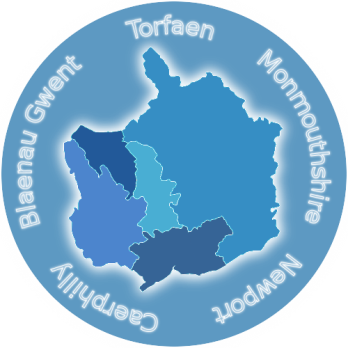 The Greater Gwent (Torfaen) Pension Fundadministered by Torfaen County Borough Councilwww.greatergwentpensionsfund.co.uk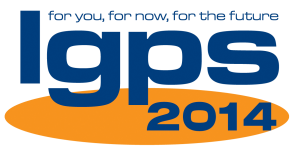 LOCAL GOVERNMENT PENSION SCHEMEPART APART APART APART APART APART APART APART APART APART APART APART APART APART APART APART APART APART APART APART APART APART APART APART AYour LGPS member’s personal detailsYour LGPS member’s personal detailsYour LGPS member’s personal detailsYour LGPS member’s personal detailsYour LGPS member’s personal detailsYour LGPS member’s personal detailsYour LGPS member’s personal detailsYour LGPS member’s personal detailsYour LGPS member’s personal detailsYour LGPS member’s personal detailsYour LGPS member’s personal detailsYour LGPS member’s personal detailsYour LGPS member’s personal detailsYour LGPS member’s personal detailsYour LGPS member’s personal detailsYour LGPS member’s personal detailsYour LGPS member’s personal detailsYour LGPS member’s personal detailsYour LGPS member’s personal detailsYour LGPS member’s personal detailsYour LGPS member’s personal detailsYour LGPS member’s personal detailsYour LGPS member’s personal detailsYour LGPS member’s personal detailsSurnameSurnameSurnameForename(s)Forename(s)Forename(s)Forename(s)AddressAddressAddressPost CodePost CodeNational Insurance NumberNational Insurance NumberNational Insurance NumberNational Insurance NumberNational Insurance NumberNational Insurance NumberNational Insurance NumberNational Insurance NumberDate of BirthDate of BirthMobile Phone NumberMobile Phone NumberMobile Phone NumberMobile Phone NumberMobile Phone NumberMobile Phone NumberMobile Phone NumberMobile Phone NumberHome Phone Number Home Phone Number Home Phone Number Home Phone Number Personal Email AddressPersonal Email AddressPersonal Email AddressPersonal Email AddressPersonal Email AddressPersonal Email AddressPersonal Email AddressPersonal Email AddressYour LGPS member’s pensionable employment details for the postYour LGPS member’s pensionable employment details for the postYour LGPS member’s pensionable employment details for the postYour LGPS member’s pensionable employment details for the postYour LGPS member’s pensionable employment details for the postYour LGPS member’s pensionable employment details for the postYour LGPS member’s pensionable employment details for the postYour LGPS member’s pensionable employment details for the postYour LGPS member’s pensionable employment details for the postYour LGPS member’s pensionable employment details for the postYour LGPS member’s pensionable employment details for the postYour LGPS member’s pensionable employment details for the postYour LGPS member’s pensionable employment details for the postYour LGPS member’s pensionable employment details for the postYour LGPS member’s pensionable employment details for the postYour LGPS member’s pensionable employment details for the postYour LGPS member’s pensionable employment details for the postYour LGPS member’s pensionable employment details for the postYour LGPS member’s pensionable employment details for the postYour LGPS member’s pensionable employment details for the postYour LGPS member’s pensionable employment details for the postYour LGPS member’s pensionable employment details for the postYour LGPS member’s pensionable employment details for the postYour LGPS member’s pensionable employment details for the postJob Title for PostJob Title for PostJob Title for PostJob Title for PostJob Title for PostJob Title for PostUnique Post ReferenceUnique Post ReferenceUnique Post ReferenceUnique Post ReferenceUnique Post ReferenceUnique Post ReferenceUnique Post ReferencePayroll NumberPayroll NumberPayroll NumberPayroll NumberPayroll NumberDate Joined LGPS in PostDate Joined LGPS in PostDate Joined LGPS in PostDate Joined LGPS in PostDate Joined LGPS in PostDate Joined LGPS in PostDate Joined LGPS in PostDate Left LGPS in PostDate Left LGPS in PostDate Left LGPS in PostDate Left LGPS in PostDate Left LGPS in PostPART BPART BPART BPART BPART BPART BPART BPART BPART BPART BPART BPART BPART BPART BPART BPART BPART BPART BPART BPART BPART BPART BPART BPART BWhy has your LGPS member left pensionable employment in the post?Why has your LGPS member left pensionable employment in the post?Why has your LGPS member left pensionable employment in the post?Why has your LGPS member left pensionable employment in the post?Why has your LGPS member left pensionable employment in the post?Why has your LGPS member left pensionable employment in the post?Why has your LGPS member left pensionable employment in the post?Why has your LGPS member left pensionable employment in the post?Why has your LGPS member left pensionable employment in the post?Why has your LGPS member left pensionable employment in the post?Why has your LGPS member left pensionable employment in the post?Why has your LGPS member left pensionable employment in the post?Why has your LGPS member left pensionable employment in the post?Why has your LGPS member left pensionable employment in the post?Why has your LGPS member left pensionable employment in the post?Why has your LGPS member left pensionable employment in the post?Why has your LGPS member left pensionable employment in the post?Why has your LGPS member left pensionable employment in the post?Why has your LGPS member left pensionable employment in the post?Why has your LGPS member left pensionable employment in the post?Why has your LGPS member left pensionable employment in the post?Why has your LGPS member left pensionable employment in the post?Why has your LGPS member left pensionable employment in the post?Why has your LGPS member left pensionable employment in the post?(please check the box or boxes in the relevant reason for leaving section below)(please check the box or boxes in the relevant reason for leaving section below)(please check the box or boxes in the relevant reason for leaving section below)(please check the box or boxes in the relevant reason for leaving section below)(please check the box or boxes in the relevant reason for leaving section below)(please check the box or boxes in the relevant reason for leaving section below)(please check the box or boxes in the relevant reason for leaving section below)(please check the box or boxes in the relevant reason for leaving section below)(please check the box or boxes in the relevant reason for leaving section below)(please check the box or boxes in the relevant reason for leaving section below)(please check the box or boxes in the relevant reason for leaving section below)(please check the box or boxes in the relevant reason for leaving section below)(please check the box or boxes in the relevant reason for leaving section below)(please check the box or boxes in the relevant reason for leaving section below)(please check the box or boxes in the relevant reason for leaving section below)(please check the box or boxes in the relevant reason for leaving section below)(please check the box or boxes in the relevant reason for leaving section below)(please check the box or boxes in the relevant reason for leaving section below)(please check the box or boxes in the relevant reason for leaving section below)(please check the box or boxes in the relevant reason for leaving section below)(please check the box or boxes in the relevant reason for leaving section below)(please check the box or boxes in the relevant reason for leaving section below)(please check the box or boxes in the relevant reason for leaving section below)(please check the box or boxes in the relevant reason for leaving section below)Our member has chosen to leave the LGPS for the following reason:Our member has chosen to leave the LGPS for the following reason:Our member has chosen to leave the LGPS for the following reason:Our member has chosen to leave the LGPS for the following reason:Our member has chosen to leave the LGPS for the following reason:Our member has chosen to leave the LGPS for the following reason:Our member has chosen to leave the LGPS for the following reason:Our member has chosen to leave the LGPS for the following reason:Our member has chosen to leave the LGPS for the following reason:Our member has chosen to leave the LGPS for the following reason:Our member has chosen to leave the LGPS for the following reason:Our member has chosen to leave the LGPS for the following reason:Our member has chosen to leave the LGPS for the following reason:Our member has chosen to leave the LGPS for the following reason:Our member has chosen to leave the LGPS for the following reason:Our member has chosen to leave the LGPS for the following reason:Our member has chosen to leave the LGPS for the following reason:Our member has chosen to leave the LGPS for the following reason:Our member has chosen to leave the LGPS for the following reason:Our member has chosen to leave the LGPS for the following reason:Our member has chosen to leave the LGPS for the following reason:Our member has chosen to leave the LGPS for the following reason:Our member has chosen to leave the LGPS for the following reason:Our member has chosen to leave the LGPS for the following reason:Opted Out - a copy of your LGPS member’s valid election to opt out must be attached Opted Out - a copy of your LGPS member’s valid election to opt out must be attached Opted Out - a copy of your LGPS member’s valid election to opt out must be attached Opted Out - a copy of your LGPS member’s valid election to opt out must be attached Opted Out - a copy of your LGPS member’s valid election to opt out must be attached Opted Out - a copy of your LGPS member’s valid election to opt out must be attached Opted Out - a copy of your LGPS member’s valid election to opt out must be attached Opted Out - a copy of your LGPS member’s valid election to opt out must be attached Opted Out - a copy of your LGPS member’s valid election to opt out must be attached Opted Out - a copy of your LGPS member’s valid election to opt out must be attached Opted Out - a copy of your LGPS member’s valid election to opt out must be attached Opted Out - a copy of your LGPS member’s valid election to opt out must be attached Opted Out - a copy of your LGPS member’s valid election to opt out must be attached Opted Out - a copy of your LGPS member’s valid election to opt out must be attached Opted Out - a copy of your LGPS member’s valid election to opt out must be attached Opted Out - a copy of your LGPS member’s valid election to opt out must be attached Opted Out - a copy of your LGPS member’s valid election to opt out must be attached Opted Out - a copy of your LGPS member’s valid election to opt out must be attached Opted Out - a copy of your LGPS member’s valid election to opt out must be attached Opted Out - a copy of your LGPS member’s valid election to opt out must be attached Resigned from the post before age 55Resigned from the post before age 55Resigned from the post before age 55Resigned from the post before age 55Resigned from the post before age 55Resigned from the post before age 55Resigned from the post before age 55Resigned from the post before age 55Resigned from the post before age 55Resigned from the post before age 55Resigned from the post before age 55Resigned from the post before age 55Resigned from the post before age 55Resigned from the post before age 55Resigned from the post before age 55Resigned from the post before age 55Resigned from the post before age 55Resigned from the post before age 55Resigned from the post before age 55Resigned from the post before age 55Resigned from the post between the ages of 55 and 75Resigned from the post between the ages of 55 and 75Resigned from the post between the ages of 55 and 75Resigned from the post between the ages of 55 and 75Resigned from the post between the ages of 55 and 75Resigned from the post between the ages of 55 and 75Resigned from the post between the ages of 55 and 75Resigned from the post between the ages of 55 and 75Resigned from the post between the ages of 55 and 75Resigned from the post between the ages of 55 and 75Resigned from the post between the ages of 55 and 75Resigned from the post between the ages of 55 and 75Resigned from the post between the ages of 55 and 75Resigned from the post between the ages of 55 and 75Resigned from the post between the ages of 55 and 75Resigned from the post between the ages of 55 and 75Resigned from the post between the ages of 55 and 75Resigned from the post between the ages of 55 and 75Resigned from the post between the ages of 55 and 75Resigned from the post between the ages of 55 and 75Q1.Q1.Has your LGPS member indicated to your organisation that they want to take immediate payment of their LGPS benefits?Has your LGPS member indicated to your organisation that they want to take immediate payment of their LGPS benefits?Has your LGPS member indicated to your organisation that they want to take immediate payment of their LGPS benefits?Has your LGPS member indicated to your organisation that they want to take immediate payment of their LGPS benefits?Has your LGPS member indicated to your organisation that they want to take immediate payment of their LGPS benefits?Has your LGPS member indicated to your organisation that they want to take immediate payment of their LGPS benefits?Has your LGPS member indicated to your organisation that they want to take immediate payment of their LGPS benefits?Has your LGPS member indicated to your organisation that they want to take immediate payment of their LGPS benefits?Has your LGPS member indicated to your organisation that they want to take immediate payment of their LGPS benefits?Has your LGPS member indicated to your organisation that they want to take immediate payment of their LGPS benefits?Has your LGPS member indicated to your organisation that they want to take immediate payment of their LGPS benefits?Has your LGPS member indicated to your organisation that they want to take immediate payment of their LGPS benefits?Has your LGPS member indicated to your organisation that they want to take immediate payment of their LGPS benefits?Has your LGPS member indicated to your organisation that they want to take immediate payment of their LGPS benefits?Has your LGPS member indicated to your organisation that they want to take immediate payment of their LGPS benefits?Has your LGPS member indicated to your organisation that they want to take immediate payment of their LGPS benefits?Has your LGPS member indicated to your organisation that they want to take immediate payment of their LGPS benefits?Has your LGPS member indicated to your organisation that they want to take immediate payment of their LGPS benefits?Has your LGPS member indicated to your organisation that they want to take immediate payment of their LGPS benefits?Has your LGPS member indicated to your organisation that they want to take immediate payment of their LGPS benefits?NoNo;           Yes;           Yes;           Yes;           YesIf ‘Yes’, please attach the P45 so that the Fund can apply the tax code to the pensionIf ‘Yes’, please attach the P45 so that the Fund can apply the tax code to the pensionIf ‘Yes’, please attach the P45 so that the Fund can apply the tax code to the pensionIf ‘Yes’, please attach the P45 so that the Fund can apply the tax code to the pensionIf ‘Yes’, please attach the P45 so that the Fund can apply the tax code to the pensionIf ‘Yes’, please attach the P45 so that the Fund can apply the tax code to the pensionIf ‘Yes’, please attach the P45 so that the Fund can apply the tax code to the pensionIf ‘Yes’, please attach the P45 so that the Fund can apply the tax code to the pensionIf ‘Yes’, please attach the P45 so that the Fund can apply the tax code to the pensionIf ‘Yes’, please attach the P45 so that the Fund can apply the tax code to the pensionIf ‘Yes’, please attach the P45 so that the Fund can apply the tax code to the pensionIf ‘Yes’, please attach the P45 so that the Fund can apply the tax code to the pensionIf ‘Yes’, please attach the P45 so that the Fund can apply the tax code to the pensionIf ‘Yes’, please attach the P45 so that the Fund can apply the tax code to the pensionQ2.Q2.Has your organisation agreed to ‘switch on’ the 85 Year Rule between the ages of 55 and 60?Has your organisation agreed to ‘switch on’ the 85 Year Rule between the ages of 55 and 60?Has your organisation agreed to ‘switch on’ the 85 Year Rule between the ages of 55 and 60?Has your organisation agreed to ‘switch on’ the 85 Year Rule between the ages of 55 and 60?Has your organisation agreed to ‘switch on’ the 85 Year Rule between the ages of 55 and 60?Has your organisation agreed to ‘switch on’ the 85 Year Rule between the ages of 55 and 60?Has your organisation agreed to ‘switch on’ the 85 Year Rule between the ages of 55 and 60?Has your organisation agreed to ‘switch on’ the 85 Year Rule between the ages of 55 and 60?Has your organisation agreed to ‘switch on’ the 85 Year Rule between the ages of 55 and 60?Has your organisation agreed to ‘switch on’ the 85 Year Rule between the ages of 55 and 60?Has your organisation agreed to ‘switch on’ the 85 Year Rule between the ages of 55 and 60?Has your organisation agreed to ‘switch on’ the 85 Year Rule between the ages of 55 and 60?Has your organisation agreed to ‘switch on’ the 85 Year Rule between the ages of 55 and 60?Has your organisation agreed to ‘switch on’ the 85 Year Rule between the ages of 55 and 60?Has your organisation agreed to ‘switch on’ the 85 Year Rule between the ages of 55 and 60?Has your organisation agreed to ‘switch on’ the 85 Year Rule between the ages of 55 and 60?Has your organisation agreed to ‘switch on’ the 85 Year Rule between the ages of 55 and 60?Has your organisation agreed to ‘switch on’ the 85 Year Rule between the ages of 55 and 60?Has your organisation agreed to ‘switch on’ the 85 Year Rule between the ages of 55 and 60?Has your organisation agreed to ‘switch on’ the 85 Year Rule between the ages of 55 and 60?Has your organisation agreed to ‘switch on’ the 85 Year Rule between the ages of 55 and 60?Has your organisation agreed to ‘switch on’ the 85 Year Rule between the ages of 55 and 60?NoNo;           Yes;           Yes;           Yes;           YesQ3.Q3.Has your organisation agreed to waive other actuarial reductions?Has your organisation agreed to waive other actuarial reductions?Has your organisation agreed to waive other actuarial reductions?Has your organisation agreed to waive other actuarial reductions?Has your organisation agreed to waive other actuarial reductions?Has your organisation agreed to waive other actuarial reductions?Has your organisation agreed to waive other actuarial reductions?Has your organisation agreed to waive other actuarial reductions?Has your organisation agreed to waive other actuarial reductions?Has your organisation agreed to waive other actuarial reductions?Has your organisation agreed to waive other actuarial reductions?Has your organisation agreed to waive other actuarial reductions?Has your organisation agreed to waive other actuarial reductions?Has your organisation agreed to waive other actuarial reductions?Has your organisation agreed to waive other actuarial reductions?Has your organisation agreed to waive other actuarial reductions?Has your organisation agreed to waive other actuarial reductions?Has your organisation agreed to waive other actuarial reductions?Has your organisation agreed to waive other actuarial reductions?Has your organisation agreed to waive other actuarial reductions?Has your organisation agreed to waive other actuarial reductions?Has your organisation agreed to waive other actuarial reductions?NoNo;           Yes;           Yes;           Yes;           Yesplease specify -       Allplease specify -       Allplease specify -       Allplease specify -       All;         or Some £ ;         or Some £ /%%PART B continuedPART B continuedPART B continuedPART B continuedPART B continuedPART B continuedPART B continuedPART B continuedPART B continuedPART B continuedPART B continuedPART B continuedPART B continuedPART B continuedPART B continuedPART B continuedPART B continuedPART B continuedPART B continuedPART B continuedPART B continuedPART B continuedPART B continuedPART B continuedPART B continuedPART B continuedPART B continuedPART B continuedPART B continuedPART B continuedPART B continuedPART B continuedPART B continuedWe have agreed to our LGPS member leaving the post on the following grounds:NOTE – to be entitled to a benefit a member must normally have 2 or more years membership, including membership transferred into the LGPS from another pension scheme. We have agreed to our LGPS member leaving the post on the following grounds:NOTE – to be entitled to a benefit a member must normally have 2 or more years membership, including membership transferred into the LGPS from another pension scheme. We have agreed to our LGPS member leaving the post on the following grounds:NOTE – to be entitled to a benefit a member must normally have 2 or more years membership, including membership transferred into the LGPS from another pension scheme. We have agreed to our LGPS member leaving the post on the following grounds:NOTE – to be entitled to a benefit a member must normally have 2 or more years membership, including membership transferred into the LGPS from another pension scheme. We have agreed to our LGPS member leaving the post on the following grounds:NOTE – to be entitled to a benefit a member must normally have 2 or more years membership, including membership transferred into the LGPS from another pension scheme. We have agreed to our LGPS member leaving the post on the following grounds:NOTE – to be entitled to a benefit a member must normally have 2 or more years membership, including membership transferred into the LGPS from another pension scheme. We have agreed to our LGPS member leaving the post on the following grounds:NOTE – to be entitled to a benefit a member must normally have 2 or more years membership, including membership transferred into the LGPS from another pension scheme. We have agreed to our LGPS member leaving the post on the following grounds:NOTE – to be entitled to a benefit a member must normally have 2 or more years membership, including membership transferred into the LGPS from another pension scheme. We have agreed to our LGPS member leaving the post on the following grounds:NOTE – to be entitled to a benefit a member must normally have 2 or more years membership, including membership transferred into the LGPS from another pension scheme. We have agreed to our LGPS member leaving the post on the following grounds:NOTE – to be entitled to a benefit a member must normally have 2 or more years membership, including membership transferred into the LGPS from another pension scheme. We have agreed to our LGPS member leaving the post on the following grounds:NOTE – to be entitled to a benefit a member must normally have 2 or more years membership, including membership transferred into the LGPS from another pension scheme. We have agreed to our LGPS member leaving the post on the following grounds:NOTE – to be entitled to a benefit a member must normally have 2 or more years membership, including membership transferred into the LGPS from another pension scheme. We have agreed to our LGPS member leaving the post on the following grounds:NOTE – to be entitled to a benefit a member must normally have 2 or more years membership, including membership transferred into the LGPS from another pension scheme. We have agreed to our LGPS member leaving the post on the following grounds:NOTE – to be entitled to a benefit a member must normally have 2 or more years membership, including membership transferred into the LGPS from another pension scheme. We have agreed to our LGPS member leaving the post on the following grounds:NOTE – to be entitled to a benefit a member must normally have 2 or more years membership, including membership transferred into the LGPS from another pension scheme. We have agreed to our LGPS member leaving the post on the following grounds:NOTE – to be entitled to a benefit a member must normally have 2 or more years membership, including membership transferred into the LGPS from another pension scheme. We have agreed to our LGPS member leaving the post on the following grounds:NOTE – to be entitled to a benefit a member must normally have 2 or more years membership, including membership transferred into the LGPS from another pension scheme. We have agreed to our LGPS member leaving the post on the following grounds:NOTE – to be entitled to a benefit a member must normally have 2 or more years membership, including membership transferred into the LGPS from another pension scheme. We have agreed to our LGPS member leaving the post on the following grounds:NOTE – to be entitled to a benefit a member must normally have 2 or more years membership, including membership transferred into the LGPS from another pension scheme. We have agreed to our LGPS member leaving the post on the following grounds:NOTE – to be entitled to a benefit a member must normally have 2 or more years membership, including membership transferred into the LGPS from another pension scheme. We have agreed to our LGPS member leaving the post on the following grounds:NOTE – to be entitled to a benefit a member must normally have 2 or more years membership, including membership transferred into the LGPS from another pension scheme. We have agreed to our LGPS member leaving the post on the following grounds:NOTE – to be entitled to a benefit a member must normally have 2 or more years membership, including membership transferred into the LGPS from another pension scheme. We have agreed to our LGPS member leaving the post on the following grounds:NOTE – to be entitled to a benefit a member must normally have 2 or more years membership, including membership transferred into the LGPS from another pension scheme. We have agreed to our LGPS member leaving the post on the following grounds:NOTE – to be entitled to a benefit a member must normally have 2 or more years membership, including membership transferred into the LGPS from another pension scheme. We have agreed to our LGPS member leaving the post on the following grounds:NOTE – to be entitled to a benefit a member must normally have 2 or more years membership, including membership transferred into the LGPS from another pension scheme. We have agreed to our LGPS member leaving the post on the following grounds:NOTE – to be entitled to a benefit a member must normally have 2 or more years membership, including membership transferred into the LGPS from another pension scheme. We have agreed to our LGPS member leaving the post on the following grounds:NOTE – to be entitled to a benefit a member must normally have 2 or more years membership, including membership transferred into the LGPS from another pension scheme. We have agreed to our LGPS member leaving the post on the following grounds:NOTE – to be entitled to a benefit a member must normally have 2 or more years membership, including membership transferred into the LGPS from another pension scheme. We have agreed to our LGPS member leaving the post on the following grounds:NOTE – to be entitled to a benefit a member must normally have 2 or more years membership, including membership transferred into the LGPS from another pension scheme. We have agreed to our LGPS member leaving the post on the following grounds:NOTE – to be entitled to a benefit a member must normally have 2 or more years membership, including membership transferred into the LGPS from another pension scheme. We have agreed to our LGPS member leaving the post on the following grounds:NOTE – to be entitled to a benefit a member must normally have 2 or more years membership, including membership transferred into the LGPS from another pension scheme. We have agreed to our LGPS member leaving the post on the following grounds:NOTE – to be entitled to a benefit a member must normally have 2 or more years membership, including membership transferred into the LGPS from another pension scheme. We have agreed to our LGPS member leaving the post on the following grounds:NOTE – to be entitled to a benefit a member must normally have 2 or more years membership, including membership transferred into the LGPS from another pension scheme. RedundancyRedundancyRedundancyRedundancyBusiness Efficiency Business Efficiency Business Efficiency Business Efficiency Ill Health Retirement – benefit awarded: Ill Health Retirement – benefit awarded: Ill Health Retirement – benefit awarded: Ill Health Retirement – benefit awarded: Ill Health Retirement – benefit awarded: Ill Health Retirement – benefit awarded: Ill Health Retirement – benefit awarded: Ill Health Retirement – benefit awarded: Ill Health Retirement – benefit awarded: Ill Health Retirement – benefit awarded: Ill Health Retirement – benefit awarded: Tier 1Tier 1Tier 1Tier 2Tier 2Tier 2Tier 3I have attached a copy of:I have attached a copy of:I have attached a copy of:I have attached a copy of:I have attached a copy of:I have attached a copy of:I have attached a copy of:I have attached a copy of:I have attached a copy of:I have attached a copy of:I have attached a copy of:I have attached a copy of:I have attached a copy of:I have attached a copy of:I have attached a copy of:I have attached a copy of:I have attached a copy of:I have attached a copy of:I have attached a copy of:I have attached a copy of:I have attached a copy of:I have attached a copy of:I have attached a copy of:I have attached a copy of:I have attached a copy of:I have attached a copy of:I have attached a copy of:I have attached a copy of:I have attached a copy of:I have attached a copy of:I have attached a copy of:I have attached a copy of:I have attached a copy of:the appropriate medical certificate, completed by an authorised IRMPthe appropriate medical certificate, completed by an authorised IRMPthe appropriate medical certificate, completed by an authorised IRMPthe appropriate medical certificate, completed by an authorised IRMPthe appropriate medical certificate, completed by an authorised IRMPthe appropriate medical certificate, completed by an authorised IRMPthe appropriate medical certificate, completed by an authorised IRMPthe appropriate medical certificate, completed by an authorised IRMPthe appropriate medical certificate, completed by an authorised IRMPthe appropriate medical certificate, completed by an authorised IRMPthe appropriate medical certificate, completed by an authorised IRMPthe appropriate medical certificate, completed by an authorised IRMPthe appropriate medical certificate, completed by an authorised IRMPthe appropriate medical certificate, completed by an authorised IRMPthe appropriate medical certificate, completed by an authorised IRMPthe appropriate medical certificate, completed by an authorised IRMPthe appropriate medical certificate, completed by an authorised IRMPthe appropriate medical certificate, completed by an authorised IRMPthe appropriate medical certificate, completed by an authorised IRMPthe appropriate medical certificate, completed by an authorised IRMPthe appropriate medical certificate, completed by an authorised IRMPthe appropriate medical certificate, completed by an authorised IRMPthe appropriate medical certificate, completed by an authorised IRMPFlexible Retirement from age 55 Flexible Retirement from age 55 Flexible Retirement from age 55 Flexible Retirement from age 55 Flexible Retirement from age 55 Flexible Retirement from age 55 Flexible Retirement from age 55 Flexible Retirement from age 55 Flexible Retirement from age 55 Flexible Retirement from age 55 Flexible Retirement from age 55 Flexible Retirement from age 55 Flexible Retirement from age 55 Flexible Retirement from age 55 Flexible Retirement from age 55 Flexible Retirement from age 55 Flexible Retirement from age 55 Flexible Retirement from age 55 Flexible Retirement from age 55 Flexible Retirement from age 55 Flexible Retirement from age 55 Flexible Retirement from age 55 Flexible Retirement from age 55 Flexible Retirement from age 55 Flexible Retirement from age 55 Flexible Retirement from age 55 Flexible Retirement from age 55 Flexible Retirement from age 55 Flexible Retirement from age 55 Does your organisation agree to waive actuarial reductions for early payments?Does your organisation agree to waive actuarial reductions for early payments?Does your organisation agree to waive actuarial reductions for early payments?Does your organisation agree to waive actuarial reductions for early payments?Does your organisation agree to waive actuarial reductions for early payments?Does your organisation agree to waive actuarial reductions for early payments?Does your organisation agree to waive actuarial reductions for early payments?Does your organisation agree to waive actuarial reductions for early payments?Does your organisation agree to waive actuarial reductions for early payments?Does your organisation agree to waive actuarial reductions for early payments?Does your organisation agree to waive actuarial reductions for early payments?Does your organisation agree to waive actuarial reductions for early payments?Does your organisation agree to waive actuarial reductions for early payments?Does your organisation agree to waive actuarial reductions for early payments?Does your organisation agree to waive actuarial reductions for early payments?Does your organisation agree to waive actuarial reductions for early payments?Does your organisation agree to waive actuarial reductions for early payments?Does your organisation agree to waive actuarial reductions for early payments?Does your organisation agree to waive actuarial reductions for early payments?Does your organisation agree to waive actuarial reductions for early payments?Does your organisation agree to waive actuarial reductions for early payments?Does your organisation agree to waive actuarial reductions for early payments?Does your organisation agree to waive actuarial reductions for early payments?Does your organisation agree to waive actuarial reductions for early payments?Does your organisation agree to waive actuarial reductions for early payments?Does your organisation agree to waive actuarial reductions for early payments?Does your organisation agree to waive actuarial reductions for early payments?Does your organisation agree to waive actuarial reductions for early payments?Does your organisation agree to waive actuarial reductions for early payments?Does your organisation agree to waive actuarial reductions for early payments?Does your organisation agree to waive actuarial reductions for early payments? Pre-1.4.2008 benefits: Pre-1.4.2008 benefits: Pre-1.4.2008 benefits: Pre-1.4.2008 benefits: Pre-1.4.2008 benefits: Pre-1.4.2008 benefits: Pre-1.4.2008 benefits: Pre-1.4.2008 benefits: Pre-1.4.2008 benefits: Pre-1.4.2008 benefits:No ;     Yes     ;     Yes       :    All   :    All   :    All,  or Some £ ,  or Some £ ,  or Some £ / % 1.4.2008 to 31.3.2014 benefits:          1.4.2008 to 31.3.2014 benefits:          1.4.2008 to 31.3.2014 benefits:          1.4.2008 to 31.3.2014 benefits:          1.4.2008 to 31.3.2014 benefits:          1.4.2008 to 31.3.2014 benefits:          1.4.2008 to 31.3.2014 benefits:          1.4.2008 to 31.3.2014 benefits:          1.4.2008 to 31.3.2014 benefits:          1.4.2008 to 31.3.2014 benefits:         No ;     Yes      ;     Yes     :    All:    All:    All,  or Some £,  or Some £,  or Some £ / %  Post-31.3.2014 benefits:     Post-31.3.2014 benefits:     Post-31.3.2014 benefits:     Post-31.3.2014 benefits:     Post-31.3.2014 benefits:     Post-31.3.2014 benefits:     Post-31.3.2014 benefits:     Post-31.3.2014 benefits:     Post-31.3.2014 benefits:     Post-31.3.2014 benefits:    No  ;     Yes  ;     Yes :    All:    All:    All,  or Some £,  or Some £,  or Some £ / % I have attached the:I have attached the:I have attached the:I have attached the:I have attached the:I have attached the:I have attached the:I have attached the:I have attached the:I have attached the:I have attached the:I have attached the:I have attached the:I have attached the:I have attached the:I have attached the:I have attached the:I have attached the:I have attached the:I have attached the:I have attached the:I have attached the:I have attached the:I have attached the:I have attached the:I have attached the:I have attached the:I have attached the:I have attached the:I have attached the:I have attached the:I have attached the:I have attached the: ‘Notification of a New Post Holder’ form for the continuing employment ‘Notification of a New Post Holder’ form for the continuing employment ‘Notification of a New Post Holder’ form for the continuing employment ‘Notification of a New Post Holder’ form for the continuing employment ‘Notification of a New Post Holder’ form for the continuing employment ‘Notification of a New Post Holder’ form for the continuing employment ‘Notification of a New Post Holder’ form for the continuing employment ‘Notification of a New Post Holder’ form for the continuing employment ‘Notification of a New Post Holder’ form for the continuing employment ‘Notification of a New Post Holder’ form for the continuing employment ‘Notification of a New Post Holder’ form for the continuing employment ‘Notification of a New Post Holder’ form for the continuing employment ‘Notification of a New Post Holder’ form for the continuing employment ‘Notification of a New Post Holder’ form for the continuing employment ‘Notification of a New Post Holder’ form for the continuing employment ‘Notification of a New Post Holder’ form for the continuing employment ‘Notification of a New Post Holder’ form for the continuing employment ‘Notification of a New Post Holder’ form for the continuing employment ‘Notification of a New Post Holder’ form for the continuing employment ‘Notification of a New Post Holder’ form for the continuing employment ‘Notification of a New Post Holder’ form for the continuing employment ‘Notification of a New Post Holder’ form for the continuing employment ‘Notification of a New Post Holder’ form for the continuing employmentOur LGPS member’s active membership has ceased for the following other reason:Our LGPS member’s active membership has ceased for the following other reason:Our LGPS member’s active membership has ceased for the following other reason:Our LGPS member’s active membership has ceased for the following other reason:Our LGPS member’s active membership has ceased for the following other reason:Our LGPS member’s active membership has ceased for the following other reason:Our LGPS member’s active membership has ceased for the following other reason:Our LGPS member’s active membership has ceased for the following other reason:Our LGPS member’s active membership has ceased for the following other reason:Our LGPS member’s active membership has ceased for the following other reason:Our LGPS member’s active membership has ceased for the following other reason:Our LGPS member’s active membership has ceased for the following other reason:Our LGPS member’s active membership has ceased for the following other reason:Our LGPS member’s active membership has ceased for the following other reason:Our LGPS member’s active membership has ceased for the following other reason:Our LGPS member’s active membership has ceased for the following other reason:Our LGPS member’s active membership has ceased for the following other reason:Our LGPS member’s active membership has ceased for the following other reason:Our LGPS member’s active membership has ceased for the following other reason:Our LGPS member’s active membership has ceased for the following other reason:Our LGPS member’s active membership has ceased for the following other reason:Our LGPS member’s active membership has ceased for the following other reason:Our LGPS member’s active membership has ceased for the following other reason:Our LGPS member’s active membership has ceased for the following other reason:Our LGPS member’s active membership has ceased for the following other reason:Our LGPS member’s active membership has ceased for the following other reason:Our LGPS member’s active membership has ceased for the following other reason:Our LGPS member’s active membership has ceased for the following other reason:Our LGPS member’s active membership has ceased for the following other reason:Our LGPS member’s active membership has ceased for the following other reason:Our LGPS member’s active membership has ceased for the following other reason:Our LGPS member’s active membership has ceased for the following other reason:Our LGPS member’s active membership has ceased for the following other reason:  End of Fixed-Term Contract  End of Fixed-Term Contract  End of Fixed-Term Contract  End of Fixed-Term Contract  End of Fixed-Term Contract  End of Fixed-Term Contract  End of Fixed-Term Contract  End of Fixed-Term Contract  End of Fixed-Term Contract  End of Fixed-Term Contract  End of Fixed-Term Contract  End of Fixed-Term Contract  End of Fixed-Term Contract  End of Fixed-Term Contract  End of Fixed-Term Contract  End of Fixed-Term Contract  End of Fixed-Term Contract  End of Fixed-Term Contract  End of Fixed-Term Contract  End of Fixed-Term Contract  End of Fixed-Term Contract  End of Fixed-Term Contract  End of Fixed-Term Contract  End of Fixed-Term Contract  End of Fixed-Term Contract  End of Fixed-Term Contract  End of Fixed-Term Contract  End of Fixed-Term Contract  End of Fixed-Term ContractAge 75 Automatic Retirement – date left LGPS must be the day before the eve of the 75th birthdayAge 75 Automatic Retirement – date left LGPS must be the day before the eve of the 75th birthdayAge 75 Automatic Retirement – date left LGPS must be the day before the eve of the 75th birthdayAge 75 Automatic Retirement – date left LGPS must be the day before the eve of the 75th birthdayAge 75 Automatic Retirement – date left LGPS must be the day before the eve of the 75th birthdayAge 75 Automatic Retirement – date left LGPS must be the day before the eve of the 75th birthdayAge 75 Automatic Retirement – date left LGPS must be the day before the eve of the 75th birthdayAge 75 Automatic Retirement – date left LGPS must be the day before the eve of the 75th birthdayAge 75 Automatic Retirement – date left LGPS must be the day before the eve of the 75th birthdayAge 75 Automatic Retirement – date left LGPS must be the day before the eve of the 75th birthdayAge 75 Automatic Retirement – date left LGPS must be the day before the eve of the 75th birthdayAge 75 Automatic Retirement – date left LGPS must be the day before the eve of the 75th birthdayAge 75 Automatic Retirement – date left LGPS must be the day before the eve of the 75th birthdayAge 75 Automatic Retirement – date left LGPS must be the day before the eve of the 75th birthdayAge 75 Automatic Retirement – date left LGPS must be the day before the eve of the 75th birthdayAge 75 Automatic Retirement – date left LGPS must be the day before the eve of the 75th birthdayAge 75 Automatic Retirement – date left LGPS must be the day before the eve of the 75th birthdayAge 75 Automatic Retirement – date left LGPS must be the day before the eve of the 75th birthdayAge 75 Automatic Retirement – date left LGPS must be the day before the eve of the 75th birthdayAge 75 Automatic Retirement – date left LGPS must be the day before the eve of the 75th birthdayAge 75 Automatic Retirement – date left LGPS must be the day before the eve of the 75th birthdayAge 75 Automatic Retirement – date left LGPS must be the day before the eve of the 75th birthdayAge 75 Automatic Retirement – date left LGPS must be the day before the eve of the 75th birthdayAge 75 Automatic Retirement – date left LGPS must be the day before the eve of the 75th birthdayAge 75 Automatic Retirement – date left LGPS must be the day before the eve of the 75th birthdayAge 75 Automatic Retirement – date left LGPS must be the day before the eve of the 75th birthdayAge 75 Automatic Retirement – date left LGPS must be the day before the eve of the 75th birthdayAge 75 Automatic Retirement – date left LGPS must be the day before the eve of the 75th birthdayAge 75 Automatic Retirement – date left LGPS must be the day before the eve of the 75th birthdayTUPE – employment transferred to: TUPE – employment transferred to: TUPE – employment transferred to: TUPE – employment transferred to: TUPE – employment transferred to: TUPE – employment transferred to: TUPE – employment transferred to: TUPE – employment transferred to: TUPE – employment transferred to: Death in Service – next of kin:Death in Service – next of kin:Death in Service – next of kin:Death in Service – next of kin:Death in Service – next of kin:Death in Service – next of kin:Death in Service – next of kin:Death in Service – next of kin:Death in Service – next of kin:Other – state reason:Other – state reason:Other – state reason:Other – state reason:Other – state reason:Other – state reason:Other – state reason:Other – state reason:Other – state reason:PART CPART CPART CPART CPART CPART CPART CPART CPART CPART CPART CPART CPART CPART CPART CPART CPART CPART CPART CPART CPART CPART CPART CPART CPART CPART CPART CPART CPART CPART CPART CPART CPART C Confirmation that your organisation is giving the Fund correct information Confirmation that your organisation is giving the Fund correct information Confirmation that your organisation is giving the Fund correct information Confirmation that your organisation is giving the Fund correct information Confirmation that your organisation is giving the Fund correct information Confirmation that your organisation is giving the Fund correct information Confirmation that your organisation is giving the Fund correct information Confirmation that your organisation is giving the Fund correct information Confirmation that your organisation is giving the Fund correct information Confirmation that your organisation is giving the Fund correct information Confirmation that your organisation is giving the Fund correct information Confirmation that your organisation is giving the Fund correct information Confirmation that your organisation is giving the Fund correct information Confirmation that your organisation is giving the Fund correct information Confirmation that your organisation is giving the Fund correct information Confirmation that your organisation is giving the Fund correct information Confirmation that your organisation is giving the Fund correct information Confirmation that your organisation is giving the Fund correct information Confirmation that your organisation is giving the Fund correct information Confirmation that your organisation is giving the Fund correct information Confirmation that your organisation is giving the Fund correct information Confirmation that your organisation is giving the Fund correct information Confirmation that your organisation is giving the Fund correct information Confirmation that your organisation is giving the Fund correct information Confirmation that your organisation is giving the Fund correct information Confirmation that your organisation is giving the Fund correct information Confirmation that your organisation is giving the Fund correct information Confirmation that your organisation is giving the Fund correct information Confirmation that your organisation is giving the Fund correct information Confirmation that your organisation is giving the Fund correct information Confirmation that your organisation is giving the Fund correct information Confirmation that your organisation is giving the Fund correct information Confirmation that your organisation is giving the Fund correct informationI am an authorised signatory of the LGPS Employer named below and I hereby confirm that:The information we are providing to the Fund on this form is correct and fully complete; and that we will notify the Fund immediately if we make any adjustments to our LGPS member’s pay after leaving.Any instruction we are giving the Fund to waive actuarial reductions, or apply the ‘85 Year Rule’ before age 60, is being done in line with our published discretions policies.  We are aware of the Capital Cost implications of early retirement, waiving actuarial reductions, and switching on the ‘85 Year Rule’ between the ages of 55 and 60, and we agree to pay any ‘Strain on the Fund’ costs which may be due to the Fund.We indemnify the Fund against any costs or claims which may arise if any information given on this notification is incorrect or incomplete, or has not been provided within the statutory time limits. I am an authorised signatory of the LGPS Employer named below and I hereby confirm that:The information we are providing to the Fund on this form is correct and fully complete; and that we will notify the Fund immediately if we make any adjustments to our LGPS member’s pay after leaving.Any instruction we are giving the Fund to waive actuarial reductions, or apply the ‘85 Year Rule’ before age 60, is being done in line with our published discretions policies.  We are aware of the Capital Cost implications of early retirement, waiving actuarial reductions, and switching on the ‘85 Year Rule’ between the ages of 55 and 60, and we agree to pay any ‘Strain on the Fund’ costs which may be due to the Fund.We indemnify the Fund against any costs or claims which may arise if any information given on this notification is incorrect or incomplete, or has not been provided within the statutory time limits. I am an authorised signatory of the LGPS Employer named below and I hereby confirm that:The information we are providing to the Fund on this form is correct and fully complete; and that we will notify the Fund immediately if we make any adjustments to our LGPS member’s pay after leaving.Any instruction we are giving the Fund to waive actuarial reductions, or apply the ‘85 Year Rule’ before age 60, is being done in line with our published discretions policies.  We are aware of the Capital Cost implications of early retirement, waiving actuarial reductions, and switching on the ‘85 Year Rule’ between the ages of 55 and 60, and we agree to pay any ‘Strain on the Fund’ costs which may be due to the Fund.We indemnify the Fund against any costs or claims which may arise if any information given on this notification is incorrect or incomplete, or has not been provided within the statutory time limits. I am an authorised signatory of the LGPS Employer named below and I hereby confirm that:The information we are providing to the Fund on this form is correct and fully complete; and that we will notify the Fund immediately if we make any adjustments to our LGPS member’s pay after leaving.Any instruction we are giving the Fund to waive actuarial reductions, or apply the ‘85 Year Rule’ before age 60, is being done in line with our published discretions policies.  We are aware of the Capital Cost implications of early retirement, waiving actuarial reductions, and switching on the ‘85 Year Rule’ between the ages of 55 and 60, and we agree to pay any ‘Strain on the Fund’ costs which may be due to the Fund.We indemnify the Fund against any costs or claims which may arise if any information given on this notification is incorrect or incomplete, or has not been provided within the statutory time limits. I am an authorised signatory of the LGPS Employer named below and I hereby confirm that:The information we are providing to the Fund on this form is correct and fully complete; and that we will notify the Fund immediately if we make any adjustments to our LGPS member’s pay after leaving.Any instruction we are giving the Fund to waive actuarial reductions, or apply the ‘85 Year Rule’ before age 60, is being done in line with our published discretions policies.  We are aware of the Capital Cost implications of early retirement, waiving actuarial reductions, and switching on the ‘85 Year Rule’ between the ages of 55 and 60, and we agree to pay any ‘Strain on the Fund’ costs which may be due to the Fund.We indemnify the Fund against any costs or claims which may arise if any information given on this notification is incorrect or incomplete, or has not been provided within the statutory time limits. I am an authorised signatory of the LGPS Employer named below and I hereby confirm that:The information we are providing to the Fund on this form is correct and fully complete; and that we will notify the Fund immediately if we make any adjustments to our LGPS member’s pay after leaving.Any instruction we are giving the Fund to waive actuarial reductions, or apply the ‘85 Year Rule’ before age 60, is being done in line with our published discretions policies.  We are aware of the Capital Cost implications of early retirement, waiving actuarial reductions, and switching on the ‘85 Year Rule’ between the ages of 55 and 60, and we agree to pay any ‘Strain on the Fund’ costs which may be due to the Fund.We indemnify the Fund against any costs or claims which may arise if any information given on this notification is incorrect or incomplete, or has not been provided within the statutory time limits. I am an authorised signatory of the LGPS Employer named below and I hereby confirm that:The information we are providing to the Fund on this form is correct and fully complete; and that we will notify the Fund immediately if we make any adjustments to our LGPS member’s pay after leaving.Any instruction we are giving the Fund to waive actuarial reductions, or apply the ‘85 Year Rule’ before age 60, is being done in line with our published discretions policies.  We are aware of the Capital Cost implications of early retirement, waiving actuarial reductions, and switching on the ‘85 Year Rule’ between the ages of 55 and 60, and we agree to pay any ‘Strain on the Fund’ costs which may be due to the Fund.We indemnify the Fund against any costs or claims which may arise if any information given on this notification is incorrect or incomplete, or has not been provided within the statutory time limits. I am an authorised signatory of the LGPS Employer named below and I hereby confirm that:The information we are providing to the Fund on this form is correct and fully complete; and that we will notify the Fund immediately if we make any adjustments to our LGPS member’s pay after leaving.Any instruction we are giving the Fund to waive actuarial reductions, or apply the ‘85 Year Rule’ before age 60, is being done in line with our published discretions policies.  We are aware of the Capital Cost implications of early retirement, waiving actuarial reductions, and switching on the ‘85 Year Rule’ between the ages of 55 and 60, and we agree to pay any ‘Strain on the Fund’ costs which may be due to the Fund.We indemnify the Fund against any costs or claims which may arise if any information given on this notification is incorrect or incomplete, or has not been provided within the statutory time limits. I am an authorised signatory of the LGPS Employer named below and I hereby confirm that:The information we are providing to the Fund on this form is correct and fully complete; and that we will notify the Fund immediately if we make any adjustments to our LGPS member’s pay after leaving.Any instruction we are giving the Fund to waive actuarial reductions, or apply the ‘85 Year Rule’ before age 60, is being done in line with our published discretions policies.  We are aware of the Capital Cost implications of early retirement, waiving actuarial reductions, and switching on the ‘85 Year Rule’ between the ages of 55 and 60, and we agree to pay any ‘Strain on the Fund’ costs which may be due to the Fund.We indemnify the Fund against any costs or claims which may arise if any information given on this notification is incorrect or incomplete, or has not been provided within the statutory time limits. I am an authorised signatory of the LGPS Employer named below and I hereby confirm that:The information we are providing to the Fund on this form is correct and fully complete; and that we will notify the Fund immediately if we make any adjustments to our LGPS member’s pay after leaving.Any instruction we are giving the Fund to waive actuarial reductions, or apply the ‘85 Year Rule’ before age 60, is being done in line with our published discretions policies.  We are aware of the Capital Cost implications of early retirement, waiving actuarial reductions, and switching on the ‘85 Year Rule’ between the ages of 55 and 60, and we agree to pay any ‘Strain on the Fund’ costs which may be due to the Fund.We indemnify the Fund against any costs or claims which may arise if any information given on this notification is incorrect or incomplete, or has not been provided within the statutory time limits. I am an authorised signatory of the LGPS Employer named below and I hereby confirm that:The information we are providing to the Fund on this form is correct and fully complete; and that we will notify the Fund immediately if we make any adjustments to our LGPS member’s pay after leaving.Any instruction we are giving the Fund to waive actuarial reductions, or apply the ‘85 Year Rule’ before age 60, is being done in line with our published discretions policies.  We are aware of the Capital Cost implications of early retirement, waiving actuarial reductions, and switching on the ‘85 Year Rule’ between the ages of 55 and 60, and we agree to pay any ‘Strain on the Fund’ costs which may be due to the Fund.We indemnify the Fund against any costs or claims which may arise if any information given on this notification is incorrect or incomplete, or has not been provided within the statutory time limits. I am an authorised signatory of the LGPS Employer named below and I hereby confirm that:The information we are providing to the Fund on this form is correct and fully complete; and that we will notify the Fund immediately if we make any adjustments to our LGPS member’s pay after leaving.Any instruction we are giving the Fund to waive actuarial reductions, or apply the ‘85 Year Rule’ before age 60, is being done in line with our published discretions policies.  We are aware of the Capital Cost implications of early retirement, waiving actuarial reductions, and switching on the ‘85 Year Rule’ between the ages of 55 and 60, and we agree to pay any ‘Strain on the Fund’ costs which may be due to the Fund.We indemnify the Fund against any costs or claims which may arise if any information given on this notification is incorrect or incomplete, or has not been provided within the statutory time limits. I am an authorised signatory of the LGPS Employer named below and I hereby confirm that:The information we are providing to the Fund on this form is correct and fully complete; and that we will notify the Fund immediately if we make any adjustments to our LGPS member’s pay after leaving.Any instruction we are giving the Fund to waive actuarial reductions, or apply the ‘85 Year Rule’ before age 60, is being done in line with our published discretions policies.  We are aware of the Capital Cost implications of early retirement, waiving actuarial reductions, and switching on the ‘85 Year Rule’ between the ages of 55 and 60, and we agree to pay any ‘Strain on the Fund’ costs which may be due to the Fund.We indemnify the Fund against any costs or claims which may arise if any information given on this notification is incorrect or incomplete, or has not been provided within the statutory time limits. I am an authorised signatory of the LGPS Employer named below and I hereby confirm that:The information we are providing to the Fund on this form is correct and fully complete; and that we will notify the Fund immediately if we make any adjustments to our LGPS member’s pay after leaving.Any instruction we are giving the Fund to waive actuarial reductions, or apply the ‘85 Year Rule’ before age 60, is being done in line with our published discretions policies.  We are aware of the Capital Cost implications of early retirement, waiving actuarial reductions, and switching on the ‘85 Year Rule’ between the ages of 55 and 60, and we agree to pay any ‘Strain on the Fund’ costs which may be due to the Fund.We indemnify the Fund against any costs or claims which may arise if any information given on this notification is incorrect or incomplete, or has not been provided within the statutory time limits. I am an authorised signatory of the LGPS Employer named below and I hereby confirm that:The information we are providing to the Fund on this form is correct and fully complete; and that we will notify the Fund immediately if we make any adjustments to our LGPS member’s pay after leaving.Any instruction we are giving the Fund to waive actuarial reductions, or apply the ‘85 Year Rule’ before age 60, is being done in line with our published discretions policies.  We are aware of the Capital Cost implications of early retirement, waiving actuarial reductions, and switching on the ‘85 Year Rule’ between the ages of 55 and 60, and we agree to pay any ‘Strain on the Fund’ costs which may be due to the Fund.We indemnify the Fund against any costs or claims which may arise if any information given on this notification is incorrect or incomplete, or has not been provided within the statutory time limits. I am an authorised signatory of the LGPS Employer named below and I hereby confirm that:The information we are providing to the Fund on this form is correct and fully complete; and that we will notify the Fund immediately if we make any adjustments to our LGPS member’s pay after leaving.Any instruction we are giving the Fund to waive actuarial reductions, or apply the ‘85 Year Rule’ before age 60, is being done in line with our published discretions policies.  We are aware of the Capital Cost implications of early retirement, waiving actuarial reductions, and switching on the ‘85 Year Rule’ between the ages of 55 and 60, and we agree to pay any ‘Strain on the Fund’ costs which may be due to the Fund.We indemnify the Fund against any costs or claims which may arise if any information given on this notification is incorrect or incomplete, or has not been provided within the statutory time limits. I am an authorised signatory of the LGPS Employer named below and I hereby confirm that:The information we are providing to the Fund on this form is correct and fully complete; and that we will notify the Fund immediately if we make any adjustments to our LGPS member’s pay after leaving.Any instruction we are giving the Fund to waive actuarial reductions, or apply the ‘85 Year Rule’ before age 60, is being done in line with our published discretions policies.  We are aware of the Capital Cost implications of early retirement, waiving actuarial reductions, and switching on the ‘85 Year Rule’ between the ages of 55 and 60, and we agree to pay any ‘Strain on the Fund’ costs which may be due to the Fund.We indemnify the Fund against any costs or claims which may arise if any information given on this notification is incorrect or incomplete, or has not been provided within the statutory time limits. I am an authorised signatory of the LGPS Employer named below and I hereby confirm that:The information we are providing to the Fund on this form is correct and fully complete; and that we will notify the Fund immediately if we make any adjustments to our LGPS member’s pay after leaving.Any instruction we are giving the Fund to waive actuarial reductions, or apply the ‘85 Year Rule’ before age 60, is being done in line with our published discretions policies.  We are aware of the Capital Cost implications of early retirement, waiving actuarial reductions, and switching on the ‘85 Year Rule’ between the ages of 55 and 60, and we agree to pay any ‘Strain on the Fund’ costs which may be due to the Fund.We indemnify the Fund against any costs or claims which may arise if any information given on this notification is incorrect or incomplete, or has not been provided within the statutory time limits. I am an authorised signatory of the LGPS Employer named below and I hereby confirm that:The information we are providing to the Fund on this form is correct and fully complete; and that we will notify the Fund immediately if we make any adjustments to our LGPS member’s pay after leaving.Any instruction we are giving the Fund to waive actuarial reductions, or apply the ‘85 Year Rule’ before age 60, is being done in line with our published discretions policies.  We are aware of the Capital Cost implications of early retirement, waiving actuarial reductions, and switching on the ‘85 Year Rule’ between the ages of 55 and 60, and we agree to pay any ‘Strain on the Fund’ costs which may be due to the Fund.We indemnify the Fund against any costs or claims which may arise if any information given on this notification is incorrect or incomplete, or has not been provided within the statutory time limits. I am an authorised signatory of the LGPS Employer named below and I hereby confirm that:The information we are providing to the Fund on this form is correct and fully complete; and that we will notify the Fund immediately if we make any adjustments to our LGPS member’s pay after leaving.Any instruction we are giving the Fund to waive actuarial reductions, or apply the ‘85 Year Rule’ before age 60, is being done in line with our published discretions policies.  We are aware of the Capital Cost implications of early retirement, waiving actuarial reductions, and switching on the ‘85 Year Rule’ between the ages of 55 and 60, and we agree to pay any ‘Strain on the Fund’ costs which may be due to the Fund.We indemnify the Fund against any costs or claims which may arise if any information given on this notification is incorrect or incomplete, or has not been provided within the statutory time limits. I am an authorised signatory of the LGPS Employer named below and I hereby confirm that:The information we are providing to the Fund on this form is correct and fully complete; and that we will notify the Fund immediately if we make any adjustments to our LGPS member’s pay after leaving.Any instruction we are giving the Fund to waive actuarial reductions, or apply the ‘85 Year Rule’ before age 60, is being done in line with our published discretions policies.  We are aware of the Capital Cost implications of early retirement, waiving actuarial reductions, and switching on the ‘85 Year Rule’ between the ages of 55 and 60, and we agree to pay any ‘Strain on the Fund’ costs which may be due to the Fund.We indemnify the Fund against any costs or claims which may arise if any information given on this notification is incorrect or incomplete, or has not been provided within the statutory time limits. I am an authorised signatory of the LGPS Employer named below and I hereby confirm that:The information we are providing to the Fund on this form is correct and fully complete; and that we will notify the Fund immediately if we make any adjustments to our LGPS member’s pay after leaving.Any instruction we are giving the Fund to waive actuarial reductions, or apply the ‘85 Year Rule’ before age 60, is being done in line with our published discretions policies.  We are aware of the Capital Cost implications of early retirement, waiving actuarial reductions, and switching on the ‘85 Year Rule’ between the ages of 55 and 60, and we agree to pay any ‘Strain on the Fund’ costs which may be due to the Fund.We indemnify the Fund against any costs or claims which may arise if any information given on this notification is incorrect or incomplete, or has not been provided within the statutory time limits. I am an authorised signatory of the LGPS Employer named below and I hereby confirm that:The information we are providing to the Fund on this form is correct and fully complete; and that we will notify the Fund immediately if we make any adjustments to our LGPS member’s pay after leaving.Any instruction we are giving the Fund to waive actuarial reductions, or apply the ‘85 Year Rule’ before age 60, is being done in line with our published discretions policies.  We are aware of the Capital Cost implications of early retirement, waiving actuarial reductions, and switching on the ‘85 Year Rule’ between the ages of 55 and 60, and we agree to pay any ‘Strain on the Fund’ costs which may be due to the Fund.We indemnify the Fund against any costs or claims which may arise if any information given on this notification is incorrect or incomplete, or has not been provided within the statutory time limits. I am an authorised signatory of the LGPS Employer named below and I hereby confirm that:The information we are providing to the Fund on this form is correct and fully complete; and that we will notify the Fund immediately if we make any adjustments to our LGPS member’s pay after leaving.Any instruction we are giving the Fund to waive actuarial reductions, or apply the ‘85 Year Rule’ before age 60, is being done in line with our published discretions policies.  We are aware of the Capital Cost implications of early retirement, waiving actuarial reductions, and switching on the ‘85 Year Rule’ between the ages of 55 and 60, and we agree to pay any ‘Strain on the Fund’ costs which may be due to the Fund.We indemnify the Fund against any costs or claims which may arise if any information given on this notification is incorrect or incomplete, or has not been provided within the statutory time limits. I am an authorised signatory of the LGPS Employer named below and I hereby confirm that:The information we are providing to the Fund on this form is correct and fully complete; and that we will notify the Fund immediately if we make any adjustments to our LGPS member’s pay after leaving.Any instruction we are giving the Fund to waive actuarial reductions, or apply the ‘85 Year Rule’ before age 60, is being done in line with our published discretions policies.  We are aware of the Capital Cost implications of early retirement, waiving actuarial reductions, and switching on the ‘85 Year Rule’ between the ages of 55 and 60, and we agree to pay any ‘Strain on the Fund’ costs which may be due to the Fund.We indemnify the Fund against any costs or claims which may arise if any information given on this notification is incorrect or incomplete, or has not been provided within the statutory time limits. I am an authorised signatory of the LGPS Employer named below and I hereby confirm that:The information we are providing to the Fund on this form is correct and fully complete; and that we will notify the Fund immediately if we make any adjustments to our LGPS member’s pay after leaving.Any instruction we are giving the Fund to waive actuarial reductions, or apply the ‘85 Year Rule’ before age 60, is being done in line with our published discretions policies.  We are aware of the Capital Cost implications of early retirement, waiving actuarial reductions, and switching on the ‘85 Year Rule’ between the ages of 55 and 60, and we agree to pay any ‘Strain on the Fund’ costs which may be due to the Fund.We indemnify the Fund against any costs or claims which may arise if any information given on this notification is incorrect or incomplete, or has not been provided within the statutory time limits. I am an authorised signatory of the LGPS Employer named below and I hereby confirm that:The information we are providing to the Fund on this form is correct and fully complete; and that we will notify the Fund immediately if we make any adjustments to our LGPS member’s pay after leaving.Any instruction we are giving the Fund to waive actuarial reductions, or apply the ‘85 Year Rule’ before age 60, is being done in line with our published discretions policies.  We are aware of the Capital Cost implications of early retirement, waiving actuarial reductions, and switching on the ‘85 Year Rule’ between the ages of 55 and 60, and we agree to pay any ‘Strain on the Fund’ costs which may be due to the Fund.We indemnify the Fund against any costs or claims which may arise if any information given on this notification is incorrect or incomplete, or has not been provided within the statutory time limits. I am an authorised signatory of the LGPS Employer named below and I hereby confirm that:The information we are providing to the Fund on this form is correct and fully complete; and that we will notify the Fund immediately if we make any adjustments to our LGPS member’s pay after leaving.Any instruction we are giving the Fund to waive actuarial reductions, or apply the ‘85 Year Rule’ before age 60, is being done in line with our published discretions policies.  We are aware of the Capital Cost implications of early retirement, waiving actuarial reductions, and switching on the ‘85 Year Rule’ between the ages of 55 and 60, and we agree to pay any ‘Strain on the Fund’ costs which may be due to the Fund.We indemnify the Fund against any costs or claims which may arise if any information given on this notification is incorrect or incomplete, or has not been provided within the statutory time limits. I am an authorised signatory of the LGPS Employer named below and I hereby confirm that:The information we are providing to the Fund on this form is correct and fully complete; and that we will notify the Fund immediately if we make any adjustments to our LGPS member’s pay after leaving.Any instruction we are giving the Fund to waive actuarial reductions, or apply the ‘85 Year Rule’ before age 60, is being done in line with our published discretions policies.  We are aware of the Capital Cost implications of early retirement, waiving actuarial reductions, and switching on the ‘85 Year Rule’ between the ages of 55 and 60, and we agree to pay any ‘Strain on the Fund’ costs which may be due to the Fund.We indemnify the Fund against any costs or claims which may arise if any information given on this notification is incorrect or incomplete, or has not been provided within the statutory time limits. I am an authorised signatory of the LGPS Employer named below and I hereby confirm that:The information we are providing to the Fund on this form is correct and fully complete; and that we will notify the Fund immediately if we make any adjustments to our LGPS member’s pay after leaving.Any instruction we are giving the Fund to waive actuarial reductions, or apply the ‘85 Year Rule’ before age 60, is being done in line with our published discretions policies.  We are aware of the Capital Cost implications of early retirement, waiving actuarial reductions, and switching on the ‘85 Year Rule’ between the ages of 55 and 60, and we agree to pay any ‘Strain on the Fund’ costs which may be due to the Fund.We indemnify the Fund against any costs or claims which may arise if any information given on this notification is incorrect or incomplete, or has not been provided within the statutory time limits. I am an authorised signatory of the LGPS Employer named below and I hereby confirm that:The information we are providing to the Fund on this form is correct and fully complete; and that we will notify the Fund immediately if we make any adjustments to our LGPS member’s pay after leaving.Any instruction we are giving the Fund to waive actuarial reductions, or apply the ‘85 Year Rule’ before age 60, is being done in line with our published discretions policies.  We are aware of the Capital Cost implications of early retirement, waiving actuarial reductions, and switching on the ‘85 Year Rule’ between the ages of 55 and 60, and we agree to pay any ‘Strain on the Fund’ costs which may be due to the Fund.We indemnify the Fund against any costs or claims which may arise if any information given on this notification is incorrect or incomplete, or has not been provided within the statutory time limits. Your Name Your Name Your Name Your PostYour PostYour PostYour PostSignatureSignatureSignatureDateDateDateDateEmailEmailEmailPhonePhonePhonePhoneName of LGPS EmployerName of LGPS EmployerName of LGPS EmployerName of LGPS EmployerName of LGPS EmployerName of LGPS EmployerPART D		For completion by your organisation’s payroll providerPART D		For completion by your organisation’s payroll providerPART D		For completion by your organisation’s payroll providerPART D		For completion by your organisation’s payroll providerPART D		For completion by your organisation’s payroll providerPART D		For completion by your organisation’s payroll providerPART D		For completion by your organisation’s payroll providerPART D		For completion by your organisation’s payroll providerPART D		For completion by your organisation’s payroll providerPART D		For completion by your organisation’s payroll providerPART D		For completion by your organisation’s payroll providerPART D		For completion by your organisation’s payroll providerPART D		For completion by your organisation’s payroll providerPART D		For completion by your organisation’s payroll providerPART D		For completion by your organisation’s payroll providerPART D		For completion by your organisation’s payroll providerPART D		For completion by your organisation’s payroll providerPART D		For completion by your organisation’s payroll providerPART D		For completion by your organisation’s payroll providerPART D		For completion by your organisation’s payroll providerPART D		For completion by your organisation’s payroll providerPART D		For completion by your organisation’s payroll providerPART D		For completion by your organisation’s payroll providerPART D		For completion by your organisation’s payroll providerPART D		For completion by your organisation’s payroll providerPART D		For completion by your organisation’s payroll providerPART D		For completion by your organisation’s payroll providerPART D		For completion by your organisation’s payroll providerPART D		For completion by your organisation’s payroll providerPART D		For completion by your organisation’s payroll providerPART D		For completion by your organisation’s payroll providerPART D		For completion by your organisation’s payroll providerPART D		For completion by your organisation’s payroll providerPART D		For completion by your organisation’s payroll providerPART D		For completion by your organisation’s payroll providerPART D		For completion by your organisation’s payroll providerPART D		For completion by your organisation’s payroll providerPART D		For completion by your organisation’s payroll providerPART D		For completion by your organisation’s payroll providerPART D		For completion by your organisation’s payroll providerPART D		For completion by your organisation’s payroll providerPART D		For completion by your organisation’s payroll providerPART D		For completion by your organisation’s payroll providerPART D		For completion by your organisation’s payroll providerPART D		For completion by your organisation’s payroll providerPART D		For completion by your organisation’s payroll providerPART D		For completion by your organisation’s payroll providerPART D		For completion by your organisation’s payroll providerPART D		For completion by your organisation’s payroll providerPART D		For completion by your organisation’s payroll providerPART D		For completion by your organisation’s payroll providerPART D		For completion by your organisation’s payroll providerPART D		For completion by your organisation’s payroll providerPART D		For completion by your organisation’s payroll providerPART D		For completion by your organisation’s payroll providerPART D		For completion by your organisation’s payroll providerWhat section was the post holder in when they left the LGPS?What section was the post holder in when they left the LGPS?What section was the post holder in when they left the LGPS?What section was the post holder in when they left the LGPS?What section was the post holder in when they left the LGPS?What section was the post holder in when they left the LGPS?What section was the post holder in when they left the LGPS?What section was the post holder in when they left the LGPS?What section was the post holder in when they left the LGPS?What section was the post holder in when they left the LGPS?What section was the post holder in when they left the LGPS?What section was the post holder in when they left the LGPS?What section was the post holder in when they left the LGPS?What section was the post holder in when they left the LGPS?What section was the post holder in when they left the LGPS?What section was the post holder in when they left the LGPS?What section was the post holder in when they left the LGPS?What section was the post holder in when they left the LGPS?What section was the post holder in when they left the LGPS?What section was the post holder in when they left the LGPS?What section was the post holder in when they left the LGPS?What section was the post holder in when they left the LGPS?What section was the post holder in when they left the LGPS?What section was the post holder in when they left the LGPS?What section was the post holder in when they left the LGPS?What section was the post holder in when they left the LGPS?What section was the post holder in when they left the LGPS?What section was the post holder in when they left the LGPS?What section was the post holder in when they left the LGPS?What section was the post holder in when they left the LGPS?What section was the post holder in when they left the LGPS?What section was the post holder in when they left the LGPS?What section was the post holder in when they left the LGPS?What section was the post holder in when they left the LGPS?What section was the post holder in when they left the LGPS?What section was the post holder in when they left the LGPS?What section was the post holder in when they left the LGPS?What section was the post holder in when they left the LGPS?What section was the post holder in when they left the LGPS?What section was the post holder in when they left the LGPS?What section was the post holder in when they left the LGPS?What section was the post holder in when they left the LGPS?What section was the post holder in when they left the LGPS?What section was the post holder in when they left the LGPS?What section was the post holder in when they left the LGPS?What section was the post holder in when they left the LGPS?What section was the post holder in when they left the LGPS?What section was the post holder in when they left the LGPS?What section was the post holder in when they left the LGPS?What section was the post holder in when they left the LGPS?What section was the post holder in when they left the LGPS?What section was the post holder in when they left the LGPS?What section was the post holder in when they left the LGPS?What section was the post holder in when they left the LGPS?What section was the post holder in when they left the LGPS?What section was the post holder in when they left the LGPS?Main SectionMain SectionMain SectionMain SectionMain SectionDate joinedDate joinedDate joinedDate joined    50/50 Section    50/50 Section    50/50 Section    50/50 Section    50/50 Section    50/50 Section    50/50 Section    50/50 Section    50/50 Section    50/50 Section    50/50 Section    50/50 SectionDate joinedDate joinedDate joinedDate joinedDate joinedDate joinedDate joinedWhat contractual hours was the post holder working when they left the LGPS?What contractual hours was the post holder working when they left the LGPS?What contractual hours was the post holder working when they left the LGPS?What contractual hours was the post holder working when they left the LGPS?What contractual hours was the post holder working when they left the LGPS?What contractual hours was the post holder working when they left the LGPS?What contractual hours was the post holder working when they left the LGPS?What contractual hours was the post holder working when they left the LGPS?What contractual hours was the post holder working when they left the LGPS?What contractual hours was the post holder working when they left the LGPS?What contractual hours was the post holder working when they left the LGPS?What contractual hours was the post holder working when they left the LGPS?What contractual hours was the post holder working when they left the LGPS?What contractual hours was the post holder working when they left the LGPS?What contractual hours was the post holder working when they left the LGPS?What contractual hours was the post holder working when they left the LGPS?What contractual hours was the post holder working when they left the LGPS?What contractual hours was the post holder working when they left the LGPS?What contractual hours was the post holder working when they left the LGPS?What contractual hours was the post holder working when they left the LGPS?What contractual hours was the post holder working when they left the LGPS?What contractual hours was the post holder working when they left the LGPS?What contractual hours was the post holder working when they left the LGPS?What contractual hours was the post holder working when they left the LGPS?What contractual hours was the post holder working when they left the LGPS?What contractual hours was the post holder working when they left the LGPS?What contractual hours was the post holder working when they left the LGPS?What contractual hours was the post holder working when they left the LGPS?What contractual hours was the post holder working when they left the LGPS?What contractual hours was the post holder working when they left the LGPS?What contractual hours was the post holder working when they left the LGPS?What contractual hours was the post holder working when they left the LGPS?What contractual hours was the post holder working when they left the LGPS?What contractual hours was the post holder working when they left the LGPS?What contractual hours was the post holder working when they left the LGPS?What contractual hours was the post holder working when they left the LGPS?What contractual hours was the post holder working when they left the LGPS?What contractual hours was the post holder working when they left the LGPS?What contractual hours was the post holder working when they left the LGPS?What contractual hours was the post holder working when they left the LGPS?What contractual hours was the post holder working when they left the LGPS?What contractual hours was the post holder working when they left the LGPS?What contractual hours was the post holder working when they left the LGPS?What contractual hours was the post holder working when they left the LGPS?What contractual hours was the post holder working when they left the LGPS?What contractual hours was the post holder working when they left the LGPS?What contractual hours was the post holder working when they left the LGPS?What contractual hours was the post holder working when they left the LGPS?What contractual hours was the post holder working when they left the LGPS?What contractual hours was the post holder working when they left the LGPS?What contractual hours was the post holder working when they left the LGPS?What contractual hours was the post holder working when they left the LGPS?What contractual hours was the post holder working when they left the LGPS?What contractual hours was the post holder working when they left the LGPS?What contractual hours was the post holder working when they left the LGPS?What contractual hours was the post holder working when they left the LGPS?        Full-time        Full-time        Full-time        Full-time        Full-time        Full-time        Full-time        Full-time;                Part-time;                Part-time;                Part-time;                Part-time;                Part-time;                Part-time;                Part-time;                Part-time;                Part-time;            Term-time;            Term-time;            Term-time;            Term-time;            Term-time;            Term-time;            Term-time;            Term-time;            Term-time;            Term-time;            Term-time;            Term-time;            Term-time;            Term-time;            Term-time;             Variable-time;             Variable-time;             Variable-time;             Variable-time;             Variable-time;             Variable-time;             Variable-time;             Variable-time;             Variable-time;             Variable-time;             Variable-time(i.e. no set contractual hours)(i.e. no set contractual hours)(i.e. no set contractual hours)(i.e. no set contractual hours)(i.e. no set contractual hours)(i.e. no set contractual hours)(i.e. no set contractual hours)(i.e. no set contractual hours)(i.e. no set contractual hours)(i.e. no set contractual hours)(i.e. no set contractual hours)(i.e. no set contractual hours)(i.e. no set contractual hours)(i.e. no set contractual hours)Year of Leaving -Year of Leaving -Year of Leaving -Year of Leaving -Year of Leaving -Year of Leaving -Year of Leaving -Year of Leaving -Average hours per weekAverage hours per weekAverage hours per weekAverage hours per weekAverage hours per weekAverage hours per weekAverage hours per weekAverage hours per weekAverage hours per weekAverage hours per weekWeeks per yearWeeks per yearWeeks per yearWeeks per yearWeeks per yearWeeks per yearWeeks per yearWeeks per yearWeeks per yearWeeks per yearWeeks per yearWeeks per yearWeeks per year    % of full-time    % of full-time    % of full-time    % of full-time    % of full-time    % of full-time    % of full-time    % of full-time    % of full-time    % of full-timePrevious Year -Previous Year -Previous Year -Previous Year -Previous Year -Previous Year -Previous Year -Previous Year -Average hours per weekAverage hours per weekAverage hours per weekAverage hours per weekAverage hours per weekAverage hours per weekAverage hours per weekAverage hours per weekAverage hours per weekAverage hours per weekWeeks per yearWeeks per yearWeeks per yearWeeks per yearWeeks per yearWeeks per yearWeeks per yearWeeks per yearWeeks per yearWeeks per yearWeeks per yearWeeks per yearWeeks per year    % of full-time    % of full-time    % of full-time    % of full-time    % of full-time    % of full-time    % of full-time    % of full-time    % of full-time    % of full-timeNOTE – if the member has had absence due to sickness – LGPS members (including Variable-time members) are fully-credited during sickness absence and you should include the hours that they would otherwise have worked (above), and also when calculating their Assumed Pensionable Pay (below).NOTE – if the member has had absence due to sickness – LGPS members (including Variable-time members) are fully-credited during sickness absence and you should include the hours that they would otherwise have worked (above), and also when calculating their Assumed Pensionable Pay (below).NOTE – if the member has had absence due to sickness – LGPS members (including Variable-time members) are fully-credited during sickness absence and you should include the hours that they would otherwise have worked (above), and also when calculating their Assumed Pensionable Pay (below).NOTE – if the member has had absence due to sickness – LGPS members (including Variable-time members) are fully-credited during sickness absence and you should include the hours that they would otherwise have worked (above), and also when calculating their Assumed Pensionable Pay (below).NOTE – if the member has had absence due to sickness – LGPS members (including Variable-time members) are fully-credited during sickness absence and you should include the hours that they would otherwise have worked (above), and also when calculating their Assumed Pensionable Pay (below).NOTE – if the member has had absence due to sickness – LGPS members (including Variable-time members) are fully-credited during sickness absence and you should include the hours that they would otherwise have worked (above), and also when calculating their Assumed Pensionable Pay (below).NOTE – if the member has had absence due to sickness – LGPS members (including Variable-time members) are fully-credited during sickness absence and you should include the hours that they would otherwise have worked (above), and also when calculating their Assumed Pensionable Pay (below).NOTE – if the member has had absence due to sickness – LGPS members (including Variable-time members) are fully-credited during sickness absence and you should include the hours that they would otherwise have worked (above), and also when calculating their Assumed Pensionable Pay (below).NOTE – if the member has had absence due to sickness – LGPS members (including Variable-time members) are fully-credited during sickness absence and you should include the hours that they would otherwise have worked (above), and also when calculating their Assumed Pensionable Pay (below).NOTE – if the member has had absence due to sickness – LGPS members (including Variable-time members) are fully-credited during sickness absence and you should include the hours that they would otherwise have worked (above), and also when calculating their Assumed Pensionable Pay (below).NOTE – if the member has had absence due to sickness – LGPS members (including Variable-time members) are fully-credited during sickness absence and you should include the hours that they would otherwise have worked (above), and also when calculating their Assumed Pensionable Pay (below).NOTE – if the member has had absence due to sickness – LGPS members (including Variable-time members) are fully-credited during sickness absence and you should include the hours that they would otherwise have worked (above), and also when calculating their Assumed Pensionable Pay (below).NOTE – if the member has had absence due to sickness – LGPS members (including Variable-time members) are fully-credited during sickness absence and you should include the hours that they would otherwise have worked (above), and also when calculating their Assumed Pensionable Pay (below).NOTE – if the member has had absence due to sickness – LGPS members (including Variable-time members) are fully-credited during sickness absence and you should include the hours that they would otherwise have worked (above), and also when calculating their Assumed Pensionable Pay (below).NOTE – if the member has had absence due to sickness – LGPS members (including Variable-time members) are fully-credited during sickness absence and you should include the hours that they would otherwise have worked (above), and also when calculating their Assumed Pensionable Pay (below).NOTE – if the member has had absence due to sickness – LGPS members (including Variable-time members) are fully-credited during sickness absence and you should include the hours that they would otherwise have worked (above), and also when calculating their Assumed Pensionable Pay (below).NOTE – if the member has had absence due to sickness – LGPS members (including Variable-time members) are fully-credited during sickness absence and you should include the hours that they would otherwise have worked (above), and also when calculating their Assumed Pensionable Pay (below).NOTE – if the member has had absence due to sickness – LGPS members (including Variable-time members) are fully-credited during sickness absence and you should include the hours that they would otherwise have worked (above), and also when calculating their Assumed Pensionable Pay (below).NOTE – if the member has had absence due to sickness – LGPS members (including Variable-time members) are fully-credited during sickness absence and you should include the hours that they would otherwise have worked (above), and also when calculating their Assumed Pensionable Pay (below).NOTE – if the member has had absence due to sickness – LGPS members (including Variable-time members) are fully-credited during sickness absence and you should include the hours that they would otherwise have worked (above), and also when calculating their Assumed Pensionable Pay (below).NOTE – if the member has had absence due to sickness – LGPS members (including Variable-time members) are fully-credited during sickness absence and you should include the hours that they would otherwise have worked (above), and also when calculating their Assumed Pensionable Pay (below).NOTE – if the member has had absence due to sickness – LGPS members (including Variable-time members) are fully-credited during sickness absence and you should include the hours that they would otherwise have worked (above), and also when calculating their Assumed Pensionable Pay (below).NOTE – if the member has had absence due to sickness – LGPS members (including Variable-time members) are fully-credited during sickness absence and you should include the hours that they would otherwise have worked (above), and also when calculating their Assumed Pensionable Pay (below).NOTE – if the member has had absence due to sickness – LGPS members (including Variable-time members) are fully-credited during sickness absence and you should include the hours that they would otherwise have worked (above), and also when calculating their Assumed Pensionable Pay (below).NOTE – if the member has had absence due to sickness – LGPS members (including Variable-time members) are fully-credited during sickness absence and you should include the hours that they would otherwise have worked (above), and also when calculating their Assumed Pensionable Pay (below).NOTE – if the member has had absence due to sickness – LGPS members (including Variable-time members) are fully-credited during sickness absence and you should include the hours that they would otherwise have worked (above), and also when calculating their Assumed Pensionable Pay (below).NOTE – if the member has had absence due to sickness – LGPS members (including Variable-time members) are fully-credited during sickness absence and you should include the hours that they would otherwise have worked (above), and also when calculating their Assumed Pensionable Pay (below).NOTE – if the member has had absence due to sickness – LGPS members (including Variable-time members) are fully-credited during sickness absence and you should include the hours that they would otherwise have worked (above), and also when calculating their Assumed Pensionable Pay (below).NOTE – if the member has had absence due to sickness – LGPS members (including Variable-time members) are fully-credited during sickness absence and you should include the hours that they would otherwise have worked (above), and also when calculating their Assumed Pensionable Pay (below).NOTE – if the member has had absence due to sickness – LGPS members (including Variable-time members) are fully-credited during sickness absence and you should include the hours that they would otherwise have worked (above), and also when calculating their Assumed Pensionable Pay (below).NOTE – if the member has had absence due to sickness – LGPS members (including Variable-time members) are fully-credited during sickness absence and you should include the hours that they would otherwise have worked (above), and also when calculating their Assumed Pensionable Pay (below).NOTE – if the member has had absence due to sickness – LGPS members (including Variable-time members) are fully-credited during sickness absence and you should include the hours that they would otherwise have worked (above), and also when calculating their Assumed Pensionable Pay (below).NOTE – if the member has had absence due to sickness – LGPS members (including Variable-time members) are fully-credited during sickness absence and you should include the hours that they would otherwise have worked (above), and also when calculating their Assumed Pensionable Pay (below).NOTE – if the member has had absence due to sickness – LGPS members (including Variable-time members) are fully-credited during sickness absence and you should include the hours that they would otherwise have worked (above), and also when calculating their Assumed Pensionable Pay (below).NOTE – if the member has had absence due to sickness – LGPS members (including Variable-time members) are fully-credited during sickness absence and you should include the hours that they would otherwise have worked (above), and also when calculating their Assumed Pensionable Pay (below).NOTE – if the member has had absence due to sickness – LGPS members (including Variable-time members) are fully-credited during sickness absence and you should include the hours that they would otherwise have worked (above), and also when calculating their Assumed Pensionable Pay (below).NOTE – if the member has had absence due to sickness – LGPS members (including Variable-time members) are fully-credited during sickness absence and you should include the hours that they would otherwise have worked (above), and also when calculating their Assumed Pensionable Pay (below).NOTE – if the member has had absence due to sickness – LGPS members (including Variable-time members) are fully-credited during sickness absence and you should include the hours that they would otherwise have worked (above), and also when calculating their Assumed Pensionable Pay (below).NOTE – if the member has had absence due to sickness – LGPS members (including Variable-time members) are fully-credited during sickness absence and you should include the hours that they would otherwise have worked (above), and also when calculating their Assumed Pensionable Pay (below).NOTE – if the member has had absence due to sickness – LGPS members (including Variable-time members) are fully-credited during sickness absence and you should include the hours that they would otherwise have worked (above), and also when calculating their Assumed Pensionable Pay (below).NOTE – if the member has had absence due to sickness – LGPS members (including Variable-time members) are fully-credited during sickness absence and you should include the hours that they would otherwise have worked (above), and also when calculating their Assumed Pensionable Pay (below).NOTE – if the member has had absence due to sickness – LGPS members (including Variable-time members) are fully-credited during sickness absence and you should include the hours that they would otherwise have worked (above), and also when calculating their Assumed Pensionable Pay (below).NOTE – if the member has had absence due to sickness – LGPS members (including Variable-time members) are fully-credited during sickness absence and you should include the hours that they would otherwise have worked (above), and also when calculating their Assumed Pensionable Pay (below).NOTE – if the member has had absence due to sickness – LGPS members (including Variable-time members) are fully-credited during sickness absence and you should include the hours that they would otherwise have worked (above), and also when calculating their Assumed Pensionable Pay (below).NOTE – if the member has had absence due to sickness – LGPS members (including Variable-time members) are fully-credited during sickness absence and you should include the hours that they would otherwise have worked (above), and also when calculating their Assumed Pensionable Pay (below).NOTE – if the member has had absence due to sickness – LGPS members (including Variable-time members) are fully-credited during sickness absence and you should include the hours that they would otherwise have worked (above), and also when calculating their Assumed Pensionable Pay (below).NOTE – if the member has had absence due to sickness – LGPS members (including Variable-time members) are fully-credited during sickness absence and you should include the hours that they would otherwise have worked (above), and also when calculating their Assumed Pensionable Pay (below).NOTE – if the member has had absence due to sickness – LGPS members (including Variable-time members) are fully-credited during sickness absence and you should include the hours that they would otherwise have worked (above), and also when calculating their Assumed Pensionable Pay (below).NOTE – if the member has had absence due to sickness – LGPS members (including Variable-time members) are fully-credited during sickness absence and you should include the hours that they would otherwise have worked (above), and also when calculating their Assumed Pensionable Pay (below).NOTE – if the member has had absence due to sickness – LGPS members (including Variable-time members) are fully-credited during sickness absence and you should include the hours that they would otherwise have worked (above), and also when calculating their Assumed Pensionable Pay (below).NOTE – if the member has had absence due to sickness – LGPS members (including Variable-time members) are fully-credited during sickness absence and you should include the hours that they would otherwise have worked (above), and also when calculating their Assumed Pensionable Pay (below).NOTE – if the member has had absence due to sickness – LGPS members (including Variable-time members) are fully-credited during sickness absence and you should include the hours that they would otherwise have worked (above), and also when calculating their Assumed Pensionable Pay (below).NOTE – if the member has had absence due to sickness – LGPS members (including Variable-time members) are fully-credited during sickness absence and you should include the hours that they would otherwise have worked (above), and also when calculating their Assumed Pensionable Pay (below).NOTE – if the member has had absence due to sickness – LGPS members (including Variable-time members) are fully-credited during sickness absence and you should include the hours that they would otherwise have worked (above), and also when calculating their Assumed Pensionable Pay (below).What is the Pay on which the Fund is to calculate your LGPS member’s benefits?What is the Pay on which the Fund is to calculate your LGPS member’s benefits?What is the Pay on which the Fund is to calculate your LGPS member’s benefits?What is the Pay on which the Fund is to calculate your LGPS member’s benefits?What is the Pay on which the Fund is to calculate your LGPS member’s benefits?What is the Pay on which the Fund is to calculate your LGPS member’s benefits?What is the Pay on which the Fund is to calculate your LGPS member’s benefits?What is the Pay on which the Fund is to calculate your LGPS member’s benefits?What is the Pay on which the Fund is to calculate your LGPS member’s benefits?What is the Pay on which the Fund is to calculate your LGPS member’s benefits?What is the Pay on which the Fund is to calculate your LGPS member’s benefits?What is the Pay on which the Fund is to calculate your LGPS member’s benefits?What is the Pay on which the Fund is to calculate your LGPS member’s benefits?What is the Pay on which the Fund is to calculate your LGPS member’s benefits?What is the Pay on which the Fund is to calculate your LGPS member’s benefits?What is the Pay on which the Fund is to calculate your LGPS member’s benefits?What is the Pay on which the Fund is to calculate your LGPS member’s benefits?What is the Pay on which the Fund is to calculate your LGPS member’s benefits?What is the Pay on which the Fund is to calculate your LGPS member’s benefits?What is the Pay on which the Fund is to calculate your LGPS member’s benefits?What is the Pay on which the Fund is to calculate your LGPS member’s benefits?What is the Pay on which the Fund is to calculate your LGPS member’s benefits?What is the Pay on which the Fund is to calculate your LGPS member’s benefits?What is the Pay on which the Fund is to calculate your LGPS member’s benefits?What is the Pay on which the Fund is to calculate your LGPS member’s benefits?What is the Pay on which the Fund is to calculate your LGPS member’s benefits?What is the Pay on which the Fund is to calculate your LGPS member’s benefits?What is the Pay on which the Fund is to calculate your LGPS member’s benefits?What is the Pay on which the Fund is to calculate your LGPS member’s benefits?What is the Pay on which the Fund is to calculate your LGPS member’s benefits?What is the Pay on which the Fund is to calculate your LGPS member’s benefits?What is the Pay on which the Fund is to calculate your LGPS member’s benefits?What is the Pay on which the Fund is to calculate your LGPS member’s benefits?What is the Pay on which the Fund is to calculate your LGPS member’s benefits?What is the Pay on which the Fund is to calculate your LGPS member’s benefits?What is the Pay on which the Fund is to calculate your LGPS member’s benefits?What is the Pay on which the Fund is to calculate your LGPS member’s benefits?What is the Pay on which the Fund is to calculate your LGPS member’s benefits?What is the Pay on which the Fund is to calculate your LGPS member’s benefits?What is the Pay on which the Fund is to calculate your LGPS member’s benefits?What is the Pay on which the Fund is to calculate your LGPS member’s benefits?What is the Pay on which the Fund is to calculate your LGPS member’s benefits?What is the Pay on which the Fund is to calculate your LGPS member’s benefits?What is the Pay on which the Fund is to calculate your LGPS member’s benefits?What is the Pay on which the Fund is to calculate your LGPS member’s benefits?What is the Pay on which the Fund is to calculate your LGPS member’s benefits?What is the Pay on which the Fund is to calculate your LGPS member’s benefits?What is the Pay on which the Fund is to calculate your LGPS member’s benefits?What is the Pay on which the Fund is to calculate your LGPS member’s benefits?What is the Pay on which the Fund is to calculate your LGPS member’s benefits?What is the Pay on which the Fund is to calculate your LGPS member’s benefits?What is the Pay on which the Fund is to calculate your LGPS member’s benefits?What is the Pay on which the Fund is to calculate your LGPS member’s benefits?What is the Pay on which the Fund is to calculate your LGPS member’s benefits?What is the Pay on which the Fund is to calculate your LGPS member’s benefits?What is the Pay on which the Fund is to calculate your LGPS member’s benefits?CARE Pay (under the LGPS 2014 definition of Pay – and including non-contractual overtime)CARE Pay (under the LGPS 2014 definition of Pay – and including non-contractual overtime)CARE Pay (under the LGPS 2014 definition of Pay – and including non-contractual overtime)CARE Pay (under the LGPS 2014 definition of Pay – and including non-contractual overtime)CARE Pay (under the LGPS 2014 definition of Pay – and including non-contractual overtime)CARE Pay (under the LGPS 2014 definition of Pay – and including non-contractual overtime)CARE Pay (under the LGPS 2014 definition of Pay – and including non-contractual overtime)CARE Pay (under the LGPS 2014 definition of Pay – and including non-contractual overtime)CARE Pay (under the LGPS 2014 definition of Pay – and including non-contractual overtime)CARE Pay (under the LGPS 2014 definition of Pay – and including non-contractual overtime)CARE Pay (under the LGPS 2014 definition of Pay – and including non-contractual overtime)CARE Pay (under the LGPS 2014 definition of Pay – and including non-contractual overtime)CARE Pay (under the LGPS 2014 definition of Pay – and including non-contractual overtime)CARE Pay (under the LGPS 2014 definition of Pay – and including non-contractual overtime)CARE Pay (under the LGPS 2014 definition of Pay – and including non-contractual overtime)CARE Pay (under the LGPS 2014 definition of Pay – and including non-contractual overtime)CARE Pay (under the LGPS 2014 definition of Pay – and including non-contractual overtime)CARE Pay (under the LGPS 2014 definition of Pay – and including non-contractual overtime)CARE Pay (under the LGPS 2014 definition of Pay – and including non-contractual overtime)CARE Pay (under the LGPS 2014 definition of Pay – and including non-contractual overtime)CARE Pay (under the LGPS 2014 definition of Pay – and including non-contractual overtime)CARE Pay (under the LGPS 2014 definition of Pay – and including non-contractual overtime)CARE Pay (under the LGPS 2014 definition of Pay – and including non-contractual overtime)CARE Pay (under the LGPS 2014 definition of Pay – and including non-contractual overtime)CARE Pay (under the LGPS 2014 definition of Pay – and including non-contractual overtime)CARE Pay (under the LGPS 2014 definition of Pay – and including non-contractual overtime)CARE Pay (under the LGPS 2014 definition of Pay – and including non-contractual overtime)CARE Pay (under the LGPS 2014 definition of Pay – and including non-contractual overtime)CARE Pay (under the LGPS 2014 definition of Pay – and including non-contractual overtime)CARE Pay (under the LGPS 2014 definition of Pay – and including non-contractual overtime)CARE Pay (under the LGPS 2014 definition of Pay – and including non-contractual overtime)CARE Pay (under the LGPS 2014 definition of Pay – and including non-contractual overtime)CARE Pay (under the LGPS 2014 definition of Pay – and including non-contractual overtime)CARE Pay (under the LGPS 2014 definition of Pay – and including non-contractual overtime)CARE Pay (under the LGPS 2014 definition of Pay – and including non-contractual overtime)CARE Pay (under the LGPS 2014 definition of Pay – and including non-contractual overtime)CARE Pay (under the LGPS 2014 definition of Pay – and including non-contractual overtime)CARE Pay (under the LGPS 2014 definition of Pay – and including non-contractual overtime)CARE Pay (under the LGPS 2014 definition of Pay – and including non-contractual overtime)CARE Pay (under the LGPS 2014 definition of Pay – and including non-contractual overtime)CARE Pay (under the LGPS 2014 definition of Pay – and including non-contractual overtime)CARE Pay (under the LGPS 2014 definition of Pay – and including non-contractual overtime)CARE Pay (under the LGPS 2014 definition of Pay – and including non-contractual overtime)CARE Pay (under the LGPS 2014 definition of Pay – and including non-contractual overtime)CARE Pay (under the LGPS 2014 definition of Pay – and including non-contractual overtime)CARE Pay (under the LGPS 2014 definition of Pay – and including non-contractual overtime)CARE Pay (under the LGPS 2014 definition of Pay – and including non-contractual overtime)CARE Pay (under the LGPS 2014 definition of Pay – and including non-contractual overtime)CARE Pay (under the LGPS 2014 definition of Pay – and including non-contractual overtime)CARE Pay (under the LGPS 2014 definition of Pay – and including non-contractual overtime)CARE Pay (under the LGPS 2014 definition of Pay – and including non-contractual overtime)CARE Pay (under the LGPS 2014 definition of Pay – and including non-contractual overtime)CARE Pay (under the LGPS 2014 definition of Pay – and including non-contractual overtime)CARE Pay (under the LGPS 2014 definition of Pay – and including non-contractual overtime)CARE Pay (under the LGPS 2014 definition of Pay – and including non-contractual overtime)CARE Pay (under the LGPS 2014 definition of Pay – and including non-contractual overtime) Current Year (1st April to date of leaving) Current Year (1st April to date of leaving) Current Year (1st April to date of leaving) Current Year (1st April to date of leaving) Current Year (1st April to date of leaving) Current Year (1st April to date of leaving) Current Year (1st April to date of leaving) Current Year (1st April to date of leaving) Current Year (1st April to date of leaving) Current Year (1st April to date of leaving) Current Year (1st April to date of leaving) Current Year (1st April to date of leaving) Current Year (1st April to date of leaving) Current Year (1st April to date of leaving) Current Year (1st April to date of leaving) Current Year (1st April to date of leaving) Current Year (1st April to date of leaving) Current Year (1st April to date of leaving) Current Year (1st April to date of leaving) Current Year (1st April to date of leaving) Current Year (1st April to date of leaving) Current Year (1st April to date of leaving) Current Year (1st April to date of leaving) Current Year (1st April to date of leaving) Current Year (1st April to date of leaving) Current Year (1st April to date of leaving) Current Year (1st April to date of leaving) Current Year (1st April to date of leaving) Current Year (1st April to date of leaving) Current Year (1st April to date of leaving) Current Year (1st April to date of leaving) Current Year (1st April to date of leaving) Current Year (1st April to date of leaving) Current Year (1st April to date of leaving) Current Year (1st April to date of leaving) Current Year (1st April to date of leaving) Current Year (1st April to date of leaving) Current Year (1st April to date of leaving) Current Year (1st April to date of leaving) Current Year (1st April to date of leaving) Current Year (1st April to date of leaving) Current Year (1st April to date of leaving) Current Year (1st April to date of leaving) Current Year (1st April to date of leaving) Current Year (1st April to date of leaving) Current Year (1st April to date of leaving) Current Year (1st April to date of leaving) Current Year (1st April to date of leaving) Current Year (1st April to date of leaving) Current Year (1st April to date of leaving) Current Year (1st April to date of leaving) Current Year (1st April to date of leaving)     Main Section     Main Section     Main Section     Main Section     Main Section     Main Section     Main Section     Main Section     Main Section     Main Section     50/50 Section (if applicable)     50/50 Section (if applicable)     50/50 Section (if applicable)     50/50 Section (if applicable)     50/50 Section (if applicable)     50/50 Section (if applicable)     50/50 Section (if applicable)     50/50 Section (if applicable)     50/50 Section (if applicable)     50/50 Section (if applicable)     50/50 Section (if applicable)     50/50 Section (if applicable)     50/50 Section (if applicable)     50/50 Section (if applicable)     50/50 Section (if applicable)     50/50 Section (if applicable)     50/50 Section (if applicable)     50/50 Section (if applicable)     50/50 Section (if applicable)     50/50 Section (if applicable)     50/50 Section (if applicable)     50/50 Section (if applicable)     50/50 Section (if applicable)     50/50 Section (if applicable)     50/50 Section (if applicable)     50/50 Section (if applicable)     50/50 Section (if applicable)     50/50 Section (if applicable)     50/50 Section (if applicable)     Pensionable Pay     Pensionable Pay     Pensionable Pay     Pensionable Pay     Pensionable Pay     Pensionable Pay     Pensionable Pay     Pensionable Pay     Pensionable Pay     Pensionable Pay £ £     Pensionable Pay     Pensionable Pay     Pensionable Pay     Pensionable Pay     Pensionable Pay     Pensionable Pay     Pensionable Pay     Pensionable Pay     Pensionable Pay     Pensionable Pay     Pensionable Pay     Pensionable Pay     Pensionable Pay     Pensionable Pay     Pensionable Pay     Pensionable Pay     Pensionable Pay     Pensionable Pay   £     Assumed Pensionable Pay     Assumed Pensionable Pay     Assumed Pensionable Pay     Assumed Pensionable Pay     Assumed Pensionable Pay     Assumed Pensionable Pay     Assumed Pensionable Pay     Assumed Pensionable Pay     Assumed Pensionable Pay     Assumed Pensionable Pay £ £     Assumed Pensionable Pay     Assumed Pensionable Pay     Assumed Pensionable Pay     Assumed Pensionable Pay     Assumed Pensionable Pay     Assumed Pensionable Pay     Assumed Pensionable Pay     Assumed Pensionable Pay     Assumed Pensionable Pay     Assumed Pensionable Pay     Assumed Pensionable Pay     Assumed Pensionable Pay     Assumed Pensionable Pay     Assumed Pensionable Pay     Assumed Pensionable Pay     Assumed Pensionable Pay     Assumed Pensionable Pay     Assumed Pensionable Pay   £     Total Cumulative Pay     Total Cumulative Pay     Total Cumulative Pay     Total Cumulative Pay     Total Cumulative Pay     Total Cumulative Pay     Total Cumulative Pay     Total Cumulative Pay     Total Cumulative Pay     Total Cumulative Pay £ £     Total Cumulative Pay     Total Cumulative Pay     Total Cumulative Pay     Total Cumulative Pay     Total Cumulative Pay     Total Cumulative Pay     Total Cumulative Pay     Total Cumulative Pay     Total Cumulative Pay     Total Cumulative Pay     Total Cumulative Pay     Total Cumulative Pay     Total Cumulative Pay     Total Cumulative Pay     Total Cumulative Pay     Total Cumulative Pay     Total Cumulative Pay     Total Cumulative Pay   £ Previous Year (to 31st March) Previous Year (to 31st March) Previous Year (to 31st March) Previous Year (to 31st March) Previous Year (to 31st March) Previous Year (to 31st March) Previous Year (to 31st March) Previous Year (to 31st March) Previous Year (to 31st March) Previous Year (to 31st March) Previous Year (to 31st March) Previous Year (to 31st March) Previous Year (to 31st March) Previous Year (to 31st March) Previous Year (to 31st March) Previous Year (to 31st March) Previous Year (to 31st March) Previous Year (to 31st March) Previous Year (to 31st March) Previous Year (to 31st March) Previous Year (to 31st March) Previous Year (to 31st March) Previous Year (to 31st March) Previous Year (to 31st March) Previous Year (to 31st March) Previous Year (to 31st March) Previous Year (to 31st March) Previous Year (to 31st March) Previous Year (to 31st March) Previous Year (to 31st March) Previous Year (to 31st March) Previous Year (to 31st March) Previous Year (to 31st March) Previous Year (to 31st March) Previous Year (to 31st March) Previous Year (to 31st March) Previous Year (to 31st March) Previous Year (to 31st March) Previous Year (to 31st March) Previous Year (to 31st March) Previous Year (to 31st March) Previous Year (to 31st March) Previous Year (to 31st March) Previous Year (to 31st March) Previous Year (to 31st March) Previous Year (to 31st March) Previous Year (to 31st March) Previous Year (to 31st March) Previous Year (to 31st March) Previous Year (to 31st March) Previous Year (to 31st March) Previous Year (to 31st March)     Main Section     Main Section     Main Section     Main Section     Main Section     Main Section     Main Section     Main Section     Main Section     Main Section     50/50 Section (if applicable)     50/50 Section (if applicable)     50/50 Section (if applicable)     50/50 Section (if applicable)     50/50 Section (if applicable)     50/50 Section (if applicable)     50/50 Section (if applicable)     50/50 Section (if applicable)     50/50 Section (if applicable)     50/50 Section (if applicable)     50/50 Section (if applicable)     50/50 Section (if applicable)     50/50 Section (if applicable)     50/50 Section (if applicable)     50/50 Section (if applicable)     50/50 Section (if applicable)     50/50 Section (if applicable)     50/50 Section (if applicable)     50/50 Section (if applicable)     50/50 Section (if applicable)     50/50 Section (if applicable)     50/50 Section (if applicable)     50/50 Section (if applicable)     50/50 Section (if applicable)     50/50 Section (if applicable)     50/50 Section (if applicable)     50/50 Section (if applicable)     50/50 Section (if applicable)     50/50 Section (if applicable)     Pensionable Pay     Pensionable Pay     Pensionable Pay     Pensionable Pay     Pensionable Pay     Pensionable Pay     Pensionable Pay     Pensionable Pay     Pensionable Pay     Pensionable Pay £ £     Pensionable Pay     Pensionable Pay     Pensionable Pay     Pensionable Pay     Pensionable Pay     Pensionable Pay     Pensionable Pay     Pensionable Pay     Pensionable Pay     Pensionable Pay     Pensionable Pay     Pensionable Pay     Pensionable Pay     Pensionable Pay     Pensionable Pay     Pensionable Pay     Pensionable Pay     Pensionable Pay   £     Assumed Pensionable Pay     Assumed Pensionable Pay     Assumed Pensionable Pay     Assumed Pensionable Pay     Assumed Pensionable Pay     Assumed Pensionable Pay     Assumed Pensionable Pay     Assumed Pensionable Pay     Assumed Pensionable Pay     Assumed Pensionable Pay £ £     Assumed Pensionable Pay     Assumed Pensionable Pay     Assumed Pensionable Pay     Assumed Pensionable Pay     Assumed Pensionable Pay     Assumed Pensionable Pay     Assumed Pensionable Pay     Assumed Pensionable Pay     Assumed Pensionable Pay     Assumed Pensionable Pay     Assumed Pensionable Pay     Assumed Pensionable Pay     Assumed Pensionable Pay     Assumed Pensionable Pay     Assumed Pensionable Pay     Assumed Pensionable Pay     Assumed Pensionable Pay     Assumed Pensionable Pay   £     Total Cumulative Pay     Total Cumulative Pay     Total Cumulative Pay     Total Cumulative Pay     Total Cumulative Pay     Total Cumulative Pay     Total Cumulative Pay     Total Cumulative Pay     Total Cumulative Pay     Total Cumulative Pay £ £     Total Cumulative Pay     Total Cumulative Pay     Total Cumulative Pay     Total Cumulative Pay     Total Cumulative Pay     Total Cumulative Pay     Total Cumulative Pay     Total Cumulative Pay     Total Cumulative Pay     Total Cumulative Pay     Total Cumulative Pay     Total Cumulative Pay     Total Cumulative Pay     Total Cumulative Pay     Total Cumulative Pay     Total Cumulative Pay     Total Cumulative Pay     Total Cumulative Pay   £Final Pay (under the LGPS 2008 definition of Pay - and not including non-contractual overtime)Final Pay (under the LGPS 2008 definition of Pay - and not including non-contractual overtime)Final Pay (under the LGPS 2008 definition of Pay - and not including non-contractual overtime)Final Pay (under the LGPS 2008 definition of Pay - and not including non-contractual overtime)Final Pay (under the LGPS 2008 definition of Pay - and not including non-contractual overtime)Final Pay (under the LGPS 2008 definition of Pay - and not including non-contractual overtime)Final Pay (under the LGPS 2008 definition of Pay - and not including non-contractual overtime)Final Pay (under the LGPS 2008 definition of Pay - and not including non-contractual overtime)Final Pay (under the LGPS 2008 definition of Pay - and not including non-contractual overtime)Final Pay (under the LGPS 2008 definition of Pay - and not including non-contractual overtime)Final Pay (under the LGPS 2008 definition of Pay - and not including non-contractual overtime)Final Pay (under the LGPS 2008 definition of Pay - and not including non-contractual overtime)Final Pay (under the LGPS 2008 definition of Pay - and not including non-contractual overtime)Final Pay (under the LGPS 2008 definition of Pay - and not including non-contractual overtime)Final Pay (under the LGPS 2008 definition of Pay - and not including non-contractual overtime)Final Pay (under the LGPS 2008 definition of Pay - and not including non-contractual overtime)Final Pay (under the LGPS 2008 definition of Pay - and not including non-contractual overtime)Final Pay (under the LGPS 2008 definition of Pay - and not including non-contractual overtime)Final Pay (under the LGPS 2008 definition of Pay - and not including non-contractual overtime)Final Pay (under the LGPS 2008 definition of Pay - and not including non-contractual overtime)Final Pay (under the LGPS 2008 definition of Pay - and not including non-contractual overtime)Final Pay (under the LGPS 2008 definition of Pay - and not including non-contractual overtime)Final Pay (under the LGPS 2008 definition of Pay - and not including non-contractual overtime)Final Pay (under the LGPS 2008 definition of Pay - and not including non-contractual overtime)Final Pay (under the LGPS 2008 definition of Pay - and not including non-contractual overtime)Final Pay (under the LGPS 2008 definition of Pay - and not including non-contractual overtime)Final Pay (under the LGPS 2008 definition of Pay - and not including non-contractual overtime)Final Pay (under the LGPS 2008 definition of Pay - and not including non-contractual overtime)Final Pay (under the LGPS 2008 definition of Pay - and not including non-contractual overtime)Final Pay (under the LGPS 2008 definition of Pay - and not including non-contractual overtime)Final Pay (under the LGPS 2008 definition of Pay - and not including non-contractual overtime)Final Pay (under the LGPS 2008 definition of Pay - and not including non-contractual overtime)Final Pay (under the LGPS 2008 definition of Pay - and not including non-contractual overtime)Final Pay (under the LGPS 2008 definition of Pay - and not including non-contractual overtime)Final Pay (under the LGPS 2008 definition of Pay - and not including non-contractual overtime)Final Pay (under the LGPS 2008 definition of Pay - and not including non-contractual overtime)Final Pay (under the LGPS 2008 definition of Pay - and not including non-contractual overtime)Final Pay (under the LGPS 2008 definition of Pay - and not including non-contractual overtime)Final Pay (under the LGPS 2008 definition of Pay - and not including non-contractual overtime)Final Pay (under the LGPS 2008 definition of Pay - and not including non-contractual overtime)Final Pay (under the LGPS 2008 definition of Pay - and not including non-contractual overtime)Final Pay (under the LGPS 2008 definition of Pay - and not including non-contractual overtime)Final Pay (under the LGPS 2008 definition of Pay - and not including non-contractual overtime)Final Pay (under the LGPS 2008 definition of Pay - and not including non-contractual overtime)Final Pay (under the LGPS 2008 definition of Pay - and not including non-contractual overtime)Final Pay (under the LGPS 2008 definition of Pay - and not including non-contractual overtime)Final Pay (under the LGPS 2008 definition of Pay - and not including non-contractual overtime)Final Pay (under the LGPS 2008 definition of Pay - and not including non-contractual overtime)Final Pay (under the LGPS 2008 definition of Pay - and not including non-contractual overtime)Final Pay (under the LGPS 2008 definition of Pay - and not including non-contractual overtime)Final Pay (under the LGPS 2008 definition of Pay - and not including non-contractual overtime)Final Pay (under the LGPS 2008 definition of Pay - and not including non-contractual overtime)Final Pay (under the LGPS 2008 definition of Pay - and not including non-contractual overtime)Final Pay (under the LGPS 2008 definition of Pay - and not including non-contractual overtime)Final Pay (under the LGPS 2008 definition of Pay - and not including non-contractual overtime)Final Pay (under the LGPS 2008 definition of Pay - and not including non-contractual overtime)If the member built up benefits in the LGPS before 1 April 2014 then you must provide the Fund with details of their Final Pay.If the member’s pay has reduced in the final year, or you need more space, use the separate ‘Final Pay Calculation Sheet’.If the member built up benefits in the LGPS before 1 April 2014 then you must provide the Fund with details of their Final Pay.If the member’s pay has reduced in the final year, or you need more space, use the separate ‘Final Pay Calculation Sheet’.If the member built up benefits in the LGPS before 1 April 2014 then you must provide the Fund with details of their Final Pay.If the member’s pay has reduced in the final year, or you need more space, use the separate ‘Final Pay Calculation Sheet’.If the member built up benefits in the LGPS before 1 April 2014 then you must provide the Fund with details of their Final Pay.If the member’s pay has reduced in the final year, or you need more space, use the separate ‘Final Pay Calculation Sheet’.If the member built up benefits in the LGPS before 1 April 2014 then you must provide the Fund with details of their Final Pay.If the member’s pay has reduced in the final year, or you need more space, use the separate ‘Final Pay Calculation Sheet’.If the member built up benefits in the LGPS before 1 April 2014 then you must provide the Fund with details of their Final Pay.If the member’s pay has reduced in the final year, or you need more space, use the separate ‘Final Pay Calculation Sheet’.If the member built up benefits in the LGPS before 1 April 2014 then you must provide the Fund with details of their Final Pay.If the member’s pay has reduced in the final year, or you need more space, use the separate ‘Final Pay Calculation Sheet’.If the member built up benefits in the LGPS before 1 April 2014 then you must provide the Fund with details of their Final Pay.If the member’s pay has reduced in the final year, or you need more space, use the separate ‘Final Pay Calculation Sheet’.If the member built up benefits in the LGPS before 1 April 2014 then you must provide the Fund with details of their Final Pay.If the member’s pay has reduced in the final year, or you need more space, use the separate ‘Final Pay Calculation Sheet’.If the member built up benefits in the LGPS before 1 April 2014 then you must provide the Fund with details of their Final Pay.If the member’s pay has reduced in the final year, or you need more space, use the separate ‘Final Pay Calculation Sheet’.If the member built up benefits in the LGPS before 1 April 2014 then you must provide the Fund with details of their Final Pay.If the member’s pay has reduced in the final year, or you need more space, use the separate ‘Final Pay Calculation Sheet’.If the member built up benefits in the LGPS before 1 April 2014 then you must provide the Fund with details of their Final Pay.If the member’s pay has reduced in the final year, or you need more space, use the separate ‘Final Pay Calculation Sheet’.If the member built up benefits in the LGPS before 1 April 2014 then you must provide the Fund with details of their Final Pay.If the member’s pay has reduced in the final year, or you need more space, use the separate ‘Final Pay Calculation Sheet’.If the member built up benefits in the LGPS before 1 April 2014 then you must provide the Fund with details of their Final Pay.If the member’s pay has reduced in the final year, or you need more space, use the separate ‘Final Pay Calculation Sheet’.If the member built up benefits in the LGPS before 1 April 2014 then you must provide the Fund with details of their Final Pay.If the member’s pay has reduced in the final year, or you need more space, use the separate ‘Final Pay Calculation Sheet’.If the member built up benefits in the LGPS before 1 April 2014 then you must provide the Fund with details of their Final Pay.If the member’s pay has reduced in the final year, or you need more space, use the separate ‘Final Pay Calculation Sheet’.If the member built up benefits in the LGPS before 1 April 2014 then you must provide the Fund with details of their Final Pay.If the member’s pay has reduced in the final year, or you need more space, use the separate ‘Final Pay Calculation Sheet’.If the member built up benefits in the LGPS before 1 April 2014 then you must provide the Fund with details of their Final Pay.If the member’s pay has reduced in the final year, or you need more space, use the separate ‘Final Pay Calculation Sheet’.If the member built up benefits in the LGPS before 1 April 2014 then you must provide the Fund with details of their Final Pay.If the member’s pay has reduced in the final year, or you need more space, use the separate ‘Final Pay Calculation Sheet’.If the member built up benefits in the LGPS before 1 April 2014 then you must provide the Fund with details of their Final Pay.If the member’s pay has reduced in the final year, or you need more space, use the separate ‘Final Pay Calculation Sheet’.If the member built up benefits in the LGPS before 1 April 2014 then you must provide the Fund with details of their Final Pay.If the member’s pay has reduced in the final year, or you need more space, use the separate ‘Final Pay Calculation Sheet’.If the member built up benefits in the LGPS before 1 April 2014 then you must provide the Fund with details of their Final Pay.If the member’s pay has reduced in the final year, or you need more space, use the separate ‘Final Pay Calculation Sheet’.If the member built up benefits in the LGPS before 1 April 2014 then you must provide the Fund with details of their Final Pay.If the member’s pay has reduced in the final year, or you need more space, use the separate ‘Final Pay Calculation Sheet’.If the member built up benefits in the LGPS before 1 April 2014 then you must provide the Fund with details of their Final Pay.If the member’s pay has reduced in the final year, or you need more space, use the separate ‘Final Pay Calculation Sheet’.If the member built up benefits in the LGPS before 1 April 2014 then you must provide the Fund with details of their Final Pay.If the member’s pay has reduced in the final year, or you need more space, use the separate ‘Final Pay Calculation Sheet’.If the member built up benefits in the LGPS before 1 April 2014 then you must provide the Fund with details of their Final Pay.If the member’s pay has reduced in the final year, or you need more space, use the separate ‘Final Pay Calculation Sheet’.If the member built up benefits in the LGPS before 1 April 2014 then you must provide the Fund with details of their Final Pay.If the member’s pay has reduced in the final year, or you need more space, use the separate ‘Final Pay Calculation Sheet’.If the member built up benefits in the LGPS before 1 April 2014 then you must provide the Fund with details of their Final Pay.If the member’s pay has reduced in the final year, or you need more space, use the separate ‘Final Pay Calculation Sheet’.If the member built up benefits in the LGPS before 1 April 2014 then you must provide the Fund with details of their Final Pay.If the member’s pay has reduced in the final year, or you need more space, use the separate ‘Final Pay Calculation Sheet’.If the member built up benefits in the LGPS before 1 April 2014 then you must provide the Fund with details of their Final Pay.If the member’s pay has reduced in the final year, or you need more space, use the separate ‘Final Pay Calculation Sheet’.If the member built up benefits in the LGPS before 1 April 2014 then you must provide the Fund with details of their Final Pay.If the member’s pay has reduced in the final year, or you need more space, use the separate ‘Final Pay Calculation Sheet’.If the member built up benefits in the LGPS before 1 April 2014 then you must provide the Fund with details of their Final Pay.If the member’s pay has reduced in the final year, or you need more space, use the separate ‘Final Pay Calculation Sheet’.If the member built up benefits in the LGPS before 1 April 2014 then you must provide the Fund with details of their Final Pay.If the member’s pay has reduced in the final year, or you need more space, use the separate ‘Final Pay Calculation Sheet’.If the member built up benefits in the LGPS before 1 April 2014 then you must provide the Fund with details of their Final Pay.If the member’s pay has reduced in the final year, or you need more space, use the separate ‘Final Pay Calculation Sheet’.If the member built up benefits in the LGPS before 1 April 2014 then you must provide the Fund with details of their Final Pay.If the member’s pay has reduced in the final year, or you need more space, use the separate ‘Final Pay Calculation Sheet’.If the member built up benefits in the LGPS before 1 April 2014 then you must provide the Fund with details of their Final Pay.If the member’s pay has reduced in the final year, or you need more space, use the separate ‘Final Pay Calculation Sheet’.If the member built up benefits in the LGPS before 1 April 2014 then you must provide the Fund with details of their Final Pay.If the member’s pay has reduced in the final year, or you need more space, use the separate ‘Final Pay Calculation Sheet’.If the member built up benefits in the LGPS before 1 April 2014 then you must provide the Fund with details of their Final Pay.If the member’s pay has reduced in the final year, or you need more space, use the separate ‘Final Pay Calculation Sheet’.If the member built up benefits in the LGPS before 1 April 2014 then you must provide the Fund with details of their Final Pay.If the member’s pay has reduced in the final year, or you need more space, use the separate ‘Final Pay Calculation Sheet’.If the member built up benefits in the LGPS before 1 April 2014 then you must provide the Fund with details of their Final Pay.If the member’s pay has reduced in the final year, or you need more space, use the separate ‘Final Pay Calculation Sheet’.If the member built up benefits in the LGPS before 1 April 2014 then you must provide the Fund with details of their Final Pay.If the member’s pay has reduced in the final year, or you need more space, use the separate ‘Final Pay Calculation Sheet’.If the member built up benefits in the LGPS before 1 April 2014 then you must provide the Fund with details of their Final Pay.If the member’s pay has reduced in the final year, or you need more space, use the separate ‘Final Pay Calculation Sheet’.If the member built up benefits in the LGPS before 1 April 2014 then you must provide the Fund with details of their Final Pay.If the member’s pay has reduced in the final year, or you need more space, use the separate ‘Final Pay Calculation Sheet’.If the member built up benefits in the LGPS before 1 April 2014 then you must provide the Fund with details of their Final Pay.If the member’s pay has reduced in the final year, or you need more space, use the separate ‘Final Pay Calculation Sheet’.If the member built up benefits in the LGPS before 1 April 2014 then you must provide the Fund with details of their Final Pay.If the member’s pay has reduced in the final year, or you need more space, use the separate ‘Final Pay Calculation Sheet’.If the member built up benefits in the LGPS before 1 April 2014 then you must provide the Fund with details of their Final Pay.If the member’s pay has reduced in the final year, or you need more space, use the separate ‘Final Pay Calculation Sheet’.If the member built up benefits in the LGPS before 1 April 2014 then you must provide the Fund with details of their Final Pay.If the member’s pay has reduced in the final year, or you need more space, use the separate ‘Final Pay Calculation Sheet’.If the member built up benefits in the LGPS before 1 April 2014 then you must provide the Fund with details of their Final Pay.If the member’s pay has reduced in the final year, or you need more space, use the separate ‘Final Pay Calculation Sheet’.If the member built up benefits in the LGPS before 1 April 2014 then you must provide the Fund with details of their Final Pay.If the member’s pay has reduced in the final year, or you need more space, use the separate ‘Final Pay Calculation Sheet’.If the member built up benefits in the LGPS before 1 April 2014 then you must provide the Fund with details of their Final Pay.If the member’s pay has reduced in the final year, or you need more space, use the separate ‘Final Pay Calculation Sheet’.If the member built up benefits in the LGPS before 1 April 2014 then you must provide the Fund with details of their Final Pay.If the member’s pay has reduced in the final year, or you need more space, use the separate ‘Final Pay Calculation Sheet’.If the member built up benefits in the LGPS before 1 April 2014 then you must provide the Fund with details of their Final Pay.If the member’s pay has reduced in the final year, or you need more space, use the separate ‘Final Pay Calculation Sheet’.  Full-time Pay / Full-time Equivalent Pay  Full-time Pay / Full-time Equivalent Pay  Full-time Pay / Full-time Equivalent Pay  Full-time Pay / Full-time Equivalent Pay  Full-time Pay / Full-time Equivalent Pay  Full-time Pay / Full-time Equivalent Pay  Full-time Pay / Full-time Equivalent Pay  Full-time Pay / Full-time Equivalent Pay  Full-time Pay / Full-time Equivalent Pay  Full-time Pay / Full-time Equivalent Pay  Full-time Pay / Full-time Equivalent Pay  Full-time Pay / Full-time Equivalent Pay  Full-time Pay / Full-time Equivalent Pay  Full-time Pay / Full-time Equivalent Pay  Full-time Pay / Full-time Equivalent Pay  Full-time Pay / Full-time Equivalent Pay  Full-time Pay / Full-time Equivalent Pay  Full-time Pay / Full-time Equivalent Pay  Full-time Pay / Full-time Equivalent Pay  Full-time Pay / Full-time Equivalent Payif the member worked Part-Time or Term-time, state the  Full-time Equivalent of their actual payif the member worked Part-Time or Term-time, state the  Full-time Equivalent of their actual payif the member worked Part-Time or Term-time, state the  Full-time Equivalent of their actual payif the member worked Part-Time or Term-time, state the  Full-time Equivalent of their actual payif the member worked Part-Time or Term-time, state the  Full-time Equivalent of their actual payif the member worked Part-Time or Term-time, state the  Full-time Equivalent of their actual payif the member worked Part-Time or Term-time, state the  Full-time Equivalent of their actual payif the member worked Part-Time or Term-time, state the  Full-time Equivalent of their actual payif the member worked Part-Time or Term-time, state the  Full-time Equivalent of their actual payif the member worked Part-Time or Term-time, state the  Full-time Equivalent of their actual payif the member worked Part-Time or Term-time, state the  Full-time Equivalent of their actual payif the member worked Part-Time or Term-time, state the  Full-time Equivalent of their actual payif the member worked Part-Time or Term-time, state the  Full-time Equivalent of their actual payif the member worked Part-Time or Term-time, state the  Full-time Equivalent of their actual payif the member worked Part-Time or Term-time, state the  Full-time Equivalent of their actual payif the member worked Part-Time or Term-time, state the  Full-time Equivalent of their actual payif the member worked Part-Time or Term-time, state the  Full-time Equivalent of their actual payif the member worked Part-Time or Term-time, state the  Full-time Equivalent of their actual payif the member worked Part-Time or Term-time, state the  Full-time Equivalent of their actual payif the member worked Part-Time or Term-time, state the  Full-time Equivalent of their actual payif the member worked Part-Time or Term-time, state the  Full-time Equivalent of their actual payif the member worked Part-Time or Term-time, state the  Full-time Equivalent of their actual payif the member worked Part-Time or Term-time, state the  Full-time Equivalent of their actual payif the member worked Part-Time or Term-time, state the  Full-time Equivalent of their actual payif the member worked Part-Time or Term-time, state the  Full-time Equivalent of their actual payif the member worked Part-Time or Term-time, state the  Full-time Equivalent of their actual payif the member worked Part-Time or Term-time, state the  Full-time Equivalent of their actual payif the member worked Part-Time or Term-time, state the  Full-time Equivalent of their actual payif the member worked Part-Time or Term-time, state the  Full-time Equivalent of their actual payif the member worked Part-Time or Term-time, state the  Full-time Equivalent of their actual pay          12 months’ Pay up to date of leaving          12 months’ Pay up to date of leaving          12 months’ Pay up to date of leaving          12 months’ Pay up to date of leaving          12 months’ Pay up to date of leaving          12 months’ Pay up to date of leaving          12 months’ Pay up to date of leaving          12 months’ Pay up to date of leaving          12 months’ Pay up to date of leaving          12 months’ Pay up to date of leaving          12 months’ Pay up to date of leaving          12 months’ Pay up to date of leaving          12 months’ Pay up to date of leaving          12 months’ Pay up to date of leaving          12 months’ Pay up to date of leaving          12 months’ Pay up to date of leaving          12 months’ Pay up to date of leaving          12 months’ Pay up to date of leaving          12 months’ Pay up to date of leaving          12 months’ Pay up to date of leaving          12 months’ Pay up to date of leaving          12 months’ Pay up to date of leaving          12 months’ Pay up to date of leaving   £   £   £   £            (year ending with last day of membership)            (year ending with last day of membership)            (year ending with last day of membership)            (year ending with last day of membership)            (year ending with last day of membership)            (year ending with last day of membership)            (year ending with last day of membership)            (year ending with last day of membership)            (year ending with last day of membership)            (year ending with last day of membership)            (year ending with last day of membership)            (year ending with last day of membership)            (year ending with last day of membership)            (year ending with last day of membership)            (year ending with last day of membership)            (year ending with last day of membership)            (year ending with last day of membership)            (year ending with last day of membership)            (year ending with last day of membership)            (year ending with last day of membership)            (year ending with last day of membership)            (year ending with last day of membership)            (year ending with last day of membership)          Previous 12 months’ Pay          Previous 12 months’ Pay          Previous 12 months’ Pay          Previous 12 months’ Pay          Previous 12 months’ Pay          Previous 12 months’ Pay          Previous 12 months’ Pay          Previous 12 months’ Pay          Previous 12 months’ Pay          Previous 12 months’ Pay          Previous 12 months’ Pay          Previous 12 months’ Pay          Previous 12 months’ Pay          Previous 12 months’ Pay          Previous 12 months’ Pay          Previous 12 months’ Pay          Previous 12 months’ Pay          Previous 12 months’ Pay          Previous 12 months’ Pay          Previous 12 months’ Pay          Previous 12 months’ Pay          Previous 12 months’ Pay          Previous 12 months’ Pay   £   £   £   £            (year ending 1 year prior to last day of membership)            (year ending 1 year prior to last day of membership)            (year ending 1 year prior to last day of membership)            (year ending 1 year prior to last day of membership)            (year ending 1 year prior to last day of membership)            (year ending 1 year prior to last day of membership)            (year ending 1 year prior to last day of membership)            (year ending 1 year prior to last day of membership)            (year ending 1 year prior to last day of membership)            (year ending 1 year prior to last day of membership)            (year ending 1 year prior to last day of membership)            (year ending 1 year prior to last day of membership)            (year ending 1 year prior to last day of membership)            (year ending 1 year prior to last day of membership)            (year ending 1 year prior to last day of membership)            (year ending 1 year prior to last day of membership)            (year ending 1 year prior to last day of membership)            (year ending 1 year prior to last day of membership)            (year ending 1 year prior to last day of membership)            (year ending 1 year prior to last day of membership)            (year ending 1 year prior to last day of membership)            (year ending 1 year prior to last day of membership)            (year ending 1 year prior to last day of membership)            (year ending 1 year prior to last day of membership)            (year ending 1 year prior to last day of membership)            (year ending 1 year prior to last day of membership)            (year ending 1 year prior to last day of membership)            (year ending 1 year prior to last day of membership)            (year ending 1 year prior to last day of membership)            (year ending 1 year prior to last day of membership)            (year ending 1 year prior to last day of membership)            (year ending 1 year prior to last day of membership)            (year ending 1 year prior to last day of membership)          Previous 12 months’ Pay          Previous 12 months’ Pay          Previous 12 months’ Pay          Previous 12 months’ Pay          Previous 12 months’ Pay          Previous 12 months’ Pay          Previous 12 months’ Pay          Previous 12 months’ Pay          Previous 12 months’ Pay          Previous 12 months’ Pay          Previous 12 months’ Pay          Previous 12 months’ Pay          Previous 12 months’ Pay          Previous 12 months’ Pay          Previous 12 months’ Pay          Previous 12 months’ Pay          Previous 12 months’ Pay          Previous 12 months’ Pay          Previous 12 months’ Pay          Previous 12 months’ Pay          Previous 12 months’ Pay          Previous 12 months’ Pay          Previous 12 months’ Pay   £   £   £   £            (year ending 2 years prior to last day of membership)            (year ending 2 years prior to last day of membership)            (year ending 2 years prior to last day of membership)            (year ending 2 years prior to last day of membership)            (year ending 2 years prior to last day of membership)            (year ending 2 years prior to last day of membership)            (year ending 2 years prior to last day of membership)            (year ending 2 years prior to last day of membership)            (year ending 2 years prior to last day of membership)            (year ending 2 years prior to last day of membership)            (year ending 2 years prior to last day of membership)            (year ending 2 years prior to last day of membership)            (year ending 2 years prior to last day of membership)            (year ending 2 years prior to last day of membership)            (year ending 2 years prior to last day of membership)            (year ending 2 years prior to last day of membership)            (year ending 2 years prior to last day of membership)            (year ending 2 years prior to last day of membership)            (year ending 2 years prior to last day of membership)            (year ending 2 years prior to last day of membership)            (year ending 2 years prior to last day of membership)            (year ending 2 years prior to last day of membership)            (year ending 2 years prior to last day of membership)            (year ending 2 years prior to last day of membership)            (year ending 2 years prior to last day of membership)            (year ending 2 years prior to last day of membership)            (year ending 2 years prior to last day of membership)            (year ending 2 years prior to last day of membership)            (year ending 2 years prior to last day of membership)            (year ending 2 years prior to last day of membership)            (year ending 2 years prior to last day of membership)            (year ending 2 years prior to last day of membership)            (year ending 2 years prior to last day of membership)            (year ending 2 years prior to last day of membership)            (year ending 2 years prior to last day of membership)Q1. Has your member been downgraded in the last 10 years?Q1. Has your member been downgraded in the last 10 years?Q1. Has your member been downgraded in the last 10 years?Q1. Has your member been downgraded in the last 10 years?Q1. Has your member been downgraded in the last 10 years?Q1. Has your member been downgraded in the last 10 years?Q1. Has your member been downgraded in the last 10 years?Q1. Has your member been downgraded in the last 10 years?Q1. Has your member been downgraded in the last 10 years?Q1. Has your member been downgraded in the last 10 years?Q1. Has your member been downgraded in the last 10 years?Q1. Has your member been downgraded in the last 10 years?Q1. Has your member been downgraded in the last 10 years?Q1. Has your member been downgraded in the last 10 years?Q1. Has your member been downgraded in the last 10 years?Q1. Has your member been downgraded in the last 10 years?Q1. Has your member been downgraded in the last 10 years?Q1. Has your member been downgraded in the last 10 years?Q1. Has your member been downgraded in the last 10 years?Q1. Has your member been downgraded in the last 10 years?Q1. Has your member been downgraded in the last 10 years?Q1. Has your member been downgraded in the last 10 years?Q1. Has your member been downgraded in the last 10 years?Q1. Has your member been downgraded in the last 10 years?Q1. Has your member been downgraded in the last 10 years?Q1. Has your member been downgraded in the last 10 years?Q1. Has your member been downgraded in the last 10 years?Q1. Has your member been downgraded in the last 10 years?Q1. Has your member been downgraded in the last 10 years?Q1. Has your member been downgraded in the last 10 years?Q1. Has your member been downgraded in the last 10 years?Q1. Has your member been downgraded in the last 10 years?Q1. Has your member been downgraded in the last 10 years?Q1. Has your member been downgraded in the last 10 years?Q1. Has your member been downgraded in the last 10 years?Q1. Has your member been downgraded in the last 10 years?Q1. Has your member been downgraded in the last 10 years?Q1. Has your member been downgraded in the last 10 years?Q1. Has your member been downgraded in the last 10 years?Yes*Yes*Yes*Yes*NoNoQ2. Has your member’s pay been reduced or frozen after 1 April 2008?Q2. Has your member’s pay been reduced or frozen after 1 April 2008?Q2. Has your member’s pay been reduced or frozen after 1 April 2008?Q2. Has your member’s pay been reduced or frozen after 1 April 2008?Q2. Has your member’s pay been reduced or frozen after 1 April 2008?Q2. Has your member’s pay been reduced or frozen after 1 April 2008?Q2. Has your member’s pay been reduced or frozen after 1 April 2008?Q2. Has your member’s pay been reduced or frozen after 1 April 2008?Q2. Has your member’s pay been reduced or frozen after 1 April 2008?Q2. Has your member’s pay been reduced or frozen after 1 April 2008?Q2. Has your member’s pay been reduced or frozen after 1 April 2008?Q2. Has your member’s pay been reduced or frozen after 1 April 2008?Q2. Has your member’s pay been reduced or frozen after 1 April 2008?Q2. Has your member’s pay been reduced or frozen after 1 April 2008?Q2. Has your member’s pay been reduced or frozen after 1 April 2008?Q2. Has your member’s pay been reduced or frozen after 1 April 2008?Q2. Has your member’s pay been reduced or frozen after 1 April 2008?Q2. Has your member’s pay been reduced or frozen after 1 April 2008?Q2. Has your member’s pay been reduced or frozen after 1 April 2008?Q2. Has your member’s pay been reduced or frozen after 1 April 2008?Q2. Has your member’s pay been reduced or frozen after 1 April 2008?Q2. Has your member’s pay been reduced or frozen after 1 April 2008?Q2. Has your member’s pay been reduced or frozen after 1 April 2008?Q2. Has your member’s pay been reduced or frozen after 1 April 2008?Q2. Has your member’s pay been reduced or frozen after 1 April 2008?Q2. Has your member’s pay been reduced or frozen after 1 April 2008?Q2. Has your member’s pay been reduced or frozen after 1 April 2008?Q2. Has your member’s pay been reduced or frozen after 1 April 2008?Q2. Has your member’s pay been reduced or frozen after 1 April 2008?Q2. Has your member’s pay been reduced or frozen after 1 April 2008?Q2. Has your member’s pay been reduced or frozen after 1 April 2008?Q2. Has your member’s pay been reduced or frozen after 1 April 2008?Q2. Has your member’s pay been reduced or frozen after 1 April 2008?Q2. Has your member’s pay been reduced or frozen after 1 April 2008?Q2. Has your member’s pay been reduced or frozen after 1 April 2008?Q2. Has your member’s pay been reduced or frozen after 1 April 2008?Q2. Has your member’s pay been reduced or frozen after 1 April 2008?Q2. Has your member’s pay been reduced or frozen after 1 April 2008?Q2. Has your member’s pay been reduced or frozen after 1 April 2008?Yes*Yes*Yes*Yes*NoNoQ3. Has your organisation issued them with a Certificate of Protection?Q3. Has your organisation issued them with a Certificate of Protection?Q3. Has your organisation issued them with a Certificate of Protection?Q3. Has your organisation issued them with a Certificate of Protection?Q3. Has your organisation issued them with a Certificate of Protection?Q3. Has your organisation issued them with a Certificate of Protection?Q3. Has your organisation issued them with a Certificate of Protection?Q3. Has your organisation issued them with a Certificate of Protection?Q3. Has your organisation issued them with a Certificate of Protection?Q3. Has your organisation issued them with a Certificate of Protection?Q3. Has your organisation issued them with a Certificate of Protection?Q3. Has your organisation issued them with a Certificate of Protection?Q3. Has your organisation issued them with a Certificate of Protection?Q3. Has your organisation issued them with a Certificate of Protection?Q3. Has your organisation issued them with a Certificate of Protection?Q3. Has your organisation issued them with a Certificate of Protection?Q3. Has your organisation issued them with a Certificate of Protection?Q3. Has your organisation issued them with a Certificate of Protection?Q3. Has your organisation issued them with a Certificate of Protection?Q3. Has your organisation issued them with a Certificate of Protection?Q3. Has your organisation issued them with a Certificate of Protection?Q3. Has your organisation issued them with a Certificate of Protection?Q3. Has your organisation issued them with a Certificate of Protection?Q3. Has your organisation issued them with a Certificate of Protection?Q3. Has your organisation issued them with a Certificate of Protection?Q3. Has your organisation issued them with a Certificate of Protection?Q3. Has your organisation issued them with a Certificate of Protection?Q3. Has your organisation issued them with a Certificate of Protection?Q3. Has your organisation issued them with a Certificate of Protection?Q3. Has your organisation issued them with a Certificate of Protection?Q3. Has your organisation issued them with a Certificate of Protection?Q3. Has your organisation issued them with a Certificate of Protection?Q3. Has your organisation issued them with a Certificate of Protection?Q3. Has your organisation issued them with a Certificate of Protection?Q3. Has your organisation issued them with a Certificate of Protection?Q3. Has your organisation issued them with a Certificate of Protection?Q3. Has your organisation issued them with a Certificate of Protection?Q3. Has your organisation issued them with a Certificate of Protection?Q3. Has your organisation issued them with a Certificate of Protection?Yes*Yes*Yes*Yes*NoNo*if you indicate ‘Yes’, the Fund may be able to use protected pay, plus inflation increases, as Final Pay*if you indicate ‘Yes’, the Fund may be able to use protected pay, plus inflation increases, as Final Pay*if you indicate ‘Yes’, the Fund may be able to use protected pay, plus inflation increases, as Final Pay*if you indicate ‘Yes’, the Fund may be able to use protected pay, plus inflation increases, as Final Pay*if you indicate ‘Yes’, the Fund may be able to use protected pay, plus inflation increases, as Final Pay*if you indicate ‘Yes’, the Fund may be able to use protected pay, plus inflation increases, as Final Pay*if you indicate ‘Yes’, the Fund may be able to use protected pay, plus inflation increases, as Final Pay*if you indicate ‘Yes’, the Fund may be able to use protected pay, plus inflation increases, as Final Pay*if you indicate ‘Yes’, the Fund may be able to use protected pay, plus inflation increases, as Final Pay*if you indicate ‘Yes’, the Fund may be able to use protected pay, plus inflation increases, as Final Pay*if you indicate ‘Yes’, the Fund may be able to use protected pay, plus inflation increases, as Final Pay*if you indicate ‘Yes’, the Fund may be able to use protected pay, plus inflation increases, as Final Pay*if you indicate ‘Yes’, the Fund may be able to use protected pay, plus inflation increases, as Final Pay*if you indicate ‘Yes’, the Fund may be able to use protected pay, plus inflation increases, as Final Pay*if you indicate ‘Yes’, the Fund may be able to use protected pay, plus inflation increases, as Final Pay*if you indicate ‘Yes’, the Fund may be able to use protected pay, plus inflation increases, as Final Pay*if you indicate ‘Yes’, the Fund may be able to use protected pay, plus inflation increases, as Final Pay*if you indicate ‘Yes’, the Fund may be able to use protected pay, plus inflation increases, as Final Pay*if you indicate ‘Yes’, the Fund may be able to use protected pay, plus inflation increases, as Final Pay*if you indicate ‘Yes’, the Fund may be able to use protected pay, plus inflation increases, as Final Pay*if you indicate ‘Yes’, the Fund may be able to use protected pay, plus inflation increases, as Final Pay*if you indicate ‘Yes’, the Fund may be able to use protected pay, plus inflation increases, as Final Pay*if you indicate ‘Yes’, the Fund may be able to use protected pay, plus inflation increases, as Final Pay*if you indicate ‘Yes’, the Fund may be able to use protected pay, plus inflation increases, as Final Pay*if you indicate ‘Yes’, the Fund may be able to use protected pay, plus inflation increases, as Final Pay*if you indicate ‘Yes’, the Fund may be able to use protected pay, plus inflation increases, as Final Pay*if you indicate ‘Yes’, the Fund may be able to use protected pay, plus inflation increases, as Final Pay*if you indicate ‘Yes’, the Fund may be able to use protected pay, plus inflation increases, as Final Pay*if you indicate ‘Yes’, the Fund may be able to use protected pay, plus inflation increases, as Final Pay*if you indicate ‘Yes’, the Fund may be able to use protected pay, plus inflation increases, as Final Pay*if you indicate ‘Yes’, the Fund may be able to use protected pay, plus inflation increases, as Final Pay*if you indicate ‘Yes’, the Fund may be able to use protected pay, plus inflation increases, as Final Pay*if you indicate ‘Yes’, the Fund may be able to use protected pay, plus inflation increases, as Final Pay*if you indicate ‘Yes’, the Fund may be able to use protected pay, plus inflation increases, as Final Pay*if you indicate ‘Yes’, the Fund may be able to use protected pay, plus inflation increases, as Final Pay*if you indicate ‘Yes’, the Fund may be able to use protected pay, plus inflation increases, as Final Pay*if you indicate ‘Yes’, the Fund may be able to use protected pay, plus inflation increases, as Final Pay*if you indicate ‘Yes’, the Fund may be able to use protected pay, plus inflation increases, as Final Pay*if you indicate ‘Yes’, the Fund may be able to use protected pay, plus inflation increases, as Final Pay*if you indicate ‘Yes’, the Fund may be able to use protected pay, plus inflation increases, as Final Pay*if you indicate ‘Yes’, the Fund may be able to use protected pay, plus inflation increases, as Final Pay*if you indicate ‘Yes’, the Fund may be able to use protected pay, plus inflation increases, as Final Pay*if you indicate ‘Yes’, the Fund may be able to use protected pay, plus inflation increases, as Final Pay*if you indicate ‘Yes’, the Fund may be able to use protected pay, plus inflation increases, as Final PayContracted-Out Earnings between Lower Earnings Limit and Upper Accrual PointContracted-Out Earnings between Lower Earnings Limit and Upper Accrual PointContracted-Out Earnings between Lower Earnings Limit and Upper Accrual PointContracted-Out Earnings between Lower Earnings Limit and Upper Accrual PointContracted-Out Earnings between Lower Earnings Limit and Upper Accrual PointContracted-Out Earnings between Lower Earnings Limit and Upper Accrual PointContracted-Out Earnings between Lower Earnings Limit and Upper Accrual PointContracted-Out Earnings between Lower Earnings Limit and Upper Accrual PointContracted-Out Earnings between Lower Earnings Limit and Upper Accrual PointContracted-Out Earnings between Lower Earnings Limit and Upper Accrual PointContracted-Out Earnings between Lower Earnings Limit and Upper Accrual PointContracted-Out Earnings between Lower Earnings Limit and Upper Accrual PointContracted-Out Earnings between Lower Earnings Limit and Upper Accrual PointContracted-Out Earnings between Lower Earnings Limit and Upper Accrual PointContracted-Out Earnings between Lower Earnings Limit and Upper Accrual PointContracted-Out Earnings between Lower Earnings Limit and Upper Accrual PointContracted-Out Earnings between Lower Earnings Limit and Upper Accrual PointContracted-Out Earnings between Lower Earnings Limit and Upper Accrual PointContracted-Out Earnings between Lower Earnings Limit and Upper Accrual PointContracted-Out Earnings between Lower Earnings Limit and Upper Accrual PointContracted-Out Earnings between Lower Earnings Limit and Upper Accrual PointContracted-Out Earnings between Lower Earnings Limit and Upper Accrual PointContracted-Out Earnings between Lower Earnings Limit and Upper Accrual PointContracted-Out Earnings between Lower Earnings Limit and Upper Accrual PointContracted-Out Earnings between Lower Earnings Limit and Upper Accrual PointContracted-Out Earnings between Lower Earnings Limit and Upper Accrual PointContracted-Out Earnings between Lower Earnings Limit and Upper Accrual PointContracted-Out Earnings between Lower Earnings Limit and Upper Accrual PointContracted-Out Earnings between Lower Earnings Limit and Upper Accrual PointContracted-Out Earnings between Lower Earnings Limit and Upper Accrual PointContracted-Out Earnings between Lower Earnings Limit and Upper Accrual PointContracted-Out Earnings between Lower Earnings Limit and Upper Accrual PointContracted-Out Earnings between Lower Earnings Limit and Upper Accrual PointContracted-Out Earnings between Lower Earnings Limit and Upper Accrual PointContracted-Out Earnings between Lower Earnings Limit and Upper Accrual PointContracted-Out Earnings between Lower Earnings Limit and Upper Accrual PointContracted-Out Earnings between Lower Earnings Limit and Upper Accrual PointContracted-Out Earnings between Lower Earnings Limit and Upper Accrual PointContracted-Out Earnings between Lower Earnings Limit and Upper Accrual PointContracted-Out Earnings between Lower Earnings Limit and Upper Accrual PointContracted-Out Earnings between Lower Earnings Limit and Upper Accrual PointContracted-Out Earnings between Lower Earnings Limit and Upper Accrual PointContracted-Out Earnings between Lower Earnings Limit and Upper Accrual PointContracted-Out Earnings between Lower Earnings Limit and Upper Accrual PointContracted-Out Earnings between Lower Earnings Limit and Upper Accrual PointContracted-Out Earnings between Lower Earnings Limit and Upper Accrual PointContracted-Out Earnings between Lower Earnings Limit and Upper Accrual PointContracted-Out Earnings between Lower Earnings Limit and Upper Accrual PointContracted-Out Earnings between Lower Earnings Limit and Upper Accrual PointContracted-Out Earnings between Lower Earnings Limit and Upper Accrual PointContracted-Out Earnings between Lower Earnings Limit and Upper Accrual PointContracted-Out Earnings between Lower Earnings Limit and Upper Accrual PointContracted-Out Earnings between Lower Earnings Limit and Upper Accrual PointCurrent Financial Year to last day of membershipCurrent Financial Year to last day of membershipCurrent Financial Year to last day of membershipCurrent Financial Year to last day of membershipCurrent Financial Year to last day of membershipCurrent Financial Year to last day of membershipCurrent Financial Year to last day of membershipCurrent Financial Year to last day of membershipCurrent Financial Year to last day of membershipCurrent Financial Year to last day of membershipCurrent Financial Year to last day of membershipCurrent Financial Year to last day of membershipCurrent Financial Year to last day of membershipCurrent Financial Year to last day of membershipCurrent Financial Year to last day of membershipCurrent Financial Year to last day of membershipCurrent Financial Year to last day of membershipCurrent Financial Year to last day of membershipCurrent Financial Year to last day of membershipCurrent Financial Year to last day of membershipCurrent Financial Year to last day of membershipCurrent Financial Year to last day of membershipCurrent Financial Year to last day of membershipCurrent Financial Year to last day of membershipCurrent Financial Year to last day of membershipCurrent Financial Year to last day of membershipCurrent Financial Year to last day of membershipCurrent Financial Year to last day of membershipCurrent Financial Year to last day of membershipCurrent Financial Year to last day of membershipCurrent Financial Year to last day of membershipCurrent Financial Year to last day of membershipCurrent Financial Year to last day of membershipCurrent Financial Year to last day of membershipCurrent Financial Year to last day of membershipCurrent Financial Year to last day of membershipCurrent Financial Year to last day of membership £Previous Financial YearPrevious Financial YearPrevious Financial YearPrevious Financial YearPrevious Financial YearPrevious Financial YearPrevious Financial YearPrevious Financial YearPrevious Financial YearPrevious Financial YearPrevious Financial YearPrevious Financial YearPrevious Financial YearPrevious Financial YearPrevious Financial YearPrevious Financial YearPrevious Financial YearPrevious Financial YearPrevious Financial YearPrevious Financial YearPrevious Financial YearPrevious Financial YearPrevious Financial YearPrevious Financial YearPrevious Financial YearPrevious Financial YearPrevious Financial YearPrevious Financial YearPrevious Financial YearPrevious Financial YearPrevious Financial YearPrevious Financial YearPrevious Financial YearPrevious Financial YearPrevious Financial YearPrevious Financial YearPrevious Financial Year £Absences during which pension contributions were not paid (Breaks in Service)Absences during which pension contributions were not paid (Breaks in Service)Absences during which pension contributions were not paid (Breaks in Service)Absences during which pension contributions were not paid (Breaks in Service)Absences during which pension contributions were not paid (Breaks in Service)Absences during which pension contributions were not paid (Breaks in Service)Absences during which pension contributions were not paid (Breaks in Service)Absences during which pension contributions were not paid (Breaks in Service)Absences during which pension contributions were not paid (Breaks in Service)Absences during which pension contributions were not paid (Breaks in Service)Absences during which pension contributions were not paid (Breaks in Service)Absences during which pension contributions were not paid (Breaks in Service)Absences during which pension contributions were not paid (Breaks in Service)Absences during which pension contributions were not paid (Breaks in Service)Absences during which pension contributions were not paid (Breaks in Service)Absences during which pension contributions were not paid (Breaks in Service)Absences during which pension contributions were not paid (Breaks in Service)Absences during which pension contributions were not paid (Breaks in Service)Absences during which pension contributions were not paid (Breaks in Service)Absences during which pension contributions were not paid (Breaks in Service)Absences during which pension contributions were not paid (Breaks in Service)Absences during which pension contributions were not paid (Breaks in Service)Absences during which pension contributions were not paid (Breaks in Service)Absences during which pension contributions were not paid (Breaks in Service)Absences during which pension contributions were not paid (Breaks in Service)Absences during which pension contributions were not paid (Breaks in Service)Absences during which pension contributions were not paid (Breaks in Service)Absences during which pension contributions were not paid (Breaks in Service)Absences during which pension contributions were not paid (Breaks in Service)Absences during which pension contributions were not paid (Breaks in Service)Absences during which pension contributions were not paid (Breaks in Service)Absences during which pension contributions were not paid (Breaks in Service)Absences during which pension contributions were not paid (Breaks in Service)Absences during which pension contributions were not paid (Breaks in Service)Absences during which pension contributions were not paid (Breaks in Service)Absences during which pension contributions were not paid (Breaks in Service)Absences during which pension contributions were not paid (Breaks in Service)Absences during which pension contributions were not paid (Breaks in Service)Absences during which pension contributions were not paid (Breaks in Service)Absences during which pension contributions were not paid (Breaks in Service)Absences during which pension contributions were not paid (Breaks in Service)Absences during which pension contributions were not paid (Breaks in Service)Absences during which pension contributions were not paid (Breaks in Service)Absences during which pension contributions were not paid (Breaks in Service)Absences during which pension contributions were not paid (Breaks in Service)Absences during which pension contributions were not paid (Breaks in Service)Absences during which pension contributions were not paid (Breaks in Service)Absences during which pension contributions were not paid (Breaks in Service)Absences during which pension contributions were not paid (Breaks in Service)Absences during which pension contributions were not paid (Breaks in Service)Absences during which pension contributions were not paid (Breaks in Service)Absences during which pension contributions were not paid (Breaks in Service)Absences during which pension contributions were not paid (Breaks in Service)Absences during which pension contributions were not paid (Breaks in Service)Absences during which pension contributions were not paid (Breaks in Service)Absences during which pension contributions were not paid (Breaks in Service)  There are no periods of absence for which pension contributions have not been paid.   There are no periods of absence for which pension contributions have not been paid.   There are no periods of absence for which pension contributions have not been paid.   There are no periods of absence for which pension contributions have not been paid.   There are no periods of absence for which pension contributions have not been paid.   There are no periods of absence for which pension contributions have not been paid.   There are no periods of absence for which pension contributions have not been paid.   There are no periods of absence for which pension contributions have not been paid.   There are no periods of absence for which pension contributions have not been paid.   There are no periods of absence for which pension contributions have not been paid.   There are no periods of absence for which pension contributions have not been paid.   There are no periods of absence for which pension contributions have not been paid.   There are no periods of absence for which pension contributions have not been paid.   There are no periods of absence for which pension contributions have not been paid.   There are no periods of absence for which pension contributions have not been paid.   There are no periods of absence for which pension contributions have not been paid.   There are no periods of absence for which pension contributions have not been paid.   There are no periods of absence for which pension contributions have not been paid.   There are no periods of absence for which pension contributions have not been paid.   There are no periods of absence for which pension contributions have not been paid.   There are no periods of absence for which pension contributions have not been paid.   There are no periods of absence for which pension contributions have not been paid.   There are no periods of absence for which pension contributions have not been paid.   There are no periods of absence for which pension contributions have not been paid.   There are no periods of absence for which pension contributions have not been paid.   There are no periods of absence for which pension contributions have not been paid.   There are no periods of absence for which pension contributions have not been paid.   There are no periods of absence for which pension contributions have not been paid.   There are no periods of absence for which pension contributions have not been paid.   There are no periods of absence for which pension contributions have not been paid.   There are no periods of absence for which pension contributions have not been paid.   There are no periods of absence for which pension contributions have not been paid.   There are no periods of absence for which pension contributions have not been paid.   There are no periods of absence for which pension contributions have not been paid.   There are no periods of absence for which pension contributions have not been paid.   There are no periods of absence for which pension contributions have not been paid.   There are no periods of absence for which pension contributions have not been paid.   There are no periods of absence for which pension contributions have not been paid.   There are no periods of absence for which pension contributions have not been paid.   There are no periods of absence for which pension contributions have not been paid.   There are no periods of absence for which pension contributions have not been paid.   There are no periods of absence for which pension contributions have not been paid.   There are no periods of absence for which pension contributions have not been paid.   There are no periods of absence for which pension contributions have not been paid.   There are no periods of absence for which pension contributions have not been paid.   There are no periods of absence for which pension contributions have not been paid.   There are no periods of absence for which pension contributions have not been paid.   There are no periods of absence for which pension contributions have not been paid.   There are no periods of absence for which pension contributions have not been paid.   There are no periods of absence for which pension contributions have not been paid.   Absences for which contributions were not paid   Absences for which contributions were not paid   Absences for which contributions were not paid   Absences for which contributions were not paid   Absences for which contributions were not paid   Absences for which contributions were not paid   Absences for which contributions were not paid   Absences for which contributions were not paid   Absences for which contributions were not paid   Absences for which contributions were not paid   Absences for which contributions were not paid   Absences for which contributions were not paid   Absences for which contributions were not paid   Absences for which contributions were not paid   Absences for which contributions were not paid   Absences for which contributions were not paid   Absences for which contributions were not paid   Absences for which contributions were not paid   Absences for which contributions were not paid   Absences for which contributions were not paid   Absences for which contributions were not paid   Absences for which contributions were not paid   Absences for which contributions were not paid   Absences for which contributions were not paid   Absences for which contributions were not paid   Absences for which contributions were not paid - breaks to remove from the pension record:- breaks to remove from the pension record:- breaks to remove from the pension record:- breaks to remove from the pension record:- breaks to remove from the pension record:- breaks to remove from the pension record:- breaks to remove from the pension record:- breaks to remove from the pension record:- breaks to remove from the pension record:- breaks to remove from the pension record:- breaks to remove from the pension record:- breaks to remove from the pension record:- breaks to remove from the pension record:- breaks to remove from the pension record:- breaks to remove from the pension record:- breaks to remove from the pension record:- breaks to remove from the pension record:- breaks to remove from the pension record:- breaks to remove from the pension record:- breaks to remove from the pension record:- breaks to remove from the pension record:- breaks to remove from the pension record:- breaks to remove from the pension record:- breaks to remove from the pension record:    e.g. contributions not paid in respect of: authorised unpaid leave / unpaid additional child-related leave / strike action etc.    e.g. contributions not paid in respect of: authorised unpaid leave / unpaid additional child-related leave / strike action etc.    e.g. contributions not paid in respect of: authorised unpaid leave / unpaid additional child-related leave / strike action etc.    e.g. contributions not paid in respect of: authorised unpaid leave / unpaid additional child-related leave / strike action etc.    e.g. contributions not paid in respect of: authorised unpaid leave / unpaid additional child-related leave / strike action etc.    e.g. contributions not paid in respect of: authorised unpaid leave / unpaid additional child-related leave / strike action etc.    e.g. contributions not paid in respect of: authorised unpaid leave / unpaid additional child-related leave / strike action etc.    e.g. contributions not paid in respect of: authorised unpaid leave / unpaid additional child-related leave / strike action etc.    e.g. contributions not paid in respect of: authorised unpaid leave / unpaid additional child-related leave / strike action etc.    e.g. contributions not paid in respect of: authorised unpaid leave / unpaid additional child-related leave / strike action etc.    e.g. contributions not paid in respect of: authorised unpaid leave / unpaid additional child-related leave / strike action etc.    e.g. contributions not paid in respect of: authorised unpaid leave / unpaid additional child-related leave / strike action etc.    e.g. contributions not paid in respect of: authorised unpaid leave / unpaid additional child-related leave / strike action etc.    e.g. contributions not paid in respect of: authorised unpaid leave / unpaid additional child-related leave / strike action etc.    e.g. contributions not paid in respect of: authorised unpaid leave / unpaid additional child-related leave / strike action etc.    e.g. contributions not paid in respect of: authorised unpaid leave / unpaid additional child-related leave / strike action etc.    e.g. contributions not paid in respect of: authorised unpaid leave / unpaid additional child-related leave / strike action etc.    e.g. contributions not paid in respect of: authorised unpaid leave / unpaid additional child-related leave / strike action etc.    e.g. contributions not paid in respect of: authorised unpaid leave / unpaid additional child-related leave / strike action etc.    e.g. contributions not paid in respect of: authorised unpaid leave / unpaid additional child-related leave / strike action etc.    e.g. contributions not paid in respect of: authorised unpaid leave / unpaid additional child-related leave / strike action etc.    e.g. contributions not paid in respect of: authorised unpaid leave / unpaid additional child-related leave / strike action etc.    e.g. contributions not paid in respect of: authorised unpaid leave / unpaid additional child-related leave / strike action etc.    e.g. contributions not paid in respect of: authorised unpaid leave / unpaid additional child-related leave / strike action etc.    e.g. contributions not paid in respect of: authorised unpaid leave / unpaid additional child-related leave / strike action etc.    e.g. contributions not paid in respect of: authorised unpaid leave / unpaid additional child-related leave / strike action etc.    e.g. contributions not paid in respect of: authorised unpaid leave / unpaid additional child-related leave / strike action etc.    e.g. contributions not paid in respect of: authorised unpaid leave / unpaid additional child-related leave / strike action etc.    e.g. contributions not paid in respect of: authorised unpaid leave / unpaid additional child-related leave / strike action etc.    e.g. contributions not paid in respect of: authorised unpaid leave / unpaid additional child-related leave / strike action etc.    e.g. contributions not paid in respect of: authorised unpaid leave / unpaid additional child-related leave / strike action etc.    e.g. contributions not paid in respect of: authorised unpaid leave / unpaid additional child-related leave / strike action etc.    e.g. contributions not paid in respect of: authorised unpaid leave / unpaid additional child-related leave / strike action etc.    e.g. contributions not paid in respect of: authorised unpaid leave / unpaid additional child-related leave / strike action etc.    e.g. contributions not paid in respect of: authorised unpaid leave / unpaid additional child-related leave / strike action etc.    e.g. contributions not paid in respect of: authorised unpaid leave / unpaid additional child-related leave / strike action etc.    e.g. contributions not paid in respect of: authorised unpaid leave / unpaid additional child-related leave / strike action etc.    e.g. contributions not paid in respect of: authorised unpaid leave / unpaid additional child-related leave / strike action etc.    e.g. contributions not paid in respect of: authorised unpaid leave / unpaid additional child-related leave / strike action etc.    e.g. contributions not paid in respect of: authorised unpaid leave / unpaid additional child-related leave / strike action etc.    e.g. contributions not paid in respect of: authorised unpaid leave / unpaid additional child-related leave / strike action etc.    e.g. contributions not paid in respect of: authorised unpaid leave / unpaid additional child-related leave / strike action etc.    e.g. contributions not paid in respect of: authorised unpaid leave / unpaid additional child-related leave / strike action etc.    e.g. contributions not paid in respect of: authorised unpaid leave / unpaid additional child-related leave / strike action etc.    e.g. contributions not paid in respect of: authorised unpaid leave / unpaid additional child-related leave / strike action etc.    e.g. contributions not paid in respect of: authorised unpaid leave / unpaid additional child-related leave / strike action etc.    e.g. contributions not paid in respect of: authorised unpaid leave / unpaid additional child-related leave / strike action etc.    e.g. contributions not paid in respect of: authorised unpaid leave / unpaid additional child-related leave / strike action etc.    e.g. contributions not paid in respect of: authorised unpaid leave / unpaid additional child-related leave / strike action etc.      Date from      Date from      Date from      Date from      Date from      Date from      Date from      Date from    To    To    To  Reason  Reason  Reason  Reason  Reason      Date from      Date from      Date from      Date from      Date from      Date from      Date from      Date from    To    To    To  Reason  Reason  Reason  Reason  Reason      Date from      Date from      Date from      Date from      Date from      Date from      Date from      Date from    To    To    To  Reason  Reason  Reason  Reason  ReasonNOTE - do not include periods of unpaid sickness absence - LGPS members are fully-credited during sickness absence and you should include the hours they would otherwise have worked when calculating their Assumed Pensionable Pay (above).NOTE - do not include periods of unpaid sickness absence - LGPS members are fully-credited during sickness absence and you should include the hours they would otherwise have worked when calculating their Assumed Pensionable Pay (above).NOTE - do not include periods of unpaid sickness absence - LGPS members are fully-credited during sickness absence and you should include the hours they would otherwise have worked when calculating their Assumed Pensionable Pay (above).NOTE - do not include periods of unpaid sickness absence - LGPS members are fully-credited during sickness absence and you should include the hours they would otherwise have worked when calculating their Assumed Pensionable Pay (above).NOTE - do not include periods of unpaid sickness absence - LGPS members are fully-credited during sickness absence and you should include the hours they would otherwise have worked when calculating their Assumed Pensionable Pay (above).NOTE - do not include periods of unpaid sickness absence - LGPS members are fully-credited during sickness absence and you should include the hours they would otherwise have worked when calculating their Assumed Pensionable Pay (above).NOTE - do not include periods of unpaid sickness absence - LGPS members are fully-credited during sickness absence and you should include the hours they would otherwise have worked when calculating their Assumed Pensionable Pay (above).NOTE - do not include periods of unpaid sickness absence - LGPS members are fully-credited during sickness absence and you should include the hours they would otherwise have worked when calculating their Assumed Pensionable Pay (above).NOTE - do not include periods of unpaid sickness absence - LGPS members are fully-credited during sickness absence and you should include the hours they would otherwise have worked when calculating their Assumed Pensionable Pay (above).NOTE - do not include periods of unpaid sickness absence - LGPS members are fully-credited during sickness absence and you should include the hours they would otherwise have worked when calculating their Assumed Pensionable Pay (above).NOTE - do not include periods of unpaid sickness absence - LGPS members are fully-credited during sickness absence and you should include the hours they would otherwise have worked when calculating their Assumed Pensionable Pay (above).NOTE - do not include periods of unpaid sickness absence - LGPS members are fully-credited during sickness absence and you should include the hours they would otherwise have worked when calculating their Assumed Pensionable Pay (above).NOTE - do not include periods of unpaid sickness absence - LGPS members are fully-credited during sickness absence and you should include the hours they would otherwise have worked when calculating their Assumed Pensionable Pay (above).NOTE - do not include periods of unpaid sickness absence - LGPS members are fully-credited during sickness absence and you should include the hours they would otherwise have worked when calculating their Assumed Pensionable Pay (above).NOTE - do not include periods of unpaid sickness absence - LGPS members are fully-credited during sickness absence and you should include the hours they would otherwise have worked when calculating their Assumed Pensionable Pay (above).NOTE - do not include periods of unpaid sickness absence - LGPS members are fully-credited during sickness absence and you should include the hours they would otherwise have worked when calculating their Assumed Pensionable Pay (above).NOTE - do not include periods of unpaid sickness absence - LGPS members are fully-credited during sickness absence and you should include the hours they would otherwise have worked when calculating their Assumed Pensionable Pay (above).NOTE - do not include periods of unpaid sickness absence - LGPS members are fully-credited during sickness absence and you should include the hours they would otherwise have worked when calculating their Assumed Pensionable Pay (above).NOTE - do not include periods of unpaid sickness absence - LGPS members are fully-credited during sickness absence and you should include the hours they would otherwise have worked when calculating their Assumed Pensionable Pay (above).NOTE - do not include periods of unpaid sickness absence - LGPS members are fully-credited during sickness absence and you should include the hours they would otherwise have worked when calculating their Assumed Pensionable Pay (above).NOTE - do not include periods of unpaid sickness absence - LGPS members are fully-credited during sickness absence and you should include the hours they would otherwise have worked when calculating their Assumed Pensionable Pay (above).NOTE - do not include periods of unpaid sickness absence - LGPS members are fully-credited during sickness absence and you should include the hours they would otherwise have worked when calculating their Assumed Pensionable Pay (above).NOTE - do not include periods of unpaid sickness absence - LGPS members are fully-credited during sickness absence and you should include the hours they would otherwise have worked when calculating their Assumed Pensionable Pay (above).NOTE - do not include periods of unpaid sickness absence - LGPS members are fully-credited during sickness absence and you should include the hours they would otherwise have worked when calculating their Assumed Pensionable Pay (above).NOTE - do not include periods of unpaid sickness absence - LGPS members are fully-credited during sickness absence and you should include the hours they would otherwise have worked when calculating their Assumed Pensionable Pay (above).NOTE - do not include periods of unpaid sickness absence - LGPS members are fully-credited during sickness absence and you should include the hours they would otherwise have worked when calculating their Assumed Pensionable Pay (above).NOTE - do not include periods of unpaid sickness absence - LGPS members are fully-credited during sickness absence and you should include the hours they would otherwise have worked when calculating their Assumed Pensionable Pay (above).NOTE - do not include periods of unpaid sickness absence - LGPS members are fully-credited during sickness absence and you should include the hours they would otherwise have worked when calculating their Assumed Pensionable Pay (above).NOTE - do not include periods of unpaid sickness absence - LGPS members are fully-credited during sickness absence and you should include the hours they would otherwise have worked when calculating their Assumed Pensionable Pay (above).NOTE - do not include periods of unpaid sickness absence - LGPS members are fully-credited during sickness absence and you should include the hours they would otherwise have worked when calculating their Assumed Pensionable Pay (above).NOTE - do not include periods of unpaid sickness absence - LGPS members are fully-credited during sickness absence and you should include the hours they would otherwise have worked when calculating their Assumed Pensionable Pay (above).NOTE - do not include periods of unpaid sickness absence - LGPS members are fully-credited during sickness absence and you should include the hours they would otherwise have worked when calculating their Assumed Pensionable Pay (above).NOTE - do not include periods of unpaid sickness absence - LGPS members are fully-credited during sickness absence and you should include the hours they would otherwise have worked when calculating their Assumed Pensionable Pay (above).NOTE - do not include periods of unpaid sickness absence - LGPS members are fully-credited during sickness absence and you should include the hours they would otherwise have worked when calculating their Assumed Pensionable Pay (above).NOTE - do not include periods of unpaid sickness absence - LGPS members are fully-credited during sickness absence and you should include the hours they would otherwise have worked when calculating their Assumed Pensionable Pay (above).NOTE - do not include periods of unpaid sickness absence - LGPS members are fully-credited during sickness absence and you should include the hours they would otherwise have worked when calculating their Assumed Pensionable Pay (above).NOTE - do not include periods of unpaid sickness absence - LGPS members are fully-credited during sickness absence and you should include the hours they would otherwise have worked when calculating their Assumed Pensionable Pay (above).NOTE - do not include periods of unpaid sickness absence - LGPS members are fully-credited during sickness absence and you should include the hours they would otherwise have worked when calculating their Assumed Pensionable Pay (above).NOTE - do not include periods of unpaid sickness absence - LGPS members are fully-credited during sickness absence and you should include the hours they would otherwise have worked when calculating their Assumed Pensionable Pay (above).NOTE - do not include periods of unpaid sickness absence - LGPS members are fully-credited during sickness absence and you should include the hours they would otherwise have worked when calculating their Assumed Pensionable Pay (above).NOTE - do not include periods of unpaid sickness absence - LGPS members are fully-credited during sickness absence and you should include the hours they would otherwise have worked when calculating their Assumed Pensionable Pay (above).NOTE - do not include periods of unpaid sickness absence - LGPS members are fully-credited during sickness absence and you should include the hours they would otherwise have worked when calculating their Assumed Pensionable Pay (above).NOTE - do not include periods of unpaid sickness absence - LGPS members are fully-credited during sickness absence and you should include the hours they would otherwise have worked when calculating their Assumed Pensionable Pay (above).NOTE - do not include periods of unpaid sickness absence - LGPS members are fully-credited during sickness absence and you should include the hours they would otherwise have worked when calculating their Assumed Pensionable Pay (above).NOTE - do not include periods of unpaid sickness absence - LGPS members are fully-credited during sickness absence and you should include the hours they would otherwise have worked when calculating their Assumed Pensionable Pay (above).NOTE - do not include periods of unpaid sickness absence - LGPS members are fully-credited during sickness absence and you should include the hours they would otherwise have worked when calculating their Assumed Pensionable Pay (above).NOTE - do not include periods of unpaid sickness absence - LGPS members are fully-credited during sickness absence and you should include the hours they would otherwise have worked when calculating their Assumed Pensionable Pay (above).NOTE - do not include periods of unpaid sickness absence - LGPS members are fully-credited during sickness absence and you should include the hours they would otherwise have worked when calculating their Assumed Pensionable Pay (above).NOTE - do not include periods of unpaid sickness absence - LGPS members are fully-credited during sickness absence and you should include the hours they would otherwise have worked when calculating their Assumed Pensionable Pay (above).NOTE - do not include periods of unpaid sickness absence - LGPS members are fully-credited during sickness absence and you should include the hours they would otherwise have worked when calculating their Assumed Pensionable Pay (above).NOTE - do not include periods of unpaid sickness absence - LGPS members are fully-credited during sickness absence and you should include the hours they would otherwise have worked when calculating their Assumed Pensionable Pay (above).NOTE - do not include periods of unpaid sickness absence - LGPS members are fully-credited during sickness absence and you should include the hours they would otherwise have worked when calculating their Assumed Pensionable Pay (above).NOTE - do not include periods of unpaid sickness absence - LGPS members are fully-credited during sickness absence and you should include the hours they would otherwise have worked when calculating their Assumed Pensionable Pay (above).What Pension Contributions have you deducted for the post holder?What Pension Contributions have you deducted for the post holder?What Pension Contributions have you deducted for the post holder?What Pension Contributions have you deducted for the post holder?What Pension Contributions have you deducted for the post holder?What Pension Contributions have you deducted for the post holder?What Pension Contributions have you deducted for the post holder?What Pension Contributions have you deducted for the post holder?What Pension Contributions have you deducted for the post holder?What Pension Contributions have you deducted for the post holder?What Pension Contributions have you deducted for the post holder?What Pension Contributions have you deducted for the post holder?What Pension Contributions have you deducted for the post holder?What Pension Contributions have you deducted for the post holder?What Pension Contributions have you deducted for the post holder?What Pension Contributions have you deducted for the post holder?What Pension Contributions have you deducted for the post holder?What Pension Contributions have you deducted for the post holder?What Pension Contributions have you deducted for the post holder?What Pension Contributions have you deducted for the post holder?What Pension Contributions have you deducted for the post holder?What Pension Contributions have you deducted for the post holder?What Pension Contributions have you deducted for the post holder?What Pension Contributions have you deducted for the post holder?What Pension Contributions have you deducted for the post holder?What Pension Contributions have you deducted for the post holder?What Pension Contributions have you deducted for the post holder?What Pension Contributions have you deducted for the post holder?What Pension Contributions have you deducted for the post holder?What Pension Contributions have you deducted for the post holder?What Pension Contributions have you deducted for the post holder?What Pension Contributions have you deducted for the post holder?What Pension Contributions have you deducted for the post holder?What Pension Contributions have you deducted for the post holder?What Pension Contributions have you deducted for the post holder?What Pension Contributions have you deducted for the post holder?What Pension Contributions have you deducted for the post holder?What Pension Contributions have you deducted for the post holder?What Pension Contributions have you deducted for the post holder?What Pension Contributions have you deducted for the post holder?What Pension Contributions have you deducted for the post holder?What Pension Contributions have you deducted for the post holder?What Pension Contributions have you deducted for the post holder?What Pension Contributions have you deducted for the post holder?What Pension Contributions have you deducted for the post holder?What Pension Contributions have you deducted for the post holder?What Pension Contributions have you deducted for the post holder?What Pension Contributions have you deducted for the post holder?What Pension Contributions have you deducted for the post holder?What Pension Contributions have you deducted for the post holder?What Pension Contributions have you deducted for the post holder?What Pension Contributions have you deducted for the post holder?What Pension Contributions have you deducted for the post holder?What Pension Contributions have you deducted for the post holder?What Pension Contributions have you deducted for the post holder?  Current Year (1st April to date of leaving)  Current Year (1st April to date of leaving)  Current Year (1st April to date of leaving)  Current Year (1st April to date of leaving)  Current Year (1st April to date of leaving)  Current Year (1st April to date of leaving)  Current Year (1st April to date of leaving)  Current Year (1st April to date of leaving)  Current Year (1st April to date of leaving)  Current Year (1st April to date of leaving)  Current Year (1st April to date of leaving)  Current Year (1st April to date of leaving)  Current Year (1st April to date of leaving)  Current Year (1st April to date of leaving)  Current Year (1st April to date of leaving)  Current Year (1st April to date of leaving)  Current Year (1st April to date of leaving)  Current Year (1st April to date of leaving)  Current Year (1st April to date of leaving)  Current Year (1st April to date of leaving)  Current Year (1st April to date of leaving)  Current Year (1st April to date of leaving)  Current Year (1st April to date of leaving)  Current Year (1st April to date of leaving)  Current Year (1st April to date of leaving)  Current Year (1st April to date of leaving)  Current Year (1st April to date of leaving)  Current Year (1st April to date of leaving)  Current Year (1st April to date of leaving)  Current Year (1st April to date of leaving)  Current Year (1st April to date of leaving)  Current Year (1st April to date of leaving)  Current Year (1st April to date of leaving)  Current Year (1st April to date of leaving)  Current Year (1st April to date of leaving)  Current Year (1st April to date of leaving)  Current Year (1st April to date of leaving)  Current Year (1st April to date of leaving)  Current Year (1st April to date of leaving)  Current Year (1st April to date of leaving)  Current Year (1st April to date of leaving)  Current Year (1st April to date of leaving)  Current Year (1st April to date of leaving)  Current Year (1st April to date of leaving)  Current Year (1st April to date of leaving)  Current Year (1st April to date of leaving)  Current Year (1st April to date of leaving)  Current Year (1st April to date of leaving)  Current Year (1st April to date of leaving)  Current Year (1st April to date of leaving)  Current Year (1st April to date of leaving)  Current Year (1st April to date of leaving)  Current Year (1st April to date of leaving)  Main Section  Main Section  Main Section  Main Section  Main Section  Main Section  Main Section  Main Section  Main Section  Main Section  Main Section  Main Section  Main Section  Main Section  Main Section  Main Section  Main Section  Main Section% rate% rate% rate% rate% rate% rate% rate% rate% rateAmountAmountAmountAmountAmountAmountAmountAmountAmountAmountAmountAmountAmountAmountAmountAmountAmountAmountAmountAmountAmount                Basic Pension Contributions                Basic Pension Contributions                Basic Pension Contributions                Basic Pension Contributions                Basic Pension Contributions                Basic Pension Contributions                Basic Pension Contributions                Basic Pension Contributions                Basic Pension Contributions                Basic Pension Contributions                Basic Pension Contributions                Basic Pension Contributions                Basic Pension Contributions                Basic Pension Contributions                Basic Pension Contributions                Basic Pension Contributions                Basic Pension Contributions                Basic Pension Contributions £                APCs (Additional Pension Contributions)                  APCs (Additional Pension Contributions)                  APCs (Additional Pension Contributions)                  APCs (Additional Pension Contributions)                  APCs (Additional Pension Contributions)                  APCs (Additional Pension Contributions)                  APCs (Additional Pension Contributions)                  APCs (Additional Pension Contributions)                  APCs (Additional Pension Contributions)                  APCs (Additional Pension Contributions)                  APCs (Additional Pension Contributions)                  APCs (Additional Pension Contributions)                  APCs (Additional Pension Contributions)                  APCs (Additional Pension Contributions)                  APCs (Additional Pension Contributions)                  APCs (Additional Pension Contributions)                  APCs (Additional Pension Contributions)                  APCs (Additional Pension Contributions)                  APCs (Additional Pension Contributions)                  APCs (Additional Pension Contributions)                  APCs (Additional Pension Contributions)                  APCs (Additional Pension Contributions)                  APCs (Additional Pension Contributions)                  APCs (Additional Pension Contributions)                  APCs (Additional Pension Contributions)                  APCs (Additional Pension Contributions)                  APCs (Additional Pension Contributions)   £                Employer Shared-Cost APCs                Employer Shared-Cost APCs                Employer Shared-Cost APCs                Employer Shared-Cost APCs                Employer Shared-Cost APCs                Employer Shared-Cost APCs                Employer Shared-Cost APCs                Employer Shared-Cost APCs                Employer Shared-Cost APCs                Employer Shared-Cost APCs                Employer Shared-Cost APCs                Employer Shared-Cost APCs                Employer Shared-Cost APCs                Employer Shared-Cost APCs                Employer Shared-Cost APCs                Employer Shared-Cost APCs                Employer Shared-Cost APCs                Employer Shared-Cost APCs                Employer Shared-Cost APCs                Employer Shared-Cost APCs                Employer Shared-Cost APCs                Employer Shared-Cost APCs                Employer Shared-Cost APCs                Employer Shared-Cost APCs                Employer Shared-Cost APCs                Employer Shared-Cost APCs                Employer Shared-Cost APCs £  50/50 Section (if applicable)  50/50 Section (if applicable)  50/50 Section (if applicable)  50/50 Section (if applicable)  50/50 Section (if applicable)  50/50 Section (if applicable)  50/50 Section (if applicable)  50/50 Section (if applicable)  50/50 Section (if applicable)  50/50 Section (if applicable)  50/50 Section (if applicable)  50/50 Section (if applicable)  50/50 Section (if applicable)  50/50 Section (if applicable)  50/50 Section (if applicable)  50/50 Section (if applicable)  50/50 Section (if applicable)  50/50 Section (if applicable)% rate% rate% rate% rate% rate% rate% rate% rate% rateAmountAmountAmountAmountAmountAmountAmountAmountAmountAmountAmountAmountAmountAmountAmountAmountAmountAmountAmountAmountAmount                Basic Pension Contributions                Basic Pension Contributions                Basic Pension Contributions                Basic Pension Contributions                Basic Pension Contributions                Basic Pension Contributions                Basic Pension Contributions                Basic Pension Contributions                Basic Pension Contributions                Basic Pension Contributions                Basic Pension Contributions                Basic Pension Contributions                Basic Pension Contributions                Basic Pension Contributions                Basic Pension Contributions                Basic Pension Contributions                Basic Pension Contributions                Basic Pension Contributions £                APCs (Additional Pension Contributions)                  APCs (Additional Pension Contributions)                  APCs (Additional Pension Contributions)                  APCs (Additional Pension Contributions)                  APCs (Additional Pension Contributions)                  APCs (Additional Pension Contributions)                  APCs (Additional Pension Contributions)                  APCs (Additional Pension Contributions)                  APCs (Additional Pension Contributions)                  APCs (Additional Pension Contributions)                  APCs (Additional Pension Contributions)                  APCs (Additional Pension Contributions)                  APCs (Additional Pension Contributions)                  APCs (Additional Pension Contributions)                  APCs (Additional Pension Contributions)                  APCs (Additional Pension Contributions)                  APCs (Additional Pension Contributions)                  APCs (Additional Pension Contributions)                  APCs (Additional Pension Contributions)                  APCs (Additional Pension Contributions)                  APCs (Additional Pension Contributions)                  APCs (Additional Pension Contributions)                  APCs (Additional Pension Contributions)                  APCs (Additional Pension Contributions)                  APCs (Additional Pension Contributions)                  APCs (Additional Pension Contributions)                  APCs (Additional Pension Contributions)   £                Employer Shared-Cost APCs                Employer Shared-Cost APCs                Employer Shared-Cost APCs                Employer Shared-Cost APCs                Employer Shared-Cost APCs                Employer Shared-Cost APCs                Employer Shared-Cost APCs                Employer Shared-Cost APCs                Employer Shared-Cost APCs                Employer Shared-Cost APCs                Employer Shared-Cost APCs                Employer Shared-Cost APCs                Employer Shared-Cost APCs                Employer Shared-Cost APCs                Employer Shared-Cost APCs                Employer Shared-Cost APCs                Employer Shared-Cost APCs                Employer Shared-Cost APCs                Employer Shared-Cost APCs                Employer Shared-Cost APCs                Employer Shared-Cost APCs                Employer Shared-Cost APCs                Employer Shared-Cost APCs                Employer Shared-Cost APCs                Employer Shared-Cost APCs                Employer Shared-Cost APCs                Employer Shared-Cost APCs £  Previous Year  Previous Year  Previous Year  Previous Year  Previous Year  Previous Year  Previous Year  Previous Year  Previous Year  Previous Year  Previous Year  Previous Year  Previous Year  Previous Year  Previous Year  Previous Year  Previous Year  Previous Year  Previous Year  Previous Year  Previous Year  Previous Year  Previous Year  Previous Year  Previous Year  Previous Year  Previous Year  Previous Year  Previous Year  Previous Year  Previous Year  Previous Year  Previous Year  Previous Year  Previous Year  Previous Year  Previous Year  Previous Year  Previous Year  Previous Year  Previous Year  Previous Year  Previous Year  Previous Year  Previous Year  Previous Year  Previous Year  Previous Year  Previous Year  Previous Year  Previous Year  Previous Year  Previous Year  Main Section  Main Section  Main Section  Main Section  Main Section  Main Section  Main Section  Main Section  Main Section  Main Section  Main Section  Main Section  Main Section  Main Section  Main Section  Main Section  Main Section  Main Section% rate% rate% rate% rate% rate% rate% rate% rate% rateAmountAmountAmountAmountAmountAmountAmountAmountAmountAmountAmountAmountAmountAmountAmountAmountAmountAmountAmountAmountAmount                Basic Pension Contributions                Basic Pension Contributions                Basic Pension Contributions                Basic Pension Contributions                Basic Pension Contributions                Basic Pension Contributions                Basic Pension Contributions                Basic Pension Contributions                Basic Pension Contributions                Basic Pension Contributions                Basic Pension Contributions                Basic Pension Contributions                Basic Pension Contributions                Basic Pension Contributions                Basic Pension Contributions                Basic Pension Contributions                Basic Pension Contributions                Basic Pension Contributions £                APCs (Additional Pension Contributions)                  APCs (Additional Pension Contributions)                  APCs (Additional Pension Contributions)                  APCs (Additional Pension Contributions)                  APCs (Additional Pension Contributions)                  APCs (Additional Pension Contributions)                  APCs (Additional Pension Contributions)                  APCs (Additional Pension Contributions)                  APCs (Additional Pension Contributions)                  APCs (Additional Pension Contributions)                  APCs (Additional Pension Contributions)                  APCs (Additional Pension Contributions)                  APCs (Additional Pension Contributions)                  APCs (Additional Pension Contributions)                  APCs (Additional Pension Contributions)                  APCs (Additional Pension Contributions)                  APCs (Additional Pension Contributions)                  APCs (Additional Pension Contributions)                  APCs (Additional Pension Contributions)                  APCs (Additional Pension Contributions)                  APCs (Additional Pension Contributions)                  APCs (Additional Pension Contributions)                  APCs (Additional Pension Contributions)                  APCs (Additional Pension Contributions)                  APCs (Additional Pension Contributions)                  APCs (Additional Pension Contributions)                  APCs (Additional Pension Contributions)   £                Employer Shared-Cost APCs                Employer Shared-Cost APCs                Employer Shared-Cost APCs                Employer Shared-Cost APCs                Employer Shared-Cost APCs                Employer Shared-Cost APCs                Employer Shared-Cost APCs                Employer Shared-Cost APCs                Employer Shared-Cost APCs                Employer Shared-Cost APCs                Employer Shared-Cost APCs                Employer Shared-Cost APCs                Employer Shared-Cost APCs                Employer Shared-Cost APCs                Employer Shared-Cost APCs                Employer Shared-Cost APCs                Employer Shared-Cost APCs                Employer Shared-Cost APCs                Employer Shared-Cost APCs                Employer Shared-Cost APCs                Employer Shared-Cost APCs                Employer Shared-Cost APCs                Employer Shared-Cost APCs                Employer Shared-Cost APCs                Employer Shared-Cost APCs                Employer Shared-Cost APCs                Employer Shared-Cost APCs £  50/50 Section (if applicable)  50/50 Section (if applicable)  50/50 Section (if applicable)  50/50 Section (if applicable)  50/50 Section (if applicable)  50/50 Section (if applicable)  50/50 Section (if applicable)  50/50 Section (if applicable)  50/50 Section (if applicable)  50/50 Section (if applicable)  50/50 Section (if applicable)  50/50 Section (if applicable)  50/50 Section (if applicable)  50/50 Section (if applicable)  50/50 Section (if applicable)  50/50 Section (if applicable)  50/50 Section (if applicable)  50/50 Section (if applicable)% rate% rate% rate% rate% rate% rate% rate% rate% rateAmountAmountAmountAmountAmountAmountAmountAmountAmountAmountAmountAmountAmountAmountAmountAmountAmountAmountAmountAmountAmount                Basic Pension Contributions                Basic Pension Contributions                Basic Pension Contributions                Basic Pension Contributions                Basic Pension Contributions                Basic Pension Contributions                Basic Pension Contributions                Basic Pension Contributions                Basic Pension Contributions                Basic Pension Contributions                Basic Pension Contributions                Basic Pension Contributions                Basic Pension Contributions                Basic Pension Contributions                Basic Pension Contributions                Basic Pension Contributions                Basic Pension Contributions                Basic Pension Contributions £                APCs (Additional Pension Contributions)                  APCs (Additional Pension Contributions)                  APCs (Additional Pension Contributions)                  APCs (Additional Pension Contributions)                  APCs (Additional Pension Contributions)                  APCs (Additional Pension Contributions)                  APCs (Additional Pension Contributions)                  APCs (Additional Pension Contributions)                  APCs (Additional Pension Contributions)                  APCs (Additional Pension Contributions)                  APCs (Additional Pension Contributions)                  APCs (Additional Pension Contributions)                  APCs (Additional Pension Contributions)                  APCs (Additional Pension Contributions)                  APCs (Additional Pension Contributions)                  APCs (Additional Pension Contributions)                  APCs (Additional Pension Contributions)                  APCs (Additional Pension Contributions)                  APCs (Additional Pension Contributions)                  APCs (Additional Pension Contributions)                  APCs (Additional Pension Contributions)                  APCs (Additional Pension Contributions)                  APCs (Additional Pension Contributions)                  APCs (Additional Pension Contributions)                  APCs (Additional Pension Contributions)                  APCs (Additional Pension Contributions)                  APCs (Additional Pension Contributions)   £                Employer Shared-Cost APCs                Employer Shared-Cost APCs                Employer Shared-Cost APCs                Employer Shared-Cost APCs                Employer Shared-Cost APCs                Employer Shared-Cost APCs                Employer Shared-Cost APCs                Employer Shared-Cost APCs                Employer Shared-Cost APCs                Employer Shared-Cost APCs                Employer Shared-Cost APCs                Employer Shared-Cost APCs                Employer Shared-Cost APCs                Employer Shared-Cost APCs                Employer Shared-Cost APCs                Employer Shared-Cost APCs                Employer Shared-Cost APCs                Employer Shared-Cost APCs                Employer Shared-Cost APCs                Employer Shared-Cost APCs                Employer Shared-Cost APCs                Employer Shared-Cost APCs                Employer Shared-Cost APCs                Employer Shared-Cost APCs                Employer Shared-Cost APCs                Employer Shared-Cost APCs                Employer Shared-Cost APCs £Was your LGPS member also paying further pension contributions?Was your LGPS member also paying further pension contributions?Was your LGPS member also paying further pension contributions?Was your LGPS member also paying further pension contributions?Was your LGPS member also paying further pension contributions?Was your LGPS member also paying further pension contributions?Was your LGPS member also paying further pension contributions?Was your LGPS member also paying further pension contributions?Was your LGPS member also paying further pension contributions?Was your LGPS member also paying further pension contributions?Was your LGPS member also paying further pension contributions?Was your LGPS member also paying further pension contributions?Was your LGPS member also paying further pension contributions?Was your LGPS member also paying further pension contributions?Was your LGPS member also paying further pension contributions?Was your LGPS member also paying further pension contributions?Was your LGPS member also paying further pension contributions?Was your LGPS member also paying further pension contributions?Was your LGPS member also paying further pension contributions?Was your LGPS member also paying further pension contributions?Was your LGPS member also paying further pension contributions?Was your LGPS member also paying further pension contributions?Was your LGPS member also paying further pension contributions?Was your LGPS member also paying further pension contributions?Was your LGPS member also paying further pension contributions?Was your LGPS member also paying further pension contributions?Was your LGPS member also paying further pension contributions?Was your LGPS member also paying further pension contributions?Was your LGPS member also paying further pension contributions?Was your LGPS member also paying further pension contributions?Was your LGPS member also paying further pension contributions?Was your LGPS member also paying further pension contributions?Was your LGPS member also paying further pension contributions?Was your LGPS member also paying further pension contributions?Was your LGPS member also paying further pension contributions?Was your LGPS member also paying further pension contributions?Was your LGPS member also paying further pension contributions?Was your LGPS member also paying further pension contributions?Was your LGPS member also paying further pension contributions?Was your LGPS member also paying further pension contributions?Was your LGPS member also paying further pension contributions?Was your LGPS member also paying further pension contributions?Was your LGPS member also paying further pension contributions?Was your LGPS member also paying further pension contributions?Was your LGPS member also paying further pension contributions?Was your LGPS member also paying further pension contributions?Was your LGPS member also paying further pension contributions?Was your LGPS member also paying further pension contributions?Was your LGPS member also paying further pension contributions?Was your LGPS member also paying further pension contributions?Was your LGPS member also paying further pension contributions?Was your LGPS member also paying further pension contributions?Was your LGPS member also paying further pension contributions?  AVCs (Additional Voluntary Contributions)  AVCs (Additional Voluntary Contributions)  AVCs (Additional Voluntary Contributions)  AVCs (Additional Voluntary Contributions)  AVCs (Additional Voluntary Contributions)  AVCs (Additional Voluntary Contributions)  AVCs (Additional Voluntary Contributions)  AVCs (Additional Voluntary Contributions)  AVCs (Additional Voluntary Contributions)  AVCs (Additional Voluntary Contributions)  AVCs (Additional Voluntary Contributions)  AVCs (Additional Voluntary Contributions)  AVCs (Additional Voluntary Contributions)  AVCs (Additional Voluntary Contributions)  AVCs (Additional Voluntary Contributions)  AVCs (Additional Voluntary Contributions)  AVCs (Additional Voluntary Contributions)  AVCs (Additional Voluntary Contributions)  AVCs (Additional Voluntary Contributions)  AVCs (Additional Voluntary Contributions)  AVCs (Additional Voluntary Contributions)  AVCs (Additional Voluntary Contributions)  AVCs (Additional Voluntary Contributions)  AVCs (Additional Voluntary Contributions)  AVCs (Additional Voluntary Contributions)  AVCs (Additional Voluntary Contributions)  AVCs (Additional Voluntary Contributions)  AVCs (Additional Voluntary Contributions)  AVCs (Additional Voluntary Contributions)  AVCs (Additional Voluntary Contributions)  AVCs (Additional Voluntary Contributions)  AVCs (Additional Voluntary Contributions)  AVCs (Additional Voluntary Contributions)  AVCs (Additional Voluntary Contributions)  AVCs (Additional Voluntary Contributions)  AVCs (Additional Voluntary Contributions)  AVCs (Additional Voluntary Contributions)  AVCs (Additional Voluntary Contributions)  AVCs (Additional Voluntary Contributions)  AVCs (Additional Voluntary Contributions)  AVCs (Additional Voluntary Contributions)  AVCs (Additional Voluntary Contributions)  AVCs (Additional Voluntary Contributions)  AVCs (Additional Voluntary Contributions)  AVCs (Additional Voluntary Contributions)  AVCs (Additional Voluntary Contributions)  AVCs (Additional Voluntary Contributions)  Added Years  Added Years  Added Years  Added Years  Added Years  Added Years  Added Years  Added Years  Added Years  Added Years  Added Years  Added Years  Added Years  Added Years  Added Years  Added Years  Added Years  Added Years  Added Years  Added Years  Added Years  Added Years  Added Years  Added Years  Added Years  Added Years  Added Years  Added Years  Added Years  Added Years  Added Years  Added Years  Added Years  Added Years  Added Years  Added Years  Added Years  Added Years  Added Years  Added Years  Added Years  Added Years  Added Years  Added Years  Added Years  Added Years  Added YearsConfirmation that the payroll information you are giving the Fund is correctConfirmation that the payroll information you are giving the Fund is correctConfirmation that the payroll information you are giving the Fund is correctConfirmation that the payroll information you are giving the Fund is correctConfirmation that the payroll information you are giving the Fund is correctConfirmation that the payroll information you are giving the Fund is correctI confirm that the payroll information I am providing to the Fund is correct and fully complete, and that I have calculated the CARE Pay figures and Final Pay figures in accordance with the LGPS Regulations and Government guidance.I confirm that the payroll information I am providing to the Fund is correct and fully complete, and that I have calculated the CARE Pay figures and Final Pay figures in accordance with the LGPS Regulations and Government guidance.I confirm that the payroll information I am providing to the Fund is correct and fully complete, and that I have calculated the CARE Pay figures and Final Pay figures in accordance with the LGPS Regulations and Government guidance.I confirm that the payroll information I am providing to the Fund is correct and fully complete, and that I have calculated the CARE Pay figures and Final Pay figures in accordance with the LGPS Regulations and Government guidance.Your NameYour PostSignatureDateEmailPhonePART AYour LGPS member’s personal detailsAs we’re sending personal information to your LGPS member it’s important that you give us accurate contact details.Your LGPS member’s pensionable employment details for the postWhere members have more than one post, we hold a separate pension record for each post.  We need to know which pension we’re processing therefore it’s important that you give us the Unique Post Reference.PART BWhy has your member left pensionable employment in the post?Section B1. Our member has chosen to leave the LGPS for the following reasonOpting Out – if the reason for leaving the LGPS is Opting Out you must forward a photocopy/scanned copy of the member’s ‘Notice to Opt Out of Pensions Saving’ form to the Fund.  You are also advised to keep a copy of the Opting Out form until at least 6 years after the post holder’s 75th birthday, as your evidence why the post holder was not paying into the LGPS during their employment with you. Opting Out with less than 3 month’s membership – the post holder is deemed not to have been a member of the LGPS and you must refund their pension contributions through your payroll system, less adjustments for tax and National Insurance.  In such cases it’s not necessary for you to complete this form, however on the copy of the Opting Out form that you send to the Pension Fund you must tick the box to confirm that you have refunded the pension contributions.  NOTE – if the post holder leaves the LGPS with less than 3 month’s membership for any reason other than opting out then you must not pay a refund of contributions.Opting Out with 3 or more month’s membership - you must complete this form and the Pension Fund will write to your LGPS member with details of their options.  NOTE - a Scheme Employer cannot refund the contributions of an LGPS member who has 3 or more month’s membership.  Capital Costs implications of Early Retirement If your organisation agrees to a member’s LGPS benefits being put into payment earlier than their Normal Pension Age (NPA) then the member’s benefits will either be actuarially reduced, because they will be paid for longer, or a capital cost ‘Strain on the Fund’ will arise which must be paid by the Scheme Employer.  You have the option to switch on the 85 Year Rule and/or waive actuarial reductions if your LGPS member is taking their pension immediately.Automatic ‘Strain on the Fund’ capital costs normally arise if you make an LGPS member who is aged between 55 and NPA redundant, or retire them on the grounds of business efficiency.  Their LGPS benefits come into immediate payment without reduction.A ‘Strain on the Fund’ capital costs may also arise if a Scheme Employer:grants Flexible Retirement to a member over the age of 55 to whom the ‘85 Year Rule’ applies.chooses to waive all or some of any actuarial reduction applied to the benefits of a member granted Flexible Retirement or taking Early Retirement between the ages of 55 and NPA.It is important for Scheme Employers to be aware of Capital Cost implications before making any decisions under Sections B1. and B2., and you should obtain from the Fund an estimate of any ‘Strain on the Fund’ which may become payable.Section B1. Leaving with 3 or more months membership   Resignation between the ages of 55 and 75LGPS members can choose to take payment of their LGPS benefits at any time during the 20 year window between the ages of 55 and 75.  It is helpful if you can tell the Pension Fund whether or not your LGPS member wants to take immediate payment of their LGPS benefits on leaving, so that we can send the relevant information to them without delay.if you tick ‘No’ the Fund will issue your LGPS member with a statement of their Deferred Benefits entitlement, unless they have already reached their Normal Pension Age.If you tick ‘Yes’ the Fund will calculate your LGPS member’s pension benefits and issue them with details of their retirement options.Section B2. We have agreed to our LGPS member leaving the post on the following grounds Please indicate the circumstance in which your organisation has agreed the member will leave the post.  Your responsibility to notify your LGPS member of your organisation’s decisionIf your organisation agrees to a member leaving the LGPS, or you switch on the 85 Year Rule or waive an actuarial reduction, then you’re making what is specified in the LGPS Regulations as a First Instance Decision – this means any decision that your organisation makes about an LGPS member’s pension ‘rights or liabilities’.  Legislation requires you to notify your LGPS member of your decision in writing ‘as soon as reasonably practicable’; including: the address from which they can get further information about your decision; their right to appeal under the Internal Disputes Resolution Procedure; and your organisation’s appointed Adjudicator for the LGPS, to whom they can make an appeal.  PART C – must be completed by an authorised signatory of your organisationPART D - information to be completed by your organisation’s payroll providerThe Fund uses the Pay information provided by a Scheme Employer to calculate the post holder’s LGPS benefits.  It’s important that the Pay information is correct and fully-complete.  CARE Pay (under LGPS 2014)CARE pay is used to credit the Pension Accounts of LGPS members.  Pension Accounts came into the LGPS on 1 April 2014 and members are credited with 1/49th of their Pay (or Assumed Pensionable Pay) for each year of membership in the Main Section, or 1/98th in the 50/50 Section.Pensionable Pay (under LGPS 2014) is a member’s actual pay, and (unlike Pensionable Pay under LGPS 2008) includes pay received for any non-contractual overtime worked.  IMPORTANT NOTE - in LGPS 2014, Pensionable Pay is not uprated to its full-time equivalent where a post holder works less than full-time hours.Assumed Pensionable Pay (APP) should be added to Cumulative figures where a member has reduced or nil pay for reasons such a sickness absence or ordinary child-related leave (APP does not accrue during additional unpaid child-related leave, which should be treated as unpaid leave), or where a member on reserved forces leave has elected to remain in the LGPS.  The purpose of APP is so that the member’s Pension Account is credited with an amount to reflect that which would have been credited if the member had worked normally.  The Employer should calculate an annual APP figure, usually using the previous 3 months or 12 weeks worked, then apply the amount for the relevant period as a proportion of this.There is further information about Pay and Assumed Pensionable Pay under the LGPS 2014 Regulations at:Pensionable Pay www.legislation.gov.uk/uksi/2013/2356/regulation/20/made Assumed Pensionable Pay www.legislation.gov.uk/uksi/2013/2356/regulation/21/made LGA HR & Payroll Guides for LGPS 2014 www.lgpsregs.org Final Pay (under LGPS 2008)Final Pay on leaving is used to calculate the Final Salary benefits that members built up in the LGPS prior to 1 April 2014.  Members are credited with 1/60th of Final Pay for each year of membership.  IMPORTANT NOTE - for member’s who worked less than full-time, Final Pay is always the full-time equivalent of their part-time pay – it is their membership which is pro-rated, not their pay.  Therefore, for a part-time or term-time post holder you must give the Fund the pay which is the reasonable equivalent pay figure as if their post were worked full-time.The Pensionable Pay (under LGPS 2008) which is used to calculated Final Pay does not include pay for any non-contractual overtime worked (unlike Pensionable Pay under LGPS 2014).Final Pay is either the last 12 months pay up to the date of leaving, or either of the previous two years pay if that is higher (at full-time equivalent if the post holder works less than full-time).  There are also circumstances in which previous protected pay figures can be used as Final Pay.  Scheme Employers should advise the Fund if the member has been: downgraded in the last 10 years, if their pay has been reduced or frozen in the last 10 years, or if they have been issued with a Certificate of Protection – there is more information on the ‘Final Pay Calculation Sheet’. There is further information about Final Pay under the LGPS 2008 Regulations at:Meaning of Pay http://timeline.lge.gov.uk/Amended/SI20102090/pt2ch3.html#reg13Final Pay http://timeline.lge.gov.uk/Amended/SI20102090/pt2ch4.html#reg21Other Final Pay Periods http://timeline.lge.gov.uk/Amended/SI20102090/pt2ch4.html#reg22Certificates of Protection http://timeline.lge.gov.uk/Amended/SI20102090/pt2ch4.html#reg23Please scan and email your notification to: 	pensions@torfaen.gov.ukOr return your notification by post to:		The Greater Gwent (Torfaen) Pension FundTorfaen County Borough Council Civic CentrePontypool, Torfaen, Gwent NP4 6YBFinal Pay Calculation Sheetunder the LGPS 2008 definition of Pensionable PayFinal Pay Calculation Sheetunder the LGPS 2008 definition of Pensionable PayFinal Pay Calculation Sheetunder the LGPS 2008 definition of Pensionable PayFinal Pay Calculation Sheetunder the LGPS 2008 definition of Pensionable PayFinal Pay Calculation Sheetunder the LGPS 2008 definition of Pensionable PayFinal Pay Calculation Sheetunder the LGPS 2008 definition of Pensionable PayFinal Pay Calculation Sheetunder the LGPS 2008 definition of Pensionable PayFinal Pay Calculation Sheetunder the LGPS 2008 definition of Pensionable PayFinal Pay Calculation Sheetunder the LGPS 2008 definition of Pensionable PayFinal Pay Calculation Sheetunder the LGPS 2008 definition of Pensionable PayFinal Pay Calculation Sheetunder the LGPS 2008 definition of Pensionable PayFinal Pay Calculation Sheetunder the LGPS 2008 definition of Pensionable PayFinal Pay Calculation Sheetunder the LGPS 2008 definition of Pensionable PayFinal Pay Calculation Sheetunder the LGPS 2008 definition of Pensionable PayFinal Pay Calculation Sheetunder the LGPS 2008 definition of Pensionable PayFinal Pay Calculation Sheetunder the LGPS 2008 definition of Pensionable PayFinal Pay Calculation Sheetunder the LGPS 2008 definition of Pensionable PayFinal Pay Calculation Sheetunder the LGPS 2008 definition of Pensionable PayFinal Pay Calculation Sheetunder the LGPS 2008 definition of Pensionable PayFinal Pay Calculation Sheetunder the LGPS 2008 definition of Pensionable PayFinal Pay Calculation Sheetunder the LGPS 2008 definition of Pensionable PayFinal Pay Calculation Sheetunder the LGPS 2008 definition of Pensionable PayFinal Pay Calculation Sheetunder the LGPS 2008 definition of Pensionable PayFinal Pay Calculation Sheetunder the LGPS 2008 definition of Pensionable PayFinal Pay Calculation Sheetunder the LGPS 2008 definition of Pensionable PayFinal Pay Calculation Sheetunder the LGPS 2008 definition of Pensionable PayFinal Pay Calculation Sheetunder the LGPS 2008 definition of Pensionable PayFinal Pay Calculation Sheetunder the LGPS 2008 definition of Pensionable PayFinal Pay Calculation Sheetunder the LGPS 2008 definition of Pensionable PayFinal Pay Calculation Sheetunder the LGPS 2008 definition of Pensionable PayFinal Pay Calculation Sheetunder the LGPS 2008 definition of Pensionable PayFinal Pay Calculation Sheetunder the LGPS 2008 definition of Pensionable PayFinal Pay Calculation Sheetunder the LGPS 2008 definition of Pensionable PayFinal Pay Calculation Sheetunder the LGPS 2008 definition of Pensionable PayFinal Pay Calculation Sheetunder the LGPS 2008 definition of Pensionable PayThe purpose of the Final Pay Calculation Sheet is to assist you in calculating the Final Pay of an LGPS member who built up membership before 1 April 2014The purpose of the Final Pay Calculation Sheet is to assist you in calculating the Final Pay of an LGPS member who built up membership before 1 April 2014The purpose of the Final Pay Calculation Sheet is to assist you in calculating the Final Pay of an LGPS member who built up membership before 1 April 2014The purpose of the Final Pay Calculation Sheet is to assist you in calculating the Final Pay of an LGPS member who built up membership before 1 April 2014The purpose of the Final Pay Calculation Sheet is to assist you in calculating the Final Pay of an LGPS member who built up membership before 1 April 2014The purpose of the Final Pay Calculation Sheet is to assist you in calculating the Final Pay of an LGPS member who built up membership before 1 April 2014The purpose of the Final Pay Calculation Sheet is to assist you in calculating the Final Pay of an LGPS member who built up membership before 1 April 2014The purpose of the Final Pay Calculation Sheet is to assist you in calculating the Final Pay of an LGPS member who built up membership before 1 April 2014The purpose of the Final Pay Calculation Sheet is to assist you in calculating the Final Pay of an LGPS member who built up membership before 1 April 2014The purpose of the Final Pay Calculation Sheet is to assist you in calculating the Final Pay of an LGPS member who built up membership before 1 April 2014The purpose of the Final Pay Calculation Sheet is to assist you in calculating the Final Pay of an LGPS member who built up membership before 1 April 2014The purpose of the Final Pay Calculation Sheet is to assist you in calculating the Final Pay of an LGPS member who built up membership before 1 April 2014The purpose of the Final Pay Calculation Sheet is to assist you in calculating the Final Pay of an LGPS member who built up membership before 1 April 2014The purpose of the Final Pay Calculation Sheet is to assist you in calculating the Final Pay of an LGPS member who built up membership before 1 April 2014The purpose of the Final Pay Calculation Sheet is to assist you in calculating the Final Pay of an LGPS member who built up membership before 1 April 2014The purpose of the Final Pay Calculation Sheet is to assist you in calculating the Final Pay of an LGPS member who built up membership before 1 April 2014The purpose of the Final Pay Calculation Sheet is to assist you in calculating the Final Pay of an LGPS member who built up membership before 1 April 2014The purpose of the Final Pay Calculation Sheet is to assist you in calculating the Final Pay of an LGPS member who built up membership before 1 April 2014The purpose of the Final Pay Calculation Sheet is to assist you in calculating the Final Pay of an LGPS member who built up membership before 1 April 2014The purpose of the Final Pay Calculation Sheet is to assist you in calculating the Final Pay of an LGPS member who built up membership before 1 April 2014The purpose of the Final Pay Calculation Sheet is to assist you in calculating the Final Pay of an LGPS member who built up membership before 1 April 2014The purpose of the Final Pay Calculation Sheet is to assist you in calculating the Final Pay of an LGPS member who built up membership before 1 April 2014The purpose of the Final Pay Calculation Sheet is to assist you in calculating the Final Pay of an LGPS member who built up membership before 1 April 2014The purpose of the Final Pay Calculation Sheet is to assist you in calculating the Final Pay of an LGPS member who built up membership before 1 April 2014The purpose of the Final Pay Calculation Sheet is to assist you in calculating the Final Pay of an LGPS member who built up membership before 1 April 2014The purpose of the Final Pay Calculation Sheet is to assist you in calculating the Final Pay of an LGPS member who built up membership before 1 April 2014The purpose of the Final Pay Calculation Sheet is to assist you in calculating the Final Pay of an LGPS member who built up membership before 1 April 2014The purpose of the Final Pay Calculation Sheet is to assist you in calculating the Final Pay of an LGPS member who built up membership before 1 April 2014The purpose of the Final Pay Calculation Sheet is to assist you in calculating the Final Pay of an LGPS member who built up membership before 1 April 2014The purpose of the Final Pay Calculation Sheet is to assist you in calculating the Final Pay of an LGPS member who built up membership before 1 April 2014The purpose of the Final Pay Calculation Sheet is to assist you in calculating the Final Pay of an LGPS member who built up membership before 1 April 2014The purpose of the Final Pay Calculation Sheet is to assist you in calculating the Final Pay of an LGPS member who built up membership before 1 April 2014The purpose of the Final Pay Calculation Sheet is to assist you in calculating the Final Pay of an LGPS member who built up membership before 1 April 2014The purpose of the Final Pay Calculation Sheet is to assist you in calculating the Final Pay of an LGPS member who built up membership before 1 April 2014The purpose of the Final Pay Calculation Sheet is to assist you in calculating the Final Pay of an LGPS member who built up membership before 1 April 2014Details of Member and PostDetails of Member and PostDetails of Member and PostDetails of Member and PostDetails of Member and PostDetails of Member and PostDetails of Member and PostDetails of Member and PostDetails of Member and PostDetails of Member and PostDetails of Member and PostDetails of Member and PostDetails of Member and PostDetails of Member and PostDetails of Member and PostDetails of Member and PostDetails of Member and PostDetails of Member and PostDetails of Member and PostDetails of Member and PostDetails of Member and PostDetails of Member and PostDetails of Member and PostDetails of Member and PostDetails of Member and PostDetails of Member and PostDetails of Member and PostDetails of Member and PostDetails of Member and PostDetails of Member and PostDetails of Member and PostDetails of Member and PostDetails of Member and PostDetails of Member and PostDetails of Member and PostName of LGPS MemberName of LGPS MemberName of LGPS MemberName of LGPS MemberName of LGPS Member        NI Number        NI Number        NI Number        NI Number        NI Number        NI Number        NI Number        NI Number        NI Number        NI Number        NI Number        NI NumberDate of leaving LGPSDate of leaving LGPSDate of leaving LGPSDate of leaving LGPSDate of leaving LGPS        Post Reference        Post Reference        Post Reference        Post Reference        Post Reference        Post Reference        Post Reference        Post Reference        Post Reference        Post Reference        Post Reference        Post ReferenceFinal Pay PeriodFinal Pay PeriodFinal Pay PeriodFinal Pay PeriodFinal Pay Period     From      From      From      From      From      From      To     To     To     Toi.e. to date of leaving; ori.e. to date of leaving; ori.e. to date of leaving; ori.e. to date of leaving; ori.e. to date of leaving; ori.e. to date of leaving; ori.e. to date of leaving; ori.e. to date of leaving; ori.e. to date of leaving; ori.e. to date of leaving; orto 1 year prior to date of leaving; orto 1 year prior to date of leaving; orto 1 year prior to date of leaving; orto 1 year prior to date of leaving; orto 1 year prior to date of leaving; orto 1 year prior to date of leaving; orto 1 year prior to date of leaving; orto 1 year prior to date of leaving; orto 1 year prior to date of leaving; orto 1 year prior to date of leaving; orto 2 years prior to date of leaving etcto 2 years prior to date of leaving etcto 2 years prior to date of leaving etcto 2 years prior to date of leaving etcto 2 years prior to date of leaving etcto 2 years prior to date of leaving etcto 2 years prior to date of leaving etcto 2 years prior to date of leaving etcto 2 years prior to date of leaving etcto 2 years prior to date of leaving etcDate fromDate fromDate fromDate toDate toDate toDate toDate toDate toDate toAnnual Salary Rate(full-time equivalent if part-time)Annual Salary Rate(full-time equivalent if part-time)Annual Salary Rate(full-time equivalent if part-time)Annual Salary Rate(full-time equivalent if part-time)Annual Salary Rate(full-time equivalent if part-time)Annual Salary Rate(full-time equivalent if part-time)Annual Salary Rate(full-time equivalent if part-time)Annual Salary Rate(full-time equivalent if part-time)Annual Salary Rate(full-time equivalent if part-time)Annual Salary Rate(full-time equivalent if part-time)Annual Salary Rate(full-time equivalent if part-time)Annual Salary Rate(full-time equivalent if part-time)Annual Salary Rate(full-time equivalent if part-time)Sub TotalSub TotalSub TotalSub TotalSub Total££££££££££££££££££££££££££££££Total (A)Total (A)Total (A)Total (A)Total (A)Total (A)Total (A)Total (A)£££Pensionable Additions (emoluments)*if a part-time / term-time post holder would receive proportionally more bonus or allowance if they worked in the post full-time, then the full-time equivalent Annual Amount should be shown.  The criteria to apply when pro-rating Pensionable Additions is ‘reasonability’ – for example, if a part-time post holder already worked full Saturday and Sundays and received a ‘weekend working allowance’ then this should not be pro-rated up proportionally in line with the post holder working full-time equivalent weekly hours, because no further ‘weekend working allowance’ could be earned if the post was worked full-time.Pensionable Additions (emoluments)*if a part-time / term-time post holder would receive proportionally more bonus or allowance if they worked in the post full-time, then the full-time equivalent Annual Amount should be shown.  The criteria to apply when pro-rating Pensionable Additions is ‘reasonability’ – for example, if a part-time post holder already worked full Saturday and Sundays and received a ‘weekend working allowance’ then this should not be pro-rated up proportionally in line with the post holder working full-time equivalent weekly hours, because no further ‘weekend working allowance’ could be earned if the post was worked full-time.Pensionable Additions (emoluments)*if a part-time / term-time post holder would receive proportionally more bonus or allowance if they worked in the post full-time, then the full-time equivalent Annual Amount should be shown.  The criteria to apply when pro-rating Pensionable Additions is ‘reasonability’ – for example, if a part-time post holder already worked full Saturday and Sundays and received a ‘weekend working allowance’ then this should not be pro-rated up proportionally in line with the post holder working full-time equivalent weekly hours, because no further ‘weekend working allowance’ could be earned if the post was worked full-time.Pensionable Additions (emoluments)*if a part-time / term-time post holder would receive proportionally more bonus or allowance if they worked in the post full-time, then the full-time equivalent Annual Amount should be shown.  The criteria to apply when pro-rating Pensionable Additions is ‘reasonability’ – for example, if a part-time post holder already worked full Saturday and Sundays and received a ‘weekend working allowance’ then this should not be pro-rated up proportionally in line with the post holder working full-time equivalent weekly hours, because no further ‘weekend working allowance’ could be earned if the post was worked full-time.Pensionable Additions (emoluments)*if a part-time / term-time post holder would receive proportionally more bonus or allowance if they worked in the post full-time, then the full-time equivalent Annual Amount should be shown.  The criteria to apply when pro-rating Pensionable Additions is ‘reasonability’ – for example, if a part-time post holder already worked full Saturday and Sundays and received a ‘weekend working allowance’ then this should not be pro-rated up proportionally in line with the post holder working full-time equivalent weekly hours, because no further ‘weekend working allowance’ could be earned if the post was worked full-time.Pensionable Additions (emoluments)*if a part-time / term-time post holder would receive proportionally more bonus or allowance if they worked in the post full-time, then the full-time equivalent Annual Amount should be shown.  The criteria to apply when pro-rating Pensionable Additions is ‘reasonability’ – for example, if a part-time post holder already worked full Saturday and Sundays and received a ‘weekend working allowance’ then this should not be pro-rated up proportionally in line with the post holder working full-time equivalent weekly hours, because no further ‘weekend working allowance’ could be earned if the post was worked full-time.Pensionable Additions (emoluments)*if a part-time / term-time post holder would receive proportionally more bonus or allowance if they worked in the post full-time, then the full-time equivalent Annual Amount should be shown.  The criteria to apply when pro-rating Pensionable Additions is ‘reasonability’ – for example, if a part-time post holder already worked full Saturday and Sundays and received a ‘weekend working allowance’ then this should not be pro-rated up proportionally in line with the post holder working full-time equivalent weekly hours, because no further ‘weekend working allowance’ could be earned if the post was worked full-time.Pensionable Additions (emoluments)*if a part-time / term-time post holder would receive proportionally more bonus or allowance if they worked in the post full-time, then the full-time equivalent Annual Amount should be shown.  The criteria to apply when pro-rating Pensionable Additions is ‘reasonability’ – for example, if a part-time post holder already worked full Saturday and Sundays and received a ‘weekend working allowance’ then this should not be pro-rated up proportionally in line with the post holder working full-time equivalent weekly hours, because no further ‘weekend working allowance’ could be earned if the post was worked full-time.Pensionable Additions (emoluments)*if a part-time / term-time post holder would receive proportionally more bonus or allowance if they worked in the post full-time, then the full-time equivalent Annual Amount should be shown.  The criteria to apply when pro-rating Pensionable Additions is ‘reasonability’ – for example, if a part-time post holder already worked full Saturday and Sundays and received a ‘weekend working allowance’ then this should not be pro-rated up proportionally in line with the post holder working full-time equivalent weekly hours, because no further ‘weekend working allowance’ could be earned if the post was worked full-time.Pensionable Additions (emoluments)*if a part-time / term-time post holder would receive proportionally more bonus or allowance if they worked in the post full-time, then the full-time equivalent Annual Amount should be shown.  The criteria to apply when pro-rating Pensionable Additions is ‘reasonability’ – for example, if a part-time post holder already worked full Saturday and Sundays and received a ‘weekend working allowance’ then this should not be pro-rated up proportionally in line with the post holder working full-time equivalent weekly hours, because no further ‘weekend working allowance’ could be earned if the post was worked full-time.Pensionable Additions (emoluments)*if a part-time / term-time post holder would receive proportionally more bonus or allowance if they worked in the post full-time, then the full-time equivalent Annual Amount should be shown.  The criteria to apply when pro-rating Pensionable Additions is ‘reasonability’ – for example, if a part-time post holder already worked full Saturday and Sundays and received a ‘weekend working allowance’ then this should not be pro-rated up proportionally in line with the post holder working full-time equivalent weekly hours, because no further ‘weekend working allowance’ could be earned if the post was worked full-time.Pensionable Additions (emoluments)*if a part-time / term-time post holder would receive proportionally more bonus or allowance if they worked in the post full-time, then the full-time equivalent Annual Amount should be shown.  The criteria to apply when pro-rating Pensionable Additions is ‘reasonability’ – for example, if a part-time post holder already worked full Saturday and Sundays and received a ‘weekend working allowance’ then this should not be pro-rated up proportionally in line with the post holder working full-time equivalent weekly hours, because no further ‘weekend working allowance’ could be earned if the post was worked full-time.Pensionable Additions (emoluments)*if a part-time / term-time post holder would receive proportionally more bonus or allowance if they worked in the post full-time, then the full-time equivalent Annual Amount should be shown.  The criteria to apply when pro-rating Pensionable Additions is ‘reasonability’ – for example, if a part-time post holder already worked full Saturday and Sundays and received a ‘weekend working allowance’ then this should not be pro-rated up proportionally in line with the post holder working full-time equivalent weekly hours, because no further ‘weekend working allowance’ could be earned if the post was worked full-time.Pensionable Additions (emoluments)*if a part-time / term-time post holder would receive proportionally more bonus or allowance if they worked in the post full-time, then the full-time equivalent Annual Amount should be shown.  The criteria to apply when pro-rating Pensionable Additions is ‘reasonability’ – for example, if a part-time post holder already worked full Saturday and Sundays and received a ‘weekend working allowance’ then this should not be pro-rated up proportionally in line with the post holder working full-time equivalent weekly hours, because no further ‘weekend working allowance’ could be earned if the post was worked full-time.Pensionable Additions (emoluments)*if a part-time / term-time post holder would receive proportionally more bonus or allowance if they worked in the post full-time, then the full-time equivalent Annual Amount should be shown.  The criteria to apply when pro-rating Pensionable Additions is ‘reasonability’ – for example, if a part-time post holder already worked full Saturday and Sundays and received a ‘weekend working allowance’ then this should not be pro-rated up proportionally in line with the post holder working full-time equivalent weekly hours, because no further ‘weekend working allowance’ could be earned if the post was worked full-time.Pensionable Additions (emoluments)*if a part-time / term-time post holder would receive proportionally more bonus or allowance if they worked in the post full-time, then the full-time equivalent Annual Amount should be shown.  The criteria to apply when pro-rating Pensionable Additions is ‘reasonability’ – for example, if a part-time post holder already worked full Saturday and Sundays and received a ‘weekend working allowance’ then this should not be pro-rated up proportionally in line with the post holder working full-time equivalent weekly hours, because no further ‘weekend working allowance’ could be earned if the post was worked full-time.Pensionable Additions (emoluments)*if a part-time / term-time post holder would receive proportionally more bonus or allowance if they worked in the post full-time, then the full-time equivalent Annual Amount should be shown.  The criteria to apply when pro-rating Pensionable Additions is ‘reasonability’ – for example, if a part-time post holder already worked full Saturday and Sundays and received a ‘weekend working allowance’ then this should not be pro-rated up proportionally in line with the post holder working full-time equivalent weekly hours, because no further ‘weekend working allowance’ could be earned if the post was worked full-time.Pensionable Additions (emoluments)*if a part-time / term-time post holder would receive proportionally more bonus or allowance if they worked in the post full-time, then the full-time equivalent Annual Amount should be shown.  The criteria to apply when pro-rating Pensionable Additions is ‘reasonability’ – for example, if a part-time post holder already worked full Saturday and Sundays and received a ‘weekend working allowance’ then this should not be pro-rated up proportionally in line with the post holder working full-time equivalent weekly hours, because no further ‘weekend working allowance’ could be earned if the post was worked full-time.Pensionable Additions (emoluments)*if a part-time / term-time post holder would receive proportionally more bonus or allowance if they worked in the post full-time, then the full-time equivalent Annual Amount should be shown.  The criteria to apply when pro-rating Pensionable Additions is ‘reasonability’ – for example, if a part-time post holder already worked full Saturday and Sundays and received a ‘weekend working allowance’ then this should not be pro-rated up proportionally in line with the post holder working full-time equivalent weekly hours, because no further ‘weekend working allowance’ could be earned if the post was worked full-time.Pensionable Additions (emoluments)*if a part-time / term-time post holder would receive proportionally more bonus or allowance if they worked in the post full-time, then the full-time equivalent Annual Amount should be shown.  The criteria to apply when pro-rating Pensionable Additions is ‘reasonability’ – for example, if a part-time post holder already worked full Saturday and Sundays and received a ‘weekend working allowance’ then this should not be pro-rated up proportionally in line with the post holder working full-time equivalent weekly hours, because no further ‘weekend working allowance’ could be earned if the post was worked full-time.Pensionable Additions (emoluments)*if a part-time / term-time post holder would receive proportionally more bonus or allowance if they worked in the post full-time, then the full-time equivalent Annual Amount should be shown.  The criteria to apply when pro-rating Pensionable Additions is ‘reasonability’ – for example, if a part-time post holder already worked full Saturday and Sundays and received a ‘weekend working allowance’ then this should not be pro-rated up proportionally in line with the post holder working full-time equivalent weekly hours, because no further ‘weekend working allowance’ could be earned if the post was worked full-time.Pensionable Additions (emoluments)*if a part-time / term-time post holder would receive proportionally more bonus or allowance if they worked in the post full-time, then the full-time equivalent Annual Amount should be shown.  The criteria to apply when pro-rating Pensionable Additions is ‘reasonability’ – for example, if a part-time post holder already worked full Saturday and Sundays and received a ‘weekend working allowance’ then this should not be pro-rated up proportionally in line with the post holder working full-time equivalent weekly hours, because no further ‘weekend working allowance’ could be earned if the post was worked full-time.Pensionable Additions (emoluments)*if a part-time / term-time post holder would receive proportionally more bonus or allowance if they worked in the post full-time, then the full-time equivalent Annual Amount should be shown.  The criteria to apply when pro-rating Pensionable Additions is ‘reasonability’ – for example, if a part-time post holder already worked full Saturday and Sundays and received a ‘weekend working allowance’ then this should not be pro-rated up proportionally in line with the post holder working full-time equivalent weekly hours, because no further ‘weekend working allowance’ could be earned if the post was worked full-time.Pensionable Additions (emoluments)*if a part-time / term-time post holder would receive proportionally more bonus or allowance if they worked in the post full-time, then the full-time equivalent Annual Amount should be shown.  The criteria to apply when pro-rating Pensionable Additions is ‘reasonability’ – for example, if a part-time post holder already worked full Saturday and Sundays and received a ‘weekend working allowance’ then this should not be pro-rated up proportionally in line with the post holder working full-time equivalent weekly hours, because no further ‘weekend working allowance’ could be earned if the post was worked full-time.Pensionable Additions (emoluments)*if a part-time / term-time post holder would receive proportionally more bonus or allowance if they worked in the post full-time, then the full-time equivalent Annual Amount should be shown.  The criteria to apply when pro-rating Pensionable Additions is ‘reasonability’ – for example, if a part-time post holder already worked full Saturday and Sundays and received a ‘weekend working allowance’ then this should not be pro-rated up proportionally in line with the post holder working full-time equivalent weekly hours, because no further ‘weekend working allowance’ could be earned if the post was worked full-time.Pensionable Additions (emoluments)*if a part-time / term-time post holder would receive proportionally more bonus or allowance if they worked in the post full-time, then the full-time equivalent Annual Amount should be shown.  The criteria to apply when pro-rating Pensionable Additions is ‘reasonability’ – for example, if a part-time post holder already worked full Saturday and Sundays and received a ‘weekend working allowance’ then this should not be pro-rated up proportionally in line with the post holder working full-time equivalent weekly hours, because no further ‘weekend working allowance’ could be earned if the post was worked full-time.Pensionable Additions (emoluments)*if a part-time / term-time post holder would receive proportionally more bonus or allowance if they worked in the post full-time, then the full-time equivalent Annual Amount should be shown.  The criteria to apply when pro-rating Pensionable Additions is ‘reasonability’ – for example, if a part-time post holder already worked full Saturday and Sundays and received a ‘weekend working allowance’ then this should not be pro-rated up proportionally in line with the post holder working full-time equivalent weekly hours, because no further ‘weekend working allowance’ could be earned if the post was worked full-time.Pensionable Additions (emoluments)*if a part-time / term-time post holder would receive proportionally more bonus or allowance if they worked in the post full-time, then the full-time equivalent Annual Amount should be shown.  The criteria to apply when pro-rating Pensionable Additions is ‘reasonability’ – for example, if a part-time post holder already worked full Saturday and Sundays and received a ‘weekend working allowance’ then this should not be pro-rated up proportionally in line with the post holder working full-time equivalent weekly hours, because no further ‘weekend working allowance’ could be earned if the post was worked full-time.Pensionable Additions (emoluments)*if a part-time / term-time post holder would receive proportionally more bonus or allowance if they worked in the post full-time, then the full-time equivalent Annual Amount should be shown.  The criteria to apply when pro-rating Pensionable Additions is ‘reasonability’ – for example, if a part-time post holder already worked full Saturday and Sundays and received a ‘weekend working allowance’ then this should not be pro-rated up proportionally in line with the post holder working full-time equivalent weekly hours, because no further ‘weekend working allowance’ could be earned if the post was worked full-time.Pensionable Additions (emoluments)*if a part-time / term-time post holder would receive proportionally more bonus or allowance if they worked in the post full-time, then the full-time equivalent Annual Amount should be shown.  The criteria to apply when pro-rating Pensionable Additions is ‘reasonability’ – for example, if a part-time post holder already worked full Saturday and Sundays and received a ‘weekend working allowance’ then this should not be pro-rated up proportionally in line with the post holder working full-time equivalent weekly hours, because no further ‘weekend working allowance’ could be earned if the post was worked full-time.Pensionable Additions (emoluments)*if a part-time / term-time post holder would receive proportionally more bonus or allowance if they worked in the post full-time, then the full-time equivalent Annual Amount should be shown.  The criteria to apply when pro-rating Pensionable Additions is ‘reasonability’ – for example, if a part-time post holder already worked full Saturday and Sundays and received a ‘weekend working allowance’ then this should not be pro-rated up proportionally in line with the post holder working full-time equivalent weekly hours, because no further ‘weekend working allowance’ could be earned if the post was worked full-time.Pensionable Additions (emoluments)*if a part-time / term-time post holder would receive proportionally more bonus or allowance if they worked in the post full-time, then the full-time equivalent Annual Amount should be shown.  The criteria to apply when pro-rating Pensionable Additions is ‘reasonability’ – for example, if a part-time post holder already worked full Saturday and Sundays and received a ‘weekend working allowance’ then this should not be pro-rated up proportionally in line with the post holder working full-time equivalent weekly hours, because no further ‘weekend working allowance’ could be earned if the post was worked full-time.Pensionable Additions (emoluments)*if a part-time / term-time post holder would receive proportionally more bonus or allowance if they worked in the post full-time, then the full-time equivalent Annual Amount should be shown.  The criteria to apply when pro-rating Pensionable Additions is ‘reasonability’ – for example, if a part-time post holder already worked full Saturday and Sundays and received a ‘weekend working allowance’ then this should not be pro-rated up proportionally in line with the post holder working full-time equivalent weekly hours, because no further ‘weekend working allowance’ could be earned if the post was worked full-time.Pensionable Additions (emoluments)*if a part-time / term-time post holder would receive proportionally more bonus or allowance if they worked in the post full-time, then the full-time equivalent Annual Amount should be shown.  The criteria to apply when pro-rating Pensionable Additions is ‘reasonability’ – for example, if a part-time post holder already worked full Saturday and Sundays and received a ‘weekend working allowance’ then this should not be pro-rated up proportionally in line with the post holder working full-time equivalent weekly hours, because no further ‘weekend working allowance’ could be earned if the post was worked full-time.Pensionable Additions (emoluments)*if a part-time / term-time post holder would receive proportionally more bonus or allowance if they worked in the post full-time, then the full-time equivalent Annual Amount should be shown.  The criteria to apply when pro-rating Pensionable Additions is ‘reasonability’ – for example, if a part-time post holder already worked full Saturday and Sundays and received a ‘weekend working allowance’ then this should not be pro-rated up proportionally in line with the post holder working full-time equivalent weekly hours, because no further ‘weekend working allowance’ could be earned if the post was worked full-time.Regular Pensionable Additions Regular Pensionable Additions Regular Pensionable Additions Regular Pensionable Additions Regular Pensionable Additions Regular Pensionable Additions Regular Pensionable Additions Regular Pensionable Additions Regular Pensionable Additions Regular Pensionable Additions Regular Pensionable Additions Regular Pensionable Additions Regular Pensionable Additions Regular Pensionable Additions Regular Pensionable Additions Regular Pensionable Additions Regular Pensionable Additions Regular Pensionable Additions Regular Pensionable Additions Regular Pensionable Additions Regular Pensionable Additions Regular Pensionable Additions Regular Pensionable Additions Regular Pensionable Additions Regular Pensionable Additions Regular Pensionable Additions Regular Pensionable Additions Regular Pensionable Additions Regular Pensionable Additions Regular Pensionable Additions Regular Pensionable Additions Regular Pensionable Additions Regular Pensionable Additions Regular Pensionable Additions Regular Pensionable Additions TypeTypeTypeTypeTypeTypePeriod fromPeriod fromPeriod fromPeriod fromPeriod fromPeriod fromPeriod toPeriod toPeriod toPeriod toPeriod toAnnual Amount(*FT equivalent if PT)Annual Amount(*FT equivalent if PT)Annual Amount(*FT equivalent if PT)Annual Amount(*FT equivalent if PT)Annual Amount(*FT equivalent if PT)Annual Amount(*FT equivalent if PT)Annual Amount(*FT equivalent if PT)Annual Amount(*FT equivalent if PT)Annual Amount(*FT equivalent if PT)Annual Amount(*FT equivalent if PT)Annual Amount(*FT equivalent if PT)Sub TotalSub TotalSub TotalSub Total££££££££££££££££££££££££££££££££££££Total (B)Total (B)Total (B)Total (B)Total (B)Total (B)£££One-off / Fluctuating Pensionable Payments – paid in Final Pay periodOne-off / Fluctuating Pensionable Payments – paid in Final Pay periodOne-off / Fluctuating Pensionable Payments – paid in Final Pay periodOne-off / Fluctuating Pensionable Payments – paid in Final Pay periodOne-off / Fluctuating Pensionable Payments – paid in Final Pay periodOne-off / Fluctuating Pensionable Payments – paid in Final Pay periodOne-off / Fluctuating Pensionable Payments – paid in Final Pay periodOne-off / Fluctuating Pensionable Payments – paid in Final Pay periodOne-off / Fluctuating Pensionable Payments – paid in Final Pay periodOne-off / Fluctuating Pensionable Payments – paid in Final Pay periodOne-off / Fluctuating Pensionable Payments – paid in Final Pay periodOne-off / Fluctuating Pensionable Payments – paid in Final Pay periodOne-off / Fluctuating Pensionable Payments – paid in Final Pay periodOne-off / Fluctuating Pensionable Payments – paid in Final Pay periodOne-off / Fluctuating Pensionable Payments – paid in Final Pay periodOne-off / Fluctuating Pensionable Payments – paid in Final Pay periodOne-off / Fluctuating Pensionable Payments – paid in Final Pay periodOne-off / Fluctuating Pensionable Payments – paid in Final Pay periodOne-off / Fluctuating Pensionable Payments – paid in Final Pay periodOne-off / Fluctuating Pensionable Payments – paid in Final Pay periodOne-off / Fluctuating Pensionable Payments – paid in Final Pay periodOne-off / Fluctuating Pensionable Payments – paid in Final Pay periodOne-off / Fluctuating Pensionable Payments – paid in Final Pay periodOne-off / Fluctuating Pensionable Payments – paid in Final Pay periodOne-off / Fluctuating Pensionable Payments – paid in Final Pay periodOne-off / Fluctuating Pensionable Payments – paid in Final Pay periodOne-off / Fluctuating Pensionable Payments – paid in Final Pay periodOne-off / Fluctuating Pensionable Payments – paid in Final Pay periodOne-off / Fluctuating Pensionable Payments – paid in Final Pay periodOne-off / Fluctuating Pensionable Payments – paid in Final Pay periodOne-off / Fluctuating Pensionable Payments – paid in Final Pay periodOne-off / Fluctuating Pensionable Payments – paid in Final Pay periodOne-off / Fluctuating Pensionable Payments – paid in Final Pay periodOne-off / Fluctuating Pensionable Payments – paid in Final Pay periodOne-off / Fluctuating Pensionable Payments – paid in Final Pay periodTypeAdditional Details – if applicableAdditional Details – if applicableAdditional Details – if applicableAdditional Details – if applicableAdditional Details – if applicableAdditional Details – if applicableAdditional Details – if applicableAdditional Details – if applicableAdditional Details – if applicableAdditional Details – if applicableAdditional Details – if applicableAdditional Details – if applicableAdditional Details – if applicableAdditional Details – if applicableAdditional Details – if applicableAdditional Details – if applicableAdditional Details – if applicableAdditional Details – if applicableAdditional Details – if applicableAdditional Details – if applicableAdditional Details – if applicableSub TotalSub TotalSub TotalSub Total££££££££££££Total (C)£££Total Final Pay (A+B+C) = DTotal Final Pay (A+B+C) = DTotal Final Pay (A+B+C) = DTotal Final Pay (A+B+C) = DTotal Final Pay (A+B+C) = DTotal Final Pay (A+B+C) = DTotal Final Pay (A+B+C) = DTotal Final Pay (A+B+C) = DTotal Final Pay (A+B+C) = DTotal Final Pay (A+B+C) = DTotal Final Pay (A+B+C) = DTotal Final Pay (A+B+C) = DTotal Final Pay (A+B+C) = DTotal Final Pay (A+B+C) = DTotal Final Pay (A+B+C) = DTotal Final Pay (A+B+C) = DTotal Final Pay (A+B+C) = DTotal Final Pay (A+B+C) = DTotal Final Pay (A+B+C) = DTotal Final Pay (A+B+C) = DTotal Final Pay (A+B+C) = DTotal Final Pay (A+B+C) = DTotal Final Pay (A+B+C) = DTotal Final Pay (A+B+C) = DTotal Final Pay (A+B+C) = DTotal Final Pay (A+B+C) = DTotal Final Pay (A+B+C) = D   *D   *D   *D   *D£££*D is the Final Pay figure that you should enter in Part D of the Leaving the LGPS in a Post Notification*D is the Final Pay figure that you should enter in Part D of the Leaving the LGPS in a Post Notification*D is the Final Pay figure that you should enter in Part D of the Leaving the LGPS in a Post Notification*D is the Final Pay figure that you should enter in Part D of the Leaving the LGPS in a Post Notification*D is the Final Pay figure that you should enter in Part D of the Leaving the LGPS in a Post Notification*D is the Final Pay figure that you should enter in Part D of the Leaving the LGPS in a Post Notification*D is the Final Pay figure that you should enter in Part D of the Leaving the LGPS in a Post Notification*D is the Final Pay figure that you should enter in Part D of the Leaving the LGPS in a Post Notification*D is the Final Pay figure that you should enter in Part D of the Leaving the LGPS in a Post Notification*D is the Final Pay figure that you should enter in Part D of the Leaving the LGPS in a Post Notification*D is the Final Pay figure that you should enter in Part D of the Leaving the LGPS in a Post Notification*D is the Final Pay figure that you should enter in Part D of the Leaving the LGPS in a Post Notification*D is the Final Pay figure that you should enter in Part D of the Leaving the LGPS in a Post Notification*D is the Final Pay figure that you should enter in Part D of the Leaving the LGPS in a Post Notification*D is the Final Pay figure that you should enter in Part D of the Leaving the LGPS in a Post Notification*D is the Final Pay figure that you should enter in Part D of the Leaving the LGPS in a Post Notification*D is the Final Pay figure that you should enter in Part D of the Leaving the LGPS in a Post Notification*D is the Final Pay figure that you should enter in Part D of the Leaving the LGPS in a Post Notification*D is the Final Pay figure that you should enter in Part D of the Leaving the LGPS in a Post Notification*D is the Final Pay figure that you should enter in Part D of the Leaving the LGPS in a Post Notification*D is the Final Pay figure that you should enter in Part D of the Leaving the LGPS in a Post Notification*D is the Final Pay figure that you should enter in Part D of the Leaving the LGPS in a Post Notification*D is the Final Pay figure that you should enter in Part D of the Leaving the LGPS in a Post Notification*D is the Final Pay figure that you should enter in Part D of the Leaving the LGPS in a Post Notification*D is the Final Pay figure that you should enter in Part D of the Leaving the LGPS in a Post Notification*D is the Final Pay figure that you should enter in Part D of the Leaving the LGPS in a Post Notification*D is the Final Pay figure that you should enter in Part D of the Leaving the LGPS in a Post Notification*D is the Final Pay figure that you should enter in Part D of the Leaving the LGPS in a Post Notification*D is the Final Pay figure that you should enter in Part D of the Leaving the LGPS in a Post Notification*D is the Final Pay figure that you should enter in Part D of the Leaving the LGPS in a Post Notification*D is the Final Pay figure that you should enter in Part D of the Leaving the LGPS in a Post Notification*D is the Final Pay figure that you should enter in Part D of the Leaving the LGPS in a Post Notification*D is the Final Pay figure that you should enter in Part D of the Leaving the LGPS in a Post Notification*D is the Final Pay figure that you should enter in Part D of the Leaving the LGPS in a Post Notification*D is the Final Pay figure that you should enter in Part D of the Leaving the LGPS in a Post NotificationFinal Pay PeriodFinal Pay PeriodFinal Pay PeriodFinal Pay Period     From      From      From      From  1 December 2014 1 December 2014 1 December 2014 1 December 2014 1 December 2014 1 December 2014 1 December 2014 1 December 2014 1 December 2014 1 December 2014     To     To     To30 November 201530 November 201530 November 201530 November 201530 November 201530 November 2015(365 days)Date fromDate fromDate fromDate toDate toDate toDate toDate toAnnual Salary Rate(full-time equivalent if part-time)Annual Salary Rate(full-time equivalent if part-time)Annual Salary Rate(full-time equivalent if part-time)Annual Salary Rate(full-time equivalent if part-time)Annual Salary Rate(full-time equivalent if part-time)Annual Salary Rate(full-time equivalent if part-time)Annual Salary Rate(full-time equivalent if part-time)Annual Salary Rate(full-time equivalent if part-time)Sub TotalSub TotalSub TotalSub TotalSub TotalSub TotalSub TotalSub Total1.4.20151.4.20151.4.201530.11.2015 30.11.2015 30.11.2015 30.11.2015 30.11.2015 £30,000£30,000£30,000£30,000£30,000£30,000£30,000£30,000£20,054.79  £20,054.79  £20,054.79  £20,054.79  £20,054.79  (244/365days)(244/365days)(244/365days)1.12.20141.12.20141.12.201431.3.201531.3.201531.3.201531.3.201531.3.2015£28,000£28,000£28,000£28,000£28,000£28,000£28,000£28,000£9,282.19£9,282.19£9,282.19£9,282.19£9,282.19(121/365 days)(121/365 days)(121/365 days)Total (A)Total (A)Total (A)£29,336.98£29,336.98£29,336.98£29,336.98£29,336.98(365 days)(365 days)(365 days)Regular Pensionable Additions Regular Pensionable Additions Regular Pensionable Additions Regular Pensionable Additions Regular Pensionable Additions Regular Pensionable Additions Regular Pensionable Additions Regular Pensionable Additions Regular Pensionable Additions Regular Pensionable Additions Regular Pensionable Additions Regular Pensionable Additions Regular Pensionable Additions Regular Pensionable Additions Regular Pensionable Additions Regular Pensionable Additions Regular Pensionable Additions Regular Pensionable Additions Regular Pensionable Additions Regular Pensionable Additions Regular Pensionable Additions Regular Pensionable Additions Regular Pensionable Additions Regular Pensionable Additions Regular Pensionable Additions Regular Pensionable Additions Regular Pensionable Additions Regular Pensionable Additions TypeTypeTypePeriod fromPeriod fromPeriod fromPeriod fromPeriod toPeriod toAnnual Amount(FT equivalent if PT)Annual Amount(FT equivalent if PT)Annual Amount(FT equivalent if PT)Annual Amount(FT equivalent if PT)Annual Amount(FT equivalent if PT)Annual Amount(FT equivalent if PT)Sub TotalSub TotalSub TotalSub TotalSub TotalHonorariumHonorariumHonorarium1.4.20151.4.20151.4.20151.4.201530.11.201530.11.2015£1,000£1,000£1,000£1,000£1,000£1,000£668.49£668.49£668.49(244/365days)(244/365days)HonorariumHonorariumHonorarium1.12.20141.12.20141.12.20141.12.201431.3.201531.3.2015£800£800£800£800£800£800£265.21£265.21£265.21(121/365 days)(121/365 days)Total (B)Total (B)Total (B)Total (B)£933.70£933.70£933.70(365 days)(365 days)One-off / Fluctuating Pensionable Payments – paid in Final Pay periodOne-off / Fluctuating Pensionable Payments – paid in Final Pay periodOne-off / Fluctuating Pensionable Payments – paid in Final Pay periodOne-off / Fluctuating Pensionable Payments – paid in Final Pay periodOne-off / Fluctuating Pensionable Payments – paid in Final Pay periodOne-off / Fluctuating Pensionable Payments – paid in Final Pay periodOne-off / Fluctuating Pensionable Payments – paid in Final Pay periodOne-off / Fluctuating Pensionable Payments – paid in Final Pay periodOne-off / Fluctuating Pensionable Payments – paid in Final Pay periodOne-off / Fluctuating Pensionable Payments – paid in Final Pay periodOne-off / Fluctuating Pensionable Payments – paid in Final Pay periodOne-off / Fluctuating Pensionable Payments – paid in Final Pay periodOne-off / Fluctuating Pensionable Payments – paid in Final Pay periodOne-off / Fluctuating Pensionable Payments – paid in Final Pay periodOne-off / Fluctuating Pensionable Payments – paid in Final Pay periodOne-off / Fluctuating Pensionable Payments – paid in Final Pay periodOne-off / Fluctuating Pensionable Payments – paid in Final Pay periodOne-off / Fluctuating Pensionable Payments – paid in Final Pay periodOne-off / Fluctuating Pensionable Payments – paid in Final Pay periodOne-off / Fluctuating Pensionable Payments – paid in Final Pay periodOne-off / Fluctuating Pensionable Payments – paid in Final Pay periodOne-off / Fluctuating Pensionable Payments – paid in Final Pay periodOne-off / Fluctuating Pensionable Payments – paid in Final Pay periodOne-off / Fluctuating Pensionable Payments – paid in Final Pay periodOne-off / Fluctuating Pensionable Payments – paid in Final Pay periodOne-off / Fluctuating Pensionable Payments – paid in Final Pay periodOne-off / Fluctuating Pensionable Payments – paid in Final Pay periodOne-off / Fluctuating Pensionable Payments – paid in Final Pay periodTypeAdditional Details – if applicableAdditional Details – if applicableAdditional Details – if applicableAdditional Details – if applicableAdditional Details – if applicableAdditional Details – if applicableAdditional Details – if applicableAdditional Details – if applicableAdditional Details – if applicableAdditional Details – if applicableAdditional Details – if applicableAdditional Details – if applicableAdditional Details – if applicableAdditional Details – if applicableAdditional Details – if applicableSub TotalSub TotalSub TotalSub TotalSub TotalNoneNoneNoneNoneNone£0£0£0£0Total (C)Total (C)£0£0£0£0Total Final Pay (A+B+C) = DTotal Final Pay (A+B+C) = DTotal Final Pay (A+B+C) = DTotal Final Pay (A+B+C) = DTotal Final Pay (A+B+C) = DTotal Final Pay (A+B+C) = DTotal Final Pay (A+B+C) = DTotal Final Pay (A+B+C) = DTotal Final Pay (A+B+C) = DTotal Final Pay (A+B+C) = DTotal Final Pay (A+B+C) = DTotal Final Pay (A+B+C) = DTotal Final Pay (A+B+C) = DTotal Final Pay (A+B+C) = DTotal Final Pay (A+B+C) = DTotal Final Pay (A+B+C) = DTotal Final Pay (A+B+C) = DTotal Final Pay (A+B+C) = DTotal Final Pay (A+B+C) = DTotal Final Pay (A+B+C) = DTotal Final Pay (A+B+C) = DTotal Final Pay (A+B+C) = DTotal Final Pay (A+B+C) = D£30,270.68£30,270.68£30,270.68£30,270.68(365 days)